UNITED REPUBLIC OF TANZANIA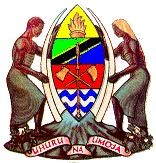 PRESIDENT’S OFFICE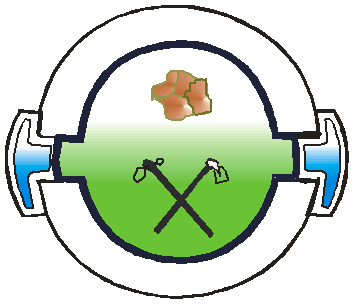 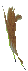 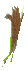 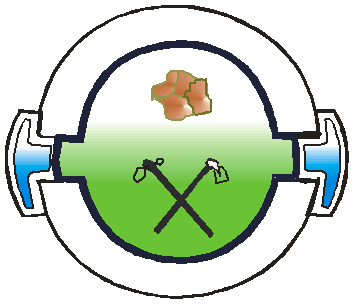 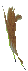 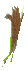 REGIONAL ADMINISTRATION AND LOCAL GOVERNMENTMSALALA DISTRICT COUNCIL STRATEGIC PLAN (2018/2019- 2022/2023)District Executive Director Msalala District Council P.O. Box 16KAHAMATel: 028-2710182Fax: 028-2710504E mail: ded.msalaladc@shinyanga.go.tzEXECUTIVE SUMMARYMsalala District Council operates with statutory powers under the Local Government Act (District Authorities) No. 7 of 1982. In order to remain focused and address community needs, the Council requires a strategic plan which enhances strategic decision making for triggering sustainable socio-economic   development   in   order   to   reduce   poverty   of   its community. This Strategic Plan (2018/2019-2022/2023) has been prepared to enhance the Council’s ability to respond to community’s demands and address national priorities. Since Msalala District Council is not operating in a vacuum, the situational analysis of the internal and external environment was conducted to inform preparation of this Strategic Plan. Apart from examining the mandate of the Council vested upon it by the Local Government Act, preparation of this Strategic Plan has also considered the Tanzania Development Vision 2025, The Tanzania Long Term Perspective Plan (2011/2012-2025/2026), situation analysis of all service areas of the Council i.e. 13 Departments and 6Units; Sustainable Development Goals (SDGs), the Second Five YearDevelopment Plan (2017/2018-2021/2022), CCM Election Manifesto (2015), Planning Frameworks in accordance with the Medium Term Strategic Planning and Budgeting Manual (Rolling Plan and Forwarded Budget), Sectoral Policies and stakeholders’ inputs during consultative workshop.Preparation  of  this  Strategic  Plan  therefore  adopted  an  inclusive approach to ensure that involvement of as many as stakeholders for the purposes of enhancing participatory design and decision on key issues to be included in the Plan. In addition participatory approach was necessary to enhance ownership and acceptability of the plan by stakeholders and hence smooth and collective implementation of the plan. Based on this approach, Vision, Mission, core values, targets and performance indicators have been developed. The Vision of Msalala District Council is to be a Council with improved social and economic services for sustainable development by 2025 while the Mission is toensure sustainable development to the community through use of available resources.For  effective  and  efficient  implementation  of  the  strategic  plan  the Council has developed six  core  values  which  provide  the  does and don’ts during implementation of the plan. The core values are Accountability and integrity; professionalism; fairness and transparency; innovation; team work; and result based. This Strategic Plan is guided by nine Strategic Objectives coded “A to I”. These are A. Services Improved and HIV/AIDS Infections Reduced, B. National Anti-Corruption Implementation Strategy Enhanced and Sustained, C: Access to Quality and  Equitable  Social  Services  Delivery  Improved,  D:  Quality  and Quantity of Socio-Economic Services and Infrastructure Increased, E: Good Governance and Administrative Services Enhanced, F: Social Welfare, Gender and Community Empowerment Improved, G: Management of Natural Resources and Environment Enhanced and Sustained, H: Local Economic Development Coordination Enhanced and I: Emergency and Disaster Management Improved. All Strategic objectives shall be achieved through its own targets underneath owned by respective service areas (Departments and Units).With regard to implementation, Monitoring, Evaluation and review of this Strategic Plan, The District Executive Director (DED), who is the Chief Executive Officer of the Council, shall be responsible and accountable for the implementation of this strategic plan. The DED, with the support of the Council Management Team (CMT), shall regularly report to the Full  Council  with regards  to the  plan  implementation  and  its  overall performance. For the successful coordination of all Service Areas (Departments and Units), the Planning Statistics and Monitoring Department  shall  coordinate  and  provide  oversight  on  the implementation, monitoring and evaluation of the strategic plan. Thus, the respective Departments and Units shall be responsible for the day to day operation of the Strategic Plan in collaboration with key stakeholders of the district council. A part from reporting at the various District Council Committees, there shall be one internal review meeting which will beconducted annually, bringing together the representative of all internal stakeholders to review the strategic plan implementation process. Once in two years, these meetings will also involve external stakeholders. In order to assess the plan performance, there shall be annual plan evaluation exercises for the entire plan period so as to match activity funding with plan implementation, evaluation and review. It is recommended that the evaluation exercises are conducted at the end of the financial year. Two types of evaluations are further recommended. These are Mid-term evaluation to be conducted after two and half years and to be carried out by internal evaluators. The second type of evaluation is Terminal evaluation to be carried at the end of the planned period using external evaluators with the assistance from internal evaluators.Plan review shall be carried out in order to remain focused in realizing the Vision, Mission, Strategic Objectives and Targets. Strategic Plan reviews shall be triggered by the results of monitoring and evaluation activities. That is, plan reviews are meant to be responsive to the shortcomings in the course of plan implementation. There shall be minor plan reviews annually, mid-term review after two and half years and a major Plan review after five years. Implementation of this Strategic Plan is likely to encounter several risks which could impact smooth implementation of the plan. The risk likelihood is in the area of financial, environmental,  political,  ecological,  administrative  and  technological risks. All these possible risks needs appropriate measures to mitigate the risks. It is therefore important that the Council be acquainted with risk management to ensure smooth implementation of the Strategic Plan.LIST OF ABBREVIATIONS AND ACRONYMAIDS                         Acquired Immune Deficiency SyndromeAMCOS                    Agricultural Marketing Co-operativeSocietiesCHF                          Community Health FundCHWs                       Community Health WorkersCOBET                     Community Based Education TrainingDCDO                      District Community Development OfficerDED DEODistrict Executive DirectorDistrict Education OfficerFBO                          Faith Based OrganizationsFYDP GDPFive Years Development PlanGross Domestic ProductGN                            Government NoticeHCMIS                     Human Capital Management InformationSystemHF                            Health FacilitiesHIV                           Human Immunodeficiency Virus InfectionICT                           Information Communication andTechnologyLAAM                       Local Authorities Accounting ManualLAFM LGRRCISLocal Authorities Financial Memorandum Local Government Revenue Collection Information SystemLGMD                       Local Government Monitoring Database LGRP                       Local Government Reform Programme MDA                         Ministries, Departments and AgenciesMDC                         Msalala District CouncilMVC                         Most Vulnerable ChildrenNECTA                     National Education Council of TanzaniaNGOs                       Non- Governmental OrganizationsO&M                         Operations and MaintenancePLHIV                       People Living with HumanImmunodeficiency Virus InfectionPMTCT                     Preventive Mother to ChildTransmissionsPMU                         Procurement Management UnitPO-RALG                 President’s Office RegionalAdministration and Local GovernmentPPP                          Private Public PartnershipRAS                          Regional Administrative SecretarySACCOS                  Savings and Credit Cooperative SocietySDGs                       Sustainable Development GoalsSME                         Small and Medium EnterpriseSWO SWOCSocial Welfare OfficerStrength Weakness Opportunities andChallengesTARURA                  Tanzania Rural and Urban RoadsAgencyTRA                          Tanzania Revenue AuthorityTTCL                        Tanzania Telecommunication CompanyLimitedUMITASHUMTA       Mashindano ya Umoja wa Michezo naTaaluma kwa Shule za Msingi TanzaniaUN                            United NationsVCT                          Voluntary Counseling and TestingVEO                         Village Executive OfficerWEC                         Ward Education CoordinatorWEO                        Ward Executive OfficerTABLE OF CONTENTSEXECUTIVE SUMMARY .......................................................................i LIST OF ABBREVIATIONS AND ACRONYM ........................................... iv TABLE OF CONTENTS ...................................................................... vi LIST OF TABLES................................................................................x STATEMENT OF THE DISTRICT COUNCIL CHAIRPERSON .................... xii STATEMENT OF THE DISTRICT EXECUTIVE DIRECTOR ...................... xiv CHAPTER ONE................................................................................. 1INTRODUCTION ............................................................................... 11.1 Introduction.................................................................................. 11.2. Geographical Location, boundaries and Administrative Units ................. 11.3 Climatic Condition ......................................................................... 21.4 Population Size, Growth Rate, Density and Ethnic Groups ..................... 21.5 Economic Infrastructure and Services ................................................ 31.6 The Economy of Msalala District Council ............................................ 41.7 Strategic Planning Approach and Process .......................................... 41.8 Layout of the Strategic Plan............................................................. 5CHAPTER TWO ................................................................................ 6SITUATIONAL ANALYSIS OF THE DISTRICT COUNCIL ........................... 62.1 Introduction.................................................................................. 62.2 The Analysis of Internal Environment ................................................ 62.2.1 Service Area 1: Human Resource Management and AdministrationDepartment ...................................................................................... 62.2.2 Service Area 2: Agriculture, Irrigation and Cooperatives Department...... 92.2.3 Service Area 3: Planning, Statistics and Monitoring Department ......... 132.2.4 Service Area 4: Livestock and Fisheries Department ........................ 152.2.4.4Challenges facing Aquaculture Sector in The Council ..................... 192.2.5 Service Area 5: Community Development and Youth Department ....... 192.2.6 Service Area 6: Secondary Education Department ........................... 232.2.7 Service Area 7: Primary Education Department ............................... 262.2.8 Service Area 8: Health Department .............................................. 322.2.9 Service Area 9: Land and Natural Resources.................................. 362.2.10 Service Area 10: Works Department ........................................... 412.2.11 Service Area 11: Water Department ............................................ 422.2.12 Service Area 12: Finance and Trade Department ........................... 432.2.13 Service Area 13: Environment and Cleansing Department ............... 452.2.14 Service Area 14: Internal Audit Unit............................................. 482.2.15 Service Area 15: Information Communication Technology and PublicRelation Unit ................................................................................... 512.2.16 Service Area 16: Beekeeping Unit .............................................. 532.2.17 Service Area 17: Legal and Security Unit ..................................... 542.2.18 Service Area 18: Election Unit ................................................... 552.2.19 Service Area 19: Procurement Management Unit (PMU) ................. 562.3 The Analysis of External Environment ............................................. 572.3.1 The Tanzania National Development Vision (2025) .......................... 572.3.2 The Long Term Perspective Plan (LTPP 2011/2012-2025/2026) ......... 592.3.3 Tanzania National Five Years Development Plan 2016/2017-2020/2021 (NFYP II)........................................................................................ 602.3. 4 Sustainable Development Goals (SDGs)....................................... 612.3.5 Agenda 2063: The Africa We Want............................................... 622.3.6 Tanzania Mini- Tiger Plan ........................................................... 642.3.7Small and Medium Enterprise Development Policy 2002 .................... 652.3.8 National Agriculture Policy 2013 .................................................. 662.3.9 National Livestock Policy 2006 .................................................... 672.4 Strength, Weaknesses, Opportunities, and Challenges (SWOC) Analysis 692.5 Stakeholders Analysis .................................................................. 702.6 Core Values ............................................................................... 78CHAPTER THREE ........................................................................... 80PERFORMANCE REVIEW ON THE IMPLEMENTATION OF 2013/2014-2017/2018 STRATEGIC PLAN............................................................ 803.1 Introduction................................................................................ 803.2 Rationale of the Performance Review of the 2013/2014-2017/2018 StrategicPlan .............................................................................................. 803.3 Performance Assessment on the Implementation of the 2013/2014-2017/2018 Strategic Plan................................................................... 81CHAPTER FOUR............................................................................. 86VISION, MISSION, STRATEGIC OBJECTIVES, TARGETS, STRATEGIESAND PERFORMANCE     INDICATORS............................................... 86vii4.1 Introduction................................................................................ 864.2 Vision and Mission ...................................................................... 864.3 Strategic Objectives..................................................................... 864.4 Strategic Objectives, Targets, Strategies and Performance Indicators..... 874.4.1 Result Area 1: Administration and Human Resources Department....... 874.4.2 Result Area 2: Agriculture, Irrigation and Cooperatives Department ..... 914.4.3 Result Area 3: Livestock and Fisheries Development Department ....... 964.4.4 Result Area 4: Planning Statistics and Monitoring Department .......... 1004.4.5 Result Area 5: Health Department .............................................. 1034.4.6 Result Area 6: Primary Education Department .............................. 1114.4.7 Result Area 7: Secondary Education Department .......................... 1164.4.8 Result Area 8: Water and Sanitation Department ........................... 1224.4.9 Result Area 9: Works Department .............................................. 1254.4.10 Result Area 10: Legal Unit ...................................................... 1274.4.11 Result Area 11: Environment and Cleansing Department ............... 1284.4.12 Result Area 12: Community Development and Youth Department.... 1314.4.13 Result Area 13: Finance and Trade Department .......................... 1354.4.14 Result Area 14: Internal Audit Unit ............................................ 1374.4.15 Result Area 15: Information Communication Technology and PublicRelation Unit ................................................................................. 1404.4.16 Result Area 16: Lands and Natural Resources Department ............ 1424.4.17 Result Area 17: Procurement Management Unit .......................... 1474.4.18 Result Area 18: Election Unit ................................................... 1484.4.19 Result Area 19: Beekeeping Unit .............................................. 150CHAPTER FIVE ............................................................................ 153ASSUMPTIONS, IMPLEMENTATION, MONITORING, EVALUATION,REVIEW, REPORTING PLAN AND RISK MANAGEMENT ..................... 1535.1 Assumptions ............................................................................ 1535.2 Implementation ......................................................................... 1545.3 Monitoring ............................................................................... 1555.4 Evaluation ............................................................................... 1565.5 Linking Staff Performance with the Strategic Plan ............................ 1575.6 Review ................................................................................... 1585.7 Internal Reporting Plan............................................................... 1595.8 External Reporting Plan .............................................................. 1605.9 Risk Management ..................................................................... 162LIST OF TABLESTable 1: Department of Human Resource Management andAdministration. ........................................................................................ 7Table 2: Crop Production Trend (tones) in Msalala DC from 2013/2014to 2016/2017 ......................................................................................... 10Table 3 Total Area under irrigation and potential area for Irrigation inMsalala District Council ......................................................................... 11Table 4: Types of Cooperative Societies in Msalala District Council..... 12Table 5: Number of Livestock kept in Msalala District Council for 5 years,2011/12 to 2016/17 ............................................................................... 16Table 6: Type and number of livestock and fisheries infrastructures .... 16Table 7: Number of Farmers and fish ponds available in Msalala DistrictCouncil. ................................................................................................. 18Table 8: Students’ enrollment in  Msalala District Council from 2015 to2018 ...................................................................................................... 24Table 9: Available, required and shortage of infrastructure in MsalalaDistrict Council ..................................................................................... 25Table 10: Available, shortage and required school furniture and facilities:........ 25Table 11: Required, Available and Shortage of Infrastructure for PrimarySchools  in Msalala District Council ...................................................... 28Table 12: Ratio of pupils against available infrastructures in MsalalaDistrict Council from 2014 to 2018. ....................................................... 29Table 13: Primary School Pupils’  Enrolment from 2014 to 2018. ......... 29Table 14: Pupils drop out from 2014 to 2017 ....................................... 30Table 15: PSLE Results for 2014, 2015, 2016 and 2017 in MsalalaDistrict Council ...................................................................................... 30Table 16: Primary Schools with Adult Education Learners (COBET) inMsalala District Council ......................................................................... 31Table 17: Primary Schools with special needs pupils in Msalala DistrictCouncil .................................................................................................. 31Table 18: Prevalence of common diseases/Health problems in MsalalaDistrict Council ...................................................................................... 34Table 19: Town Planning drawings and number of plots....................... 37Table 20: Land Rent Collection for the Year 2015/2016 to 2017/2018 . 39Table 21: Planned Budget and Actual Collection of Own SourceRevenue  from 2015/2016 to 2017/2018............................................... 44Table 22: Types and Number of Micro Enterprises in Msalala DistrictCouncil .................................................................................................. 45Table 23: Stakeholders Analysis for Msalala District Council................ 71Table 24: Example of implementation plan: Planning Statistics andMonitoring Department........................................................................ 154Table 25:Example of quarterly progress report ................................... 155Table 26: :  Framework of Evaluation Plan ......................................... 156Table 27: A Review Plan ..................................................................... 158Table 28: Internal Reporting Plan ....................................................... 159Table 29: External Reporting Plan ...................................................... 160Table 30: Risk Management Matrix For Msalala District Council ........ 162STATEMENT OF THE DISTRICT COUNCIL CHAIRPERSONMsalala District Council is pleased to present its Second Strategic Plan for 2018/2019 to 2022/2023. This plan sets our direction and focus for the next five years in providing quality service to the community and stakeholders of Msalala District Council. This Strategic Plan identifies key issues affecting the Council and provides strategies to reinforce the vision and values of the Council and community. Msalala District Council therefore looks forward to working in partnership with the community, government, non-state actors and other stakeholders to implement the strategies in this Plan so as to achieve the set targets and objectives and hence realize the council vision. The preparation of this Strategic Plan has been inclusive and participatory where wide consultation with community,  council  employees  and  various  stakeholders  has  been made. In this regard, I wish to extend my thanks to the District Executive Director and the Council Management Team for their valuable efforts and support in all processes of developing this important working tool.On behalf of Msalala District Council, I would like to extend my gratitude to the Institute of Rural Development Planning for professional facilitation in the preparation of this valuable document especially their endless commitment towards the completion and production of the final version of this document. I also wish to thank all stakeholders, including the Non-Governmental  Organizations,   Faith  Based   Organizations  and, Private Sector for their valuable contribution during the preparation of this Strategic Plan. The contribution of the Community in this context is highly appreciated. The process of preparing this plan provided an opportunity for Msalala District Council to come up with a defined vision and mission which are very clear and inspirational to guide our long-term perspective and collaboration with all social stratum and Development Partners in the council. The expected developmental results are inputs from every one.There is no secrecy on the fact that Msalala District Council is faced with numerous social, economic and environmental challenges such as diseases,  poverty,  ignorance, rapid  population  growth,  environmental degradation, poor infrastructures, gender disparities and HIV/AIDS to mention the few. Addressing these challenges needs concerted efforts of all stakeholders. It is my pleasure to invite all our stakeholders to come together and collaboratively implement this strategic plan for the betterment of the Msalala District Council.This Strategic Plan will guide us on our day to day activities and if is implemented accordingly, the council will realize its dream. Since we are committed to the implementation of our Strategic Plan, our dream will be realizable by June 2023. It is true that “Kupanga ni Kuchagua”, Msalala District Council we have chosen this direction, let us stand together to realize our Dream.Mungu Ibariki Tanzania, Mungu Ibariki Halmashauri yaWilaya ya Msalala!.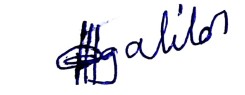 Mibako L. MabubuCHAIRMAN MSALALA DISTRICT COUNCILSTATEMENT OF THE DISTRICT EXECUTIVE DIRECTOR Msalala  District Council has prepared its Second Strategic Plan after implementing  the  first  strategic  plan  with  remarkable  achievements.Implementation of this Second Strategic Plan for the year 2018/2019 –2022/2023 depends on several factors, including strong leadership, technical and institutional capacity, well prioritized projects, reliable resources throughout the strategic plan time horizon, change of mind-set and acceptance in transformation and effective communication strategy. This Strategic Plan is guided by nine (9) Strategic Objectives coded “A to I” which are A. Services Improved and HIV/AIDS Infections Reduced;  B. National Anti-Corruption Implementation Strategy Enhanced and Sustained;  C. Access to Quality and Equitable Social Services Delivery Improved; D. Quality and Quantity of Socio-Economic Services and Infrastructure Increased; E. Good Governance and Administrative Services Enhanced; F. Social Welfare, Gender and Community Empowerment  Improved;  G. Management  of  Natural  Resources  and Environment Enhanced and Sustained; H. Local Economic Development Coordination Enhanced and I. Emergency and Disaster Management Improved.  This  Strategic  Plan  describes  our  Vision,  Mission,  Core Values, Strategic Objectives, Targets, Strategies and Key Performance Indicators. The Strategic Plan provides an opportunity to translate Government agenda and policies, aspirations and perspectives into meaningful focus.The Strategic Plan has taken into account the Tanzania Development Vision (TDV) 2025, the Second National Five Year Development Plan (FYDPII), Sector Strategic Plans, Priorities Action Programme of Ministries,  Departments  and  Agencies  (MDAs),  Sustainable Development Goals, Sectoral policies and  the 2015-2020 CCM Election Manifesto. This Strategic Plan has been derived from a detailed review process   including   Stakeholders   Analysis,   Analysis   of   Strength, Weakness, Opportunities and Challenges (SWOC), Risk analysis andManagement Strategies. The process has benefited from the input of many   people   and   stakeholders.   Msalala   District   Council’s   staff, councilors and other key stakeholders devoted their valuable time to ensure that this document contains the aspiration of the community of Msalala District Council.There is no doubt that Msalala District Council interacts with a number of stakeholders. It is therefore important to note that effective implementation of this strategic plan depends on the way the Council engages her stakeholders in the day to day operations. This Second Strategic Plan will therefore serve as a road map to the Council on how to engage its stakeholders in the processes to ensure efficient and effective delivery of quality services  to the community.  It will further facilitate cascading organizational objectives, targets, strategies and activities to the individual level across Departments and Units through the Open Performance Review and Appraisal System (OPRAS).The successful implementation of this Strategic Plan requires dedicated workers with a positive attitude and adhering to organizational ethics and values. I call upon the dedication of all employees to the aspirations of this document. The Council will conduct periodic monitoring and review in the implementation of the planned activities including review of the targets  every  year in  order to  improve  it  and  include  any  emerging requirements.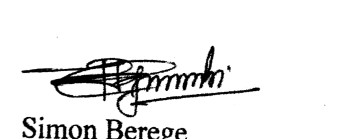 Simon BeregeDISTRICT EXECUTIVE DIRECTOR MSALALA DISTRICT COUNCILCHAPTER ONE INTRODUCTION1.1 IntroductionMsalala District Council is one of the three Councils in Kahama District. Other Councils are Kahama Town Council and Ushetu District Council. Msalala District Council as other District councils was established under the Local Government Act No. 7 of 1982. The Council was officially announced in the Government Gazette on 23rd November,  2012 by the GN. No.  363and it came into operational on the 1st day of July, 2013. The mandate of the District Council are as stipulated in the Local Government Act which are (i) To maintain and facilitate the maintenance of peace, order and good governance within its area of jurisdiction (ii) To promote the social welfare and economic well-being of all persons within its area of jurisdiction; subject to the national policy and plans for rural and urban development and (iii) To further the social and economic development of its area of jurisdiction.1.2. Geographical Location, boundaries and Administrative Units Msalala District Council is one of the three District Councils in Kahama District. Others are Kahama Town Council and Ushetu District Council. The council covers an area of 2,635.52 sq.km equivalent to 263,520.2 ha which is equivalent to 5.2% of the total area of Shinyanga region i.e.50,781 km². Approximately, 80% of the total arable land (482,320 ha or57% of council area) is presently being utilized either for crop production or as grazing land. Farm sizes vary from 0.4 to 20 ha per farm household, averaging to 2.4 – 6.0 ha.  The Council has two Divisions of Msalala and Isagehe with 18 Wards; there are 92 villages and 389 hamlets.The council is situated between latitudes 300  13’’ and 400  12’’ south of Equator  and  longitude  320   13’’  and  330   00’’  East  of  Greenwich.  The Council borders with Nyan’gwale District Council to the North, ShinyangaDistrict Council to the East, Nzega and Kahama Town Council to theSouth and Mbogwe District Council to the West.Politically,  Msalala District Council has one constituency represented by one elected Member of Parliament. The 18 elected Councilors each represent one Ward. In addition there are 7 appointed Councilors representing special seats for women. This implies that the Full Council has 27 members. There are 92 villages with politically elected village’s chairperson and 389 hamlets chairpersons.1.3 Climatic ConditionMsalala DC is dominated by extensive plains, gently undulating plain and flat plains which cover almost 80% of the area while 13% is valley dominated  and  7%  is  hilly  area.  Rainfall  in  the  Council  starts  in  late October to early May. The rainy season is characterized by two- weeks to one –month dry spells, being most pronounced in January and February. The     average     annual     rainfall     ranges     between     750     and1030mm.Temperature is relatively constant throughout the year with mean daily temperature ranging from 21 0C to 26 0C.  Generally the council lies between 345 and 958 meters above sea level wehere Chella hills are the highest point in the Council.1.4 Population Size, Growth Rate, Density and Ethnic Groups According to the 2012 Population and Housing Census, Msalala District Council had a population of 250,727 people out of which 122,234 were males and 128,493 were females.  This population is estimated at 331,852 people of which male are 159,289 (48%) and female 172,563 equivalent to 52% NBS 2016). This implies that the population growth rate is 3.7%. The population density is estimated at 95 persons per sq.km. The high growth rate is attributed by many factors including immigration due to micro and macro mining activities in the district, high fertility rate which is averaging to 7.2% per household. Other factors which have attributed tothis high growth rate in the Council include:- Fairly adequate rainfall and availability of relatively fertile soils that attract farming practices as compared to other councils in the region; Low uptake of new family planning  methods  which is  only 12%; Immigration  of business  people because  of  agricultural  produce  such  as  fruits,  maize,  rice  and  other cereal crops and High illiteracy rate which currently stand at 39%. The major ethnic groups in Msalala District Council are Sukuma, Sumbwa and Nyamwezi. Other ethnic groups include Ha, Hangaza and Dakama.1.5 Economic Infrastructure and ServicesMsalala DC has one main road from Dar es Salaam via Isaka Dry Port towards the Great Lakes countries namely –Rwanda, Burundi and Democratic Republic of Congo. The railway from Dar es salaam via dry port at Isaka to Mwanza is another means/mode of transport and communication in the Council although for the past four years has been facing technical infrastructure problems and hence not reliable. There is one airstrip at Kakola which is mainly used by Bulyanhulu Gold Mine.The council has a total of 284 km of national tarmac road network and 25 km (Isaka, Mwakata ) regional gravel road,  Masabi –Mega and Nyambula to Kakola 65 km and 89 km (Ubilimbi- Bulige, Nyangh’wale-Chela) district gravel road. With regard to earth feeder road the council has a total of 645 km. However most of Council roads are not in good condition and some are completely not passable during rainy season. With the establishment of Tanzania Rural and Urban Road Agency (TARURA) is expected the situation  of  rural  roads  to  change  by  been  rehabilitated  to  make  it passable throughout the year.The Council is also accessible through various communication network such as Vodacom, Tigo, Airtel, TTCL, Halotel , Zantel and  Airtel. Financial institutions are also available in the Council to enable community get the respective services closer.1.6 The Economy of Msalala District CouncilThe economy of Msalala District Council depends mainly on agriculture, livestock keeping, mining and small business. About 85% of the people in the area depend on agriculture and livestock keeping as their mainstay. The main crops grown include maize, paddy, groundnuts, cowpeas and cotton. The Council is the main paddy producer in Lake Zone where 40% of paddy comes from Msalala DC. Mining (both large and small scale) are the main economic activities in the Council. Up to recently, Bulyanhulu Gold Mine and related activities was the main contributor of own source revenues for Msalala DC. Before closing of some of its operations, Gold mining was contributing   to about 80% of Msalala DC’s own source revenues.1.7 Strategic Planning Approach and ProcessStrategic plan is one of an important tool for a council for systematic decision making in its effort of addressing important issues prioritized by her stakeholders. It provides a general framework for actions, a way to determine priorities, make wise choices and allocation of scarce resources to achieve agreed objectives. This implies that preparation of strategic plan has been participatory and inclusive to ensure that community and stakeholders prioritized issues have been the focus of the strategic plan. Based on the aforesaid, collaborative planning approach was used during the preparation of this strategic plan where participatory techniques were employed. To enable smooth operation of the exercise and impart knowledge and skills on preparation of strategic plan to staff of Msalala District Council, The District Executive Director formed a Task Force that involved the Council Management and senior functional officers. The Task force attended a working workshop for five days where training on step by step on preparation of strategic plan was conducted. The training was therefore intended to build capacity to Task Force Members to acquire knowledge and skills on strategic planning process and thus ensure sustainability.Review of various documents was also made. Among the documents reviewed during preparation of this strategic plan include  Msalala District Council  First  Strategic  Plan  2013/2014  –  2017/2018,  The  Second Tanzania National Five Years Development Plan (2016/2017-2020/2021), Sustainable Development Goals (SDGs), Ruling Party Election Manifesto of 2015-2020 and planning frameworks in accordance with the Medium Term Strategic Planning and Budgeting Manual. A one day stakeholders’ workshop was also organized where representatives from various key stakeholders of Msalala District Council were invited. The purpose of the workshop was to solicit key issues from stakeholders’ perceptions which need to be included in this Strategic Plan.1.8 Layout of the Strategic PlanThis Strategic Plan has four chapters. The first chapter presents the background information and the strategic planning process. Specifically the chapter covers the background and socio-economic background of Msalala  District  Council,  strategic  planning  approach  and  process. Chapter two discusses situational analysis covering both internal and external  environment  which  affect  roles  and  functions  of  the  District Council while chapter three presents performance review of the first strategic plan 2013/2014-2017/2018. Chapter four provides the Vision, Mission, Strategic Objectives, Targets, Strategies and Performance Indicators of the Strategic Plan in the matrix form for all 19 service areas (13 Departments and 6 units).    Finally Chapter five describes implementation, monitoring, evaluation, review, risk management and assumptions guiding this strategic plan.CHAPTER TWOSITUATIONAL ANALYSIS OF THE DISTRICT COUNCIL2.1 IntroductionThis chapter presents the internal and external situational analysis report of the Council. Each service area i.e. department /Unit gathered comprehensive data regarding its core functions and how is fairing in service provision. Other issues gathered included major concerns and issues affecting quality service provision to her stakeholders. This implies that the district had a hard look at itself and its external environment which it is operating under. The chapter also presents the stakeholders analysis as   well   as   council’s   Strengths,   Weaknesses,   Opportunities   and Challenges.The analysis of external environment involved an overview of National Vision, policies, strategies and initiatives. The analysis also considered International  targets,  Agenda  and  Conventions  which  Tanzania  has agreed  upon  hence  has  a  bearing  on  operations  of  Msalala  District Council. The chapter winds up by providing performance review on the implementation of the previous strategic plan for the planning horizon of2013/2014-2017/2018.2.2 The Analysis of Internal Environment2.2.1 Service Area 1: Human Resource Management andAdministration DepartmentThe major roles of this Department is to assist the council in discharging administrative and human resources functions including administration, recruitment and selection, handling grievances of employees, rewarding, training and development, performance monitoring, social and welfare programme as well as employee counseling. The core functions of this Department are to hire, develop and retain human resources; to enhance good governance and administrative services; to improve emergency anddisaster management; to enhance and sustain effective implementation of the National Anti-corruption strategy as well as coordinating the council with other stakeholders.The Council has 1872 employees working at various council levels. The Council Establishment requires a total of 2697 employees. This implies that the Council has a deficit of 825 employees which is equivalent to69%.Table 1: Department of Human Resource Management andAdministration.On staff skills development, the department has developed a training and skills development programmes that enable the council to build capacity of at least 50 staff per year through long and short courses, workshops and seminars. The purpose is to enhance their competencies so as to improve work performance.In order to enhance good governance, the Full Council is the supreme organ in the council responsible for all affairs and decision making. The Full Council works through its Standing Committees which have been formed based on the service areas. There are five Standing Committees, namely  The  Finance  Committee,  Town  Planning  Committee,  Social Service Committee, Councillors Ethics Committee and HIV and AIDS Controlling  Commitee.  All  these  Committees  submit  their recommendations to the Full Council for decision making. The Finance Committee conducts its meeting monthly while the other four committees meet  on  quarterly  basis.  The  Full  Council  also  meets  quarterly.  The Council has managed to organizeall stautory meetings according to their meeting schedules.The day  to day  activities  of  the  Council  are  managed by  the  District Executive Director who is assisted by 13 Heads of Department and six heads of Units. At lower level, Ward Executive Officers and Village Executive Officers are responsible for implementation of council decisions at   their   respective   areas   of   jurisdiction.   The   Ward   Development Committee is an organ for decision making at ward level while Village assembly is an organ for decision making at Village level. However, the major challenges facing this Department include inadequate skilled labor; inadequate funds; political interference especially during implementation of department plans and delayed staff promotion.2.2.2 Service Area 2: Agriculture, Irrigation and CooperativesDepartmentThe main goal of this Department is to ensure that communities in Msalala District Council is not only food secure but also are increasing their household incomes. Agriculture provides raw materials for manufacturing industries, employment and contributes to the Gross Domestic Product (GDP) of the nation. Furthermore agriculture is a good source of foreign currency. In Msalala DC irrigation is a type of agriculture which ensures household food security, improve farmers’ income and alleviate poverty through increased agricultural production and productivity. Irrigation is therefore a means for intensified agriculture and increased production. Cooperatives are one of the powerful strategies for bringing poor people together  to enhance their  voices  and  bargaining  power as  well  as  to access the financial institutions. The core functions of this Department is supervision  of  all  agricultural  activities  such  cultivation,  harvesting, storage, market additional values, pest control and management; dissemination of agricultural education to farmers; and to ensure food Security  among  council  community.  The  Department  has  47  staffs  of which 4 are at Council level, 17 Ward extension officers and 25 village extension officers. It has a deficit of 72 staff i.e. five at council level including agricultural engineer and 67Village extension Officers.2.2.2.1 Agricultural ProductionMsalala DC is the largest producer of rice in the Lake Victoria zone as it produces 41% of all rice produced in the Lake Zone. Other food and cash crops cultivated in the Council include maize, beans, cowpeas, sorghum, sweat potatoes, groundnuts, sunflower, and cassava. Cotton and lentles are the cash crop in the council while horticultural crops include cabbage, onions, tomatoes, amaranthus, mangoes, citrus spps,  watermelon and cucumber.  Table 2 presents crop production trend from 2013/2014  to2016/2017.Table 2: Crop Production Trend (tones) in Msalala DC from 2013/2014 to 2016/2017To  enhance  storage  and value  addition  of crops  the  Department  has constructed three warehouses at Segese Malito and Bulige Villages. In addition the Council has constructed one Strategic Marketing Centre at Bulige Ward. In 2017, the Department conducted training to farmers on adoption of appropriate farming practices. Of the trained farmers, 2,683 have adopted and are practicing agricultural activities according to advocated practices. The proportion of farmers adopted the modern practices is 49.1%.2.2.2.2 IrrigationThe section of Irrigation is responsible for surveying of areas for potential irrigation scheme; drawings and design of irrigation scheme layout and preparation of BOQ (Bill of Quantity) of the irrigation scheme projects. Other  functions  performed  include  supervision   and  construction  of irrigation schemes, Supervision and/or operation and maintenance (O&M) of irrigation schemes, facilitation for establishment and management of Irrigators’ Organizations (IOs) and preparation of field water delivery schedules. The section has only one staff instead of seven as per council establishment.There are three registered irrigators’ organizations. These are Kasela, Upendo and Nguvu Kazi which operate in Chela Irrigation scheme, Bumva Centre Irrigation Scheme and Idete Irrigation Scheme respectively. Currently irrigation in the Council is limited as only 338.25 hactres areunder irrigation. However, land area potential for irrigation is 14454.75ha(See Table 3).Table 3 Total Area under irrigation and potential area for Irrigation inMsalala District CouncilSource: Department of Agriculture, Irrigation and Cooperatives, May 20182.2.2.3 CooperativesThe section is responsible for supervising Cooperative Societies; carry out auditing and inspection to cooperative societies; facilitate capacity building of cooperative societies to improve management and operations on their societies. Other key functions include collection of cooperative statistics and  sensitization,  mobilization  and  registration  of  new  cooperative societies. The section has only one staff instead of seven as per council establishment. In Msalala DC, there are about eight types of cooperative societies. These are AMCOS, SACCOS, miners’ societies; tailors/traders and entrepreneur societies; agriculture employee society; Agriculture mining society; livestock keepers society and environment businessmen society (Table 4). Available data indicate that there are 14 AMCOS in the Council  with  883  members  who  have  Tshs  15,464,000  as  members’ share. With regard to SACCOS there are 10 SACCOS with 670 members who have a share of Tshs 83,800,000. The amount of money borrowed by SACCOS  members  stands  at  Tshs  1,425,052,300.  Other  types  of societies have a total share of Tshs 62,375,000 with 983 members (See Table 4).Table 4: Types of Cooperative Societies in Msalala District CouncilSource: Department of Agriculture, Irrigation and Cooperatives, May 2018The Department of Agriculture, Irrigation and Cooperatives faces the following challenges: Inadequate staff as there is a deficit of 72 staff; inadequate transport facilities to execute extension services; inadequate funds to support Department activities related to agriculture, irrigation and cooperative; Reluctant of some farmers to adopt modern agricultural practices; prolonged drought   which affects crop production as farmers depend on rain fed agriculture; crop pests and diseases; low acreage under irrigation system; low capacity to run cooperatives societies, low prices for their produces, poor producer market linkage.2.2.3 Service Area 3: Planning, Statistics and Monitoring Department The Planning,   Statistics and Monitoring Department is responsible for preparing,    coordinating,    monitoring    and    evaluating    development projects/activities in the Council so as to ensure attainment of social and economic development goals   both at national and council levels. The Department  is  therefore  charged  with  duties  of  collecting,  analyzing, interpreting and  compiling social and economic data; Assisting heads of Department/Units and the community in the identification, designing and evaluation  of development projects; Maintaining socio-economic statistic database;  Verifying  and  consolidating  annual  development  plans  and budgets;  Preparing  action  plans  for  the  release  of  funds;  Conducting monitoring and evaluation of various Council development projects andPreparing quarterly, semi-annually and annually physical and financial implementation reports.The department coordinates project appraising process from the Lower Local Government (LLG) to the council (Higher Local Government -HLG) level.  Since 2014 the community, through O&OD approach, has identified and appraised more than 292 community projects of which 124 projects have been implemented by the Government.Before the split of the former Kahama District Council, the council used the Local Government Monitoring Database (LGMD) program to maintain socio- economic database which has not been upgraded by PORALG to incorporate the newly established councils. However  the new  planning and budgeting tool  known as ‘Web-Based PlanRep’ has been launched in2017/2018 which has been used for planning and budgeting activities from2018/2019 budget preparation. Other statistical tools which are used in the Council are EPICOR for Finance Department, LOWSON for Human Resource Department, BEMIS for Primary and Secondary Departments and MTUHA for Health Department.In every financial year the council prepares plans and budgets in accordance  with  government  directives.  The  process  includes scrutinization of the budget from regional and ministerial level for verification. Through newly introduced web-based PlanRep, the council prepares its plans and budgets annually including action plans. The Department has been monitoring and evaluating the performance of different projects in the Council to ensure that projects are completed on time  and  have value  for money.  From 2013  to 2017  the  council  has received  and  spent  10,145,220,940.84  out  of  the  approved  budget  of18,312,420,000.00.  The  amount  received  is  only  55%  of  the  total approved development budget. The Department is well staffed as it has allthe needed staff i.e. five of which two have Master’s degree and three have Bachelor degree.The major challenges facing this Department include Delay of fund disbursement  from central  government  and  donors; Insufficient budget allocation; Poor infrastructure i.e. road network in some remote areas, untimely implementation of development projects and lack of database programme  to maintain statistical  data,  information as  well  as  lack of investment profile.2.2.4 Service Area 4: Livestock and Fisheries DepartmentThe core functions of the Department of Livestock and Fisheries are to improve  livestock  and fisheries  extension  services  and  strengthen  the related infrastructure; to facilitate the use of appropriate technology in livestock and fisheries practices; to facilitate the increase of Veterinary services in all villages; to facilitate livestock officers to acquire transport facilities and modern equipment; motivate the establishment and strengthening of livestock and fisheries co -operative societies. This Department has a total of 12 staff of which 2 are fisheries staff and 10 are livestock officers. However the council has a deficit of 98 livestock staff and 6 fisheries officers. This implies that the Department has vacancy rate of 88.1%.2.2.4.1 Livestock SectorLivestock  keeping  is  one  of  the  major  economic  activities  in  Msalala District where more than 40% of residents are livestock keepers. This implies that livestock sector is of critical importance to the council’s economy and well-being of the people. Types of livestock kept in the Council include: cattle, goats, sheep, pigs, poultry and dogs. Some livestock are kept for security purposes like dogs while the rest are kept for economic and food security purposes.   The major livestock products which  are  responsible  for  economic  and  food  security  in  the  councilinclude milk, eggs and meat as well selling of livestock earns income to the household. Table 5 presents number and types of livestock kept in Msalala District Council from 2011/2012 to 2016/2017. The data further shows that of 182,846 cattle in the council for the year 2016/2017, 99.9% equivalent to 182700 cattle are indigenous. In addition, the Council has161,740 ha which are suitable for livestock pastures.Table 5: Number of Livestock kept in Msalala District Council for 5 years, 2011/12 to 2016/17The council has various livestock infrastructures distributed in different wards and villages. The Council has three functional cattle dips and nine are non-functional. With regard to cattle troughs, there are 11 functional cattle  troughs.  The  Council  has  also  five  crushes,  four  slaughtering houses, three Auctions and six chacodams (Table 6).Table 6: Type and number of livestock and fisheries infrastructuresSource: Livestock and Fisheries Department, 2018The   livestock   sector  in  Msalala   District  Council  is  facing   several constraints. Among the significant constraints are as follows:    Inadequate livestock water points;	Inadequate  livestock  extension  staffs  as  the  Department  has more than 90% vacancy rate;		Low genetic potential of the indigenous livestock coupled with limited supply of improved livestock has led to poor production and productivity of the livestock industry. This has also been exacerbated by the existing production systems practiced by the livestock farmers.	Livestock   diseases   limit   the   development   of   the   livestock industry. There is high prevalence of livestock diseases in the council such as vector borne, zoo noses and emerging diseases;	Lack of processing infrastructure for processing and marketing of livestock and livestock products.	Low   adoption   of   appropriate   technology   which   has   been developed  and  disseminated  to  livestock  farmers,  with  the purpose of improving livestock productivity;    Unavailability of credit facilities to large, medium and small-scalelivestock entrepreneurs; and	Low   capital   investment   which   limits   the   expansion   and commercialization of the industry.2,2,4,2 Fisheries SectorThe fisheries sector can be divided into several subsectors namely marine and inland capture fisheries, aquaculture, and fish processing. In Msalala District Council, Aquaculture is the type of fish farming conducted in area endowed with water resources which is dominated by freshwater fish farming in which tilapia and catfish are the main types of fish kept.Small fish ponds of an average size of 5m x 10m (50m2) are integrated with other agricultural activities such as gardening on small pieces of land.The  distribution  of  fishponds  in  the  Council  is  determined  by  several factors such as availability of water, suitable land for fish farming, awareness and motivation within the community on the economic potential of fish farming. At present aquaculture is largely a subsistence activity practiced by few households especially in areas with assurance of water at least for eight month like Chela, Segese, Mwalugulu, Isaka, Bulyanhulu and Bugarama. The Council is currently estimated to have a total of 16 small fish ponds  and 19 fish farmers in 8 wards as indicated in Table 7.Table 7: Number of Farmers and fish ponds available in MsalalaDistrict Council.2.2.4.3 Potentiality of Aquaculture SectorThe  contribution  of  aquaculture  sector  to  district  food  security  and economic development is still insignificant. Annual farmed fish production is still very low. The impact on poverty alleviation is also insignificant. However, the possibility of an adverse impact on the environment is minimized since it is still at subsistence level. Currently, aquaculture is largely a subsistence activity practiced by few households in the areas endowed with water but the benefits arising from it are insignificant.  The activity contributes to people’s requirements for food proteins, provides employment opportunities and a source of income.2.2.4.4   Challenges facing Aquaculture Sector in The CouncilThere are several challenges facing the aquaculture subsector include the following:    Poor seeds, feeds, and fertilizers in terms of quantity and quality.	Production  losses  through  poor  improvement  in  fish  health management and fish pond management.	Increasingly  severe  competition  with  other  resources  (land, water, feed) users.    Deterioration of water quality supply and drought.	Unsuccessful  integration  of  aquaculture  with  other  farming activities and promotion of small scale low cost aquaculture in support of rural development.    Low budget allocation for aquaculture projects.2.2.5 Service Area 5: Community Development and YouthDepartmentThis Department is entrusted to facilitate the community to formulate, plan, implement and monitor and evaluate their own economic development activities to accelerate sustainable development. The Council through community  development department has a  great  role  of facilitating its community in identifying their strengths and capabilities necessary to address prioritized developmental issues. The core functions of the department is therefore to: supervising community development gender, children and youth related activities; enforcement of laws, regulations and policies   governing   Community   Development   Gender   and   Children; provision of extension services to the community; preparation of  reports on Community Development Gender and Children; preparation of Community Development Gender and Children plans and budgets and prepare requirements of Community Development Gender and Children staffs.Currently the Department has 23 staffs. The allocations of the staffs are as follows; At Council Head Quarter (HQ) there are 10 staffs where by 13 staffs are at ward level. However the Department has a staff deficit of 97 which is equivalent to 80.1%.The deficit is serious at Village level as all 92Villages have no community development extension staff. Community Development, Gender and Children have 3 sections namely Women and Children. Planning and Statistic and Youth.2.2.5.1 Women and ChildrenThis Section is responsible for Women and Children empowerment including gender Issues.   The section also coordinates the Women Development Fund and other Women entrepreneurship related activities. The Section since 2014 has managed to register 27 women economic groups and issued a loan of Tshs.66,000,000. Out of this soft loan 41% have   been   repaid.   In   addition   the   Section   deals   with   children empowerment and fighting for children rights. The Section has facilitated under -five children registration where by 2,438 children were identified, registered and issued with birth Certificates.2.2.5.2   Planning and StatisticThis Section is responsible for compilation of Department reports from various  sources  namely  Villages,  Wards  and  section  coordinators  at council level. It is the source of department reports and statistics/data. It deals with department planning and budgets for the smooth running of the Departmental related activities.2.2.5.3   YouthThis Section is headed by the Youth Coordinator whose main duties are to sensitize and promote youth development in terms of economic, social and political development. The Section also coordinates and monitor the use of Youth Development Fund to ensure that it is used according to the objective  of  its  establishment.  So  far  25  Youth  groups  have  been facilitated for soft loan amounting to Tshs 87,000,000/=.2.2.5.4   Tanzania Social Action Fund (TASAF)This is one of the Subsections within the Department. Other subsections are HIV/AIDS and Civil Society Organizations.The Government adopted TASAF III (Productive Social Safety Net -PSSN) as a new approach of providing support to the poor and vulnerable households. The objective of TASAF III is to enable poor households to increase incomes and opportunities. The TASAF III Programme has been implemented in 64 villages with 5,835 beneficiaries. However, by May2018  the  total  number  of  beneficiaries  were  5,641.  The  decrease  of number of beneficiaries is due to death and shifting of some of the beneficiaries to other places outside the programme area of operation.The Department also coordinates and facilitates community initiatives where Tshs 153, 000,000 has been provided as soft loan to 52 community initiatives which follow within the four TASAF III components. These components are National safety net incorporating transfers linked to participation in public works and adherence to conditionalities with regard to education and health attendance, Enhancement livelihoods grants through community savings and investment, Targeted infrastructure development (education, health, water) and capacity building.The Council is currently implementing the Conditional Cash Transfer component only and other components are expected to be implemented in the future. Cash Transfer component has two subcomponents which are the basic cash transfer and the conditional cash transfer. The purpose of the basic cash transfer is to ensure that all Households (HHs) in need of safety net support are guaranteed some support to help them meet and increase consumption throughout the year. The conditional cash transfer supplement the basic support and ensure that HHs with children and/or pregnant women receive an increased sum to meet their higher level of their  consumption  needs.  The  Council  started  transfer  of  cash  tobeneficiaries in July 2015 and a total of Tshs 4,547,899,205.57 have been received up to May 2018.The constraints or problems facing this subsection are:	Inadequate office equipments and facilities (computers and its accessories, telephone, fax, photocopier, scanner, printer and standby generator).	Inappropriate filling of education compliance forms where some key information are not provided.	The uploading of the compliance forms are posted as a single document.  This  cause  difficulties  in  tracing  the  schools  and health facilities which have missed the compliance forms.	Some beneficiaries are transferred without amending or rectifying their personal information and thus be difficult to trace them.2.2.5.5   Non-Government OrganizationsDepartment has registered 784 Community Based Organizations/groups (CBOs) whereby 253 are women groups, 179 are youth and 352 are mixed groups.2.2.5.6   HIV/AIDSThe Department deals with coordination of HIV/AIDS by compiling all efforts made by Stakeholders to reduce new Transmission of HIV/AIDS in the council.According to data collected through HIV testing and counseling services (VCT, PITC, HBCT and PMTCT program) for the period of July 2017 to May 2018 total client tested were 96,703 of which 2,654 were HIV+ which makes the local prevalence of HIV to stand at 2.7% By the end of April2018, a total of 10,988, PLHIV were on ART. The data further indicate thatHIV prevalence peaks at 12 percent among females aged 45 to 49, ascompared  to  a  peak  of  8.4  percent  among  males  aged  40  to  44. Prevalence among 15 to 24 years old is 1.4 percent (2.1 percent among females and 0.6 percent among males). The disparity in HIV prevalence between males and females is most pronounced among younger adults, with women in age groups 15 to 19, 20 to 24, 25 to 29, 30 to 34 and 35 to39 all having prevalence more than double that of males in the same age groups.The spread  of HIV in Msalala  DC  is driven  mostly  by  individual-level behavioural factors, as well as community, societal and structural factors that influence sexual behavior. Vulnerability to HIV infection is also an influencing factor. These factors operate at various levels within the population, though some involve the most-at-risk groups, especially commercial sex workers operating around the mining areas and major urban transit points and trading centres. Biological factors also contribute significantly  to  the  numbers  and  rate  of  new infections  in  the  council especially the significantly low level of male circumcision.In Msalala District Council, the vulnerable population in this aspect include all PLHIVs, sero-discordant couples, sex workers, women who have anal sex, mobile population groups and migrant workers e.g. workers in rice farms. Other  vulnerable  groups  include  disabled  people, impoverished young women who are vulnerable to transactional sex (which is another form of commercial sex), bodaboda drivers and daladala driver (bicycle riders),  food  venders,  salon  and  migrant  workers.  The Problems/challenges  encountered  include  low  education  to  the community;  poverty;  patriarchy;  divorce  (Matrimonial  Conflict);  Gender Bias Violence; Early Marriage; Child Right Abuse; Killing of Elders and early pregnancy.2.2.6 Service Area 6: Secondary Education DepartmentSecondary education department has the role of ensuring that quality secondary education is provided to students and organize integrated postprimary education (IPPE) through supportive and supervision in secondary education provisional and implementation of all National directives, policy and initiative at Council level. This is necessary as education is a keystone to  life  and  therefore  Tanzanians  need  quality  education  that  entails access, affordability, retention and performance in Secondary schools. These pillars are among the pertinent agenda in national development framework and thus the council is obliged to translate these issues into its strategic plan.Secondary Education Department consists of three sections which are Academics, statistics and logistics and Administration. In this case there is District Secondary Education Officer as Head of Department, District Secondary Academic Officer and Statistical and Logistic Officer. There are15 Secondary Schools in the Council with 8305 students of which 4271 are boys and 4034 girls and 361 teachers. The Council has a deficit of 61 science teachers. This figure puts a council to have a students’ teachers’ ratio of 1:23. However, all of the 15 Secondary schools are owned publically.  Students’ enrollment in the Council has been increasing since2015 as indicated on Table 8. This situation put a challenge on availabilityof infrastructure and other facilities.Table 8: Students’ enrollment in  Msalala District Council from 2015 to 2018Source: Secondary Education Department, Msalala DC 2018With regard to infrastructures, all 15 secondary schools have laboratories and dining halls. Infrastructure deficit is with classrooms, latrine holes, teacher’s houses, stores and administration blocks and libraries. Table 9 presents infrastructure available, required and deficits as of May, 2018.Table 9: Available, required and shortage of infrastructure in MsalalaDistrict CouncilSource: Secondary Education Department, Msalala DC 2018Based on the classroom data, student-classroom ratio in secondary education stands at 55:1. In 2017 student-latrine hole ratio was 39:1 for boys and 40:1 for girls.   This results indicate that both classroom and latrine holes ratios are not in line with the set standard of 45 and 20 respectively. Other school furniture and facilities which are important in making conducive learning environment are as indicated on Table 10. There is a serious shortage of computers, solar panel, tables and chairs.Table 10: Available, shortage and required school furniture and facilities:Source: Secondary Education Department, Msalala DC 2018The major problems/ challenges facing the Secondary Education Department are: inadequate infrastructures and furniture limits provision of conducive learning environment; delay in the release of funds from the central Government distracts implementation of planned activities; inadequate  science teachers;  low  understanding  of  community  on the importance of education which result into students drop out in many Secondary schools.2.2.7 Service Area 7: Primary Education DepartmentPrimary School Department consists of six sections which are Academics, Statistics and Logistics, Special Education, Adult Education, Sports and Culture. The major role of primary school department is to facilitate development  through  creation  of  conducive  environment  for  better learning to all pupils and to innovate sources of income to enable primary schools develop capacity to provide sustainable services and enhance financial accountability to education stakeholders. The Department has nine officers at the Council level, 18 Ward Education Coordinators and995 classroom teachers. The teachers’ requirement is 1582 and therefore there is a deficit of 587 teachers which is equivalent to 37.1%. The Council has 96 primary schools of which 92 are governments and four (4) are privately owned.2.2.7.1 Primary School AdministrationThis  Section  deals  with  supervision,  monitoring  and  evaluation  of education tasks, constructions and teachers allocation according to pupils’ teacher ratio. In addition the section is responsible for fund disbursement and supervision of primary schools’ projects.The Department in collaboration with other stakeholders is striving to improve learning environment by ensuring that schools’ infrastructures and facilities are availed to enhance provision of quality education. Infrastructures which are  very  critical  in  provision of  primary  education  include  classrooms, teachers’ houses, teachers’ offices, latrines and desks. When comparingthe available infrastructures with the set standards, the situation is not encouraging.  The pupils-classroom ratio in 2014 has been higher than the recommended ratio. In 2014 the pupils-classroom ratio was 1:70 and has been worsening as in 2018 the ratio stand at 94:1 instead of 45:1 (Table11). In case of pupils-latrine holes ratio, the set standard for boys is 25:1 and for girls is 20:1. However the ratio for both boys and girls has been higher than the required ratio. Currently, the ratio for boys stand at 79:1 and for girls is 73:1. With regard to desks the ratio is also higher as it stands at 4:1.Table 11: Required, Available and Shortage of Infrastructure for Primary Schools in Msalala District CouncilSource: Primary Education Department of Msalala District Council.KEY: REQ= Required; AVA= Available;  SHR= Shortage28Table 12: Ratio of pupils against available infrastructures in MsalalaDistrict Council from 2014 to 2018.Source: Primary Education Department of Msalala DC.2.2.7.2 Pupils Enrolment, completion of Standard Seven and Passes for National ExaminationsAccording to the 2018 annual Census, Msalala District Council has 71,171 primary schools’ pupils including pre- primary school pupils in Government schools. There are 35,080 boys which is equivalent to 49.3% of all pupils and 36091 girls which is 50.7%.  In private schools there are 393 pupils where 201 are boys and 192 are girls. Table 13 present pupils’ enrollment from 2014 to 2018.Table 13: Primary School Pupils’  Enrolment from 2014 to 2018.Source: Primary Education Department of Msalala DC.With regard to drop out the available data indicate that for the past four years i.e. 2014 to 2017, the dropout rate was 1.5%, 0.7%, 2.3% and 1.9%respectively. Table 14 presents pupils drop out and its corresponding rate when compared to the enrolled pupils on the respective years. The major causes for dropout included truancy, death and pregnancy.Table 14: Pupils drop out from 2014 to 2017Primary School Learning Examination (PSLE) results indicate that for the past four years, pupils in  Msalala District Council have been performing fairly as the results shows that on average pupils passed and selected in2014, 2015, 2016 and 2017 were 51.2%, 62.9%, 66.3% and 64.6% of all pupils sat for examination respectively.Table 15: PSLE Results for 2014, 2015, 2016 and 2017 in MsalalaDistrict Council2.2.7.3 Adult EducationThis section coordinates all forms of education out of formal education system. This includes COBET, ODL and Vocational Training. Msalala District Council has six primary schools with adult education learning. Table 16 presents primary schools used as adult learning centres. The Centres has a total of 230 learners of which 112 are boys and 118 are girls.Table 16: Primary Schools with Adult Education Learners (COBET) inMsalala District CouncilSource: Msalala District Council as of May 2018.2.2.7.4. Special EducationThis section deals with affairs of pupils with special needs. In Msalala District  Council  there are five primary  schools  which  are dealing with special  education.  These  primary  schools  are  Segese,  Shilela,  Isaka, Bulige A and Kakola A. There are 70 pupils with special needs of which 43 are boys and 27 are girls as indicated in Table 17.Table 17: Primary Schools with special needs pupils in MsalalaDistrict CouncilSource: Msalala District Council as of May 2018.2.2.7.5 Sports and CultureThis Section is dealing with Games and Sports in the Council. It sensitizes and facilitates games and sports such as football, netball, volleyball, handball, basketball and athletics. The Section also coordinates UMITASHUMTA   and   UMISETA,   supervises   Festivals   and   cultural activities including museum and Achieves.2.2.7.6 ConstraintsThe Department of Primary Education is faced with following constraints: shortage of classrooms, desks and teachers houses is still a problem; shortage of teachers makes the few available teachers to have a heavy load of teaching many subjects; community still lacks active participation in  constructing  of  classrooms,  teacher’s  houses  and  construction  of latrines; funds for construction of classrooms, teachers houses and pit latrines that are disbursed to the Council are inadequate compared to  the Council/ Schools’ plans.2.2.8 Service Area 8: Health DepartmentThe  objectives of the  Health sector is to increase accessibility to health services, based on  equity  and  gender  balanced needs; improving the quality of health services; strengthening the management of the health system; and developing policies and regulations on human resources for health and social welfare coherent with government policies. According to the National Health Policy of 2007, Health Department in all Councils has the following core functions: Provide efficiently and effectively quality curative, preventive, promotive and rehabilitative health care at all health facilities i.e. District/Council hospital, Health Centres and Dispensaries as well as social welfare and Nutrition services. The Council has a total of 32 health facilities of which four (4) are health centers and 28 dispensaries. Among these, 27 health facilities are Government facilities and five (5) are privately owned.  The Council has 18 wards and 92 villages, whereby only three wards have health centres and 24 villages have dispensaries. Thereare 23 health facilities which are in the Results Based Financing (RBF) Programme of which three are health centers and 20 are dispensaries. The RBF programme is dealing with the assessment and verification of provision of health services according to the performance indicators provided by the Ministry of Health and Social Welfare.   With regard to human resources, The Health department has a total of 221 staff of which171 are skilled personnel and 50 unskilled. The vacancy rate of health staff is 50.7%. This is a serious problem as it negatively affects service delivery to the community and stakeholders in general.Community Health CareThe Council has a total of 328 Community Health Care Workers (CHWs) where 65 are Home based care workers (HBHW).  Home Based Health Care  workers  play  key  roles  in  assisting  the  provision  of  care  and education to People living with HIV/AIDS at individual home care level. They create awareness on importance of complying with the ARVs requirements and attendance to CTC and family voluntary HIV testing. They also assist in improving reproductive health as they are involved in sensitizing women to attend ANC and subsequent have health facilities deliveries. They are the key persons in ensuring vaccination campaigns in the community in collaborating with facility care workers in immunization.In addition, the Council has 47 Community Health Workers  who have been trained to distribute and advocate the use of family planning services such as oral contraceptives, condoms, delivery, health education on safe motherhood and monitoring of undernourished children. In other words, this community group has been trained to sensitize community to engage in a variety of health related activities implemented by the Council such as mobilization of immunization, community health fund (CHF) hygiene and sanitation, outreach activities, mobile services and first Aid services at community level. Common Diseases and Health Related Problems in Msalala District Council are as indicated on Table 18. Among of thesediseases are malaria, diarrhea, pneumonia, ARI, ski diseases, anaemia and intestinal worms.Table 18: Prevalence of common diseases/Health problems inMsalala District CouncilSource: Health Department, Msalala District CouncilFurthermore, available data indicate that the Council has serious problem in health and storage facilities. Shortage of medicines, medical equipment and diagnostic supplies in Health facilities stand at 25% while shortage of health storage  facilities stand at  63%.  Total number  of households is42615, households with improved toilets are 28,979(68%) households withtemporary toilets are 7,671(18%); the percentage of open defecation is14% equal to 5,965 households with no toilets. Reasons for the open defecation are inadequate knowledge on the importance of using toilets and shortage of environmental health officers to educate the community on the benefit of using toilets. However, the Health Department is facing the  following  challenges:  Outbreaks,  emergences  and  disaster,  e.g. floods, local mining accidents, car accidents; Unreliable source of fund for some  sources,  e.g.  Government  block  grant;  Political  interferences  to health care services delivery system; Ad-hoc activities and instructions which are not budgeted for; Untimely disbursement of fund from central government;   Small ceiling of health sector budget in the general government budget; Poor road infrastructures especially during rainy season;    and  Unreliable  energy  and  water  supply  to  most  of  health facilities.2.2.9 Service Area 9: Land and Natural ResourcesThe Department of Land and Natural Resources have seven (7) sections namely Town planning, survey, mapping, land management, valuation, forest and wild life. The Department has 10 staff with shortage of two town planners and one forester.2.2.9.1   Town PlanningThis section is responsible for preparation of Town planning drawings which includes detailed planning schemes (i.e. neighborhood and squatter upgrading) and declaration of planning area. The Section has so far prepared 11 drawings which have a total of 6,010 plots of different uses (Table 19).Table 19: Town Planning drawings and number of plotsSource: Msalala District Council as of 20182.2.9.2    Land use planningCurrently Msalala District Council has only two villages of Segese and Lunguya which have land use plans. The plans were prepared through MKURABITA funding during 2012/13 financial year.The section is facing the following challenges: Inadequate funds for carrying out town planning activities like land use planning, Master plan; inadequate   working   facilities   (transport)   and   Instrument   like   GPS;inadequate professional staff in town planning; and most of urban areas in the council have not been declared planned areas.2.2.9.3   Survey and MappingThis section is responsible for surveying and mapping all areas in the council. The main activities undertaken include surveying planned plots from town planning and land, village boundaries, replacement; Surveying village areas/farms from land use planning and Surveying of village, ward and district boundaries. The section has managed to survey 2,328 plots (2312  full  surveyed  and  16 demarcated)  in  six  small  towns  of  Isaka, Bugarama, Ilogi, Segese, Ntobo and Kakola.In Villages, 274 farms have been surveyed in two villages of Segese and Lunguya where there are land use plans for purpose of preparation of customary certificate right of occupancy (CCRO’s). In Segese Villge there are 69 surveyed farms whilst in Lunguya there are 205.The main challenges facing this Section are: most of the areas are unsurveyed due to inadequate funds for conducting surveying activities; Inadequate staff in surveying activities who are capable to go with the changing technology; and inadequate and unreliable working facilities including transport and surveying instruments such as RTK.2.2.9.4   Land ManagementThe Section is charged with responsibilities of ensuring land rent is collected, right of occupancy are processed and issued to the owners of the land, resolving land conflicts and creating awareness on land matters to all people in their respective areas.Two types of right of occupancy have been issued which are Certificate of right of occupancy (CRO’s) to170 plots in urban areas and Customary certificate right of occupancy( CCRO’s) to 230 villagers in village areas. With regard to collection of land rent, Table 20 presents the total collection for the past three financial years.Table 20: Land Rent Collection for the Year 2015/2016 to 2017/2018Source Msalala District CouncilChallenges which are currently facing this Department include: Inadequate funds to   run land management activities like follow up on land rent collection, resolving land conflicts, community awareness on land maters; large proportion of land is unsurveyed and thus preparation of certificates and collection of rents. Other challenges are reluctance of community to pay land rent; little number of title deeds due to many unsurveyed plots and farms and thus lower land rent; low community awareness on land matters, inadequate facilities and equipments.2.2.9.5   ValuationValuation Section has succeeded to carry out valuation of all fixed assets including  furnitures,  buildings,  land,  roads,  and  other  official  facilities. During this exercise a total of 92 villages of Msalala District Council were visited and all assets found within those villages were assessed accordingly. The Section has also prepared a strategy for collecting property tax within the Council especially in all trade centres within the council. Furthermore the Section has conducted not only land rent assessment for the old and new plots for land rent collection but also valuation for compensation in case of acquiring land for public use. Challenges  facing  Valuation  section  include  inadequate  funds  and shortage of working facilities and equipments.2.2.9.6   WildlifeThe Section has the following core functions: Collection of revenue from fire arms/riffles and preventing wildlife related problems to community. However, the following are challenges facing the Wildlife Section: low awareness of firearm owners to pay taxes on time and to be registered; inadequate  budget  allocated  to  wildlife  section  which  leads  to  low efficiency of officers to conduct and implement planned activities such awareness creation on importance of registration of fire arms by owners, paying tax and procedures on owning the government trophy.2.2.9.7   ForestForest is one of the critical natural resource existing in Msalala District Council. It plays a vital role in the livelihoods of the community. It is estimated  that  more  than  90%  of the  communities  use wood  fuel  for domestic energy. Forests also provide various non-wood products and are important for maintaining water catchment areas. The forest resources need sustainable management for the benefit of the present and future generations. Local communities have a significant role in improving forest management and their participation can therefore contribute significantly to effective management of these resources.Msalala District Council has total of 578 hectares of forest whereby 558 hectares are for natural forest and 20 hectares are manmade forests. Tree planting has become an important venture by most small holder farmers in Msalala District Council. The available information indicate that from 2016 to 2018 a total of I,314,628 trees have been planted in schools, private woodlots, Health Centres and Dispensaries. The tree field survival percent stands at 40.% and tree species commonly planted are Gmelina arborea, Cedrela odorata, Mangifera indica, Azadirachta indica, Accacia spp, Syzygium cummin,       Psidium guajava, Tamarandus indica and Pithelobium dulce. There are four tree nurseries available in the council.These nurseries can produce 100,000 seedlings annually. The community needs to be sensitized on tree planting and environmental conservation.To  control  inappropriate  harvesting  of  forest  resources,  the  Section creates awareness to the community on the proper use and harvesting of forest  resources.  In  collaboration  with  Tanzania  Forest  Agency,  the Council has a check point at Isaka which ensures that forest resources and produces are harvested and transported according to stipulated laws, regulation and guidelines including payment of the required fees.  Forest Section   is   encountering   the   following   challenges:   Limited   budget; Shortage  of  tree nurseries  to  meet  the  demand  of  seedlings  for  tree planting; lack of transport facilities, climate variability and inadequate community capacity to manage and utilize forest resource sustainability.2.2.10 Service Area 10: Works DepartmentThe core functions of the Works Department in Msalala District Council include Supervising the renovation and maintenance of all buildings of Msalala  District  Councils;  Preparing  drawings  and  Bill  of  Quantities (BOQs)   for   all   construction   activities   of   Msalala   District   Council; supervising the   maintenance of all vehicles of Msalala District Council; supervising all contractors and local fundi(s) working with the Msalala District Council in all construction activities and preparing and providing building permits for citizens, individuals or companies who want to build or conduct any type of construction in any area in Msalala District Council.The Department   has been supervising the maintenance, rehabilitation and construction of the buildings of Msalala District Council such as classrooms, offices, laboratories, hostels, libraries and toilets for Primary and Secondary Schools, Dispensaries  and Health Centers, Village offices and staff houses for the Administrative Department, Market areas, Bus stands and Godowns. The department also deals with preparations of drawings and BOQs for all buildings of Msalala District Council to ensurethe professional procedures of construction are adhered to so that the buildings are being built with desired and approved standards at an affordable price.Currently the situation of most of the buildings in the Msalala District Council is 85% appealing, though there is still a need of maintenances and renovations in some of the buildings. The Works Department has also been dealing not only with maintenance of vehicles of Msalala District council to ensure they are always in a good condition for the safety of users  but  also    ensuring  availability  of  reliable  electricity for council’s operations. The Works Department is currently faced with several challenges which include the following:	Inadequate staff as there is only four staff instead of nine. There is no any Civil Engineer, Electrical and Mechanical Engineers, and Architect. This situation is limiting the Department in performing civil related works, drawings of new and existing buildings and vehicle related duties.	The use of local fundi(s) is another challenge on attaining quality work  as  most  of  local  fundi(s)  are  not  professionals  and  thus causing great losses to the Council due to repeating the same work more than once to rectify the abnormalities.	Inadequate   funds   allocated   in   various   projects   hence   the accomplishment of the particular work in the desired quality and time is being jeopardized.    Lack  of  transport  and  inadequate  funds  for  supervision  works/activities.2.2.11 Service Area 11: Water DepartmentWater Department is entrusted to ensure sustainable provision of clean and safe water to the community of Msalala District Council. The current water supply in the council stands at 53.71%. This coverage implies that134,674 people out of 250,727 are served with clean and safe water. Inthe Council there are two main sources of water. These are surface water and underground water sources.   Surface water sources include water abstracted from Lake Victoria, Rivers, Dams and Char co dams. Water Projects which are currently serving people in Msalala District Council are Igombe -Mhama which serves three villages of Igombe, Mhama and Mwanyaguli where 10,000 people are benefiting with the project. There are 15 Community Water Supply Organizations (COWSOs) serving a total of 11,500 people.With regard to Underground water sources, the Council has 275 shallow wells installed with hand pumps and serves 250 people each making a total number of 66,750 people served. In addition there are 48 bore holes installed with hand water pumps which serve a total of 12,000 people. The Council has also 275 shallow wells and 7 water piped schemes. The Council is expecting to increase water supply upon accomplishment of three piped  water projects  of JWPP,  Kagongwa  - Isaka and  Nduku - Busangi. However the efforts of the council to provide clean and safe water  within  a  distance  of  400  metres  are  restricted  with  various challenges including inadequate number of staff as currently there are only six staff instead of 18; inadequate funds for operations and maintenance of water projects; prolonged drought; low capacity of COWSOs to manage their water projects; lack of transport facilities for monitoring and evaluation of water projects.2.2.12 Service Area 12: Finance and Trade DepartmentFinance and Trade Department consist of four sections namely Expenditure,  Revenue,  Salaries  and  Trade.  The  department  has  12 officers in the district level, including 5 Revenue Collectors who are employed on contract basis. The core functions of this Department are Revenue collection; Reports preparation and dissemination to the Management and stakeholders for decision making; Identification of new sources of revenue; Issuance of business licenses; Capacity building ofbusinessmen; Making multiple payments and Identification of small industries in local areas. Generally the Department is responsible for all the day to day transactional accounting for the council and management of the council’s cash flow and ensuring there are funds to meet the day to day payments. In collaboration with the Planning Department, the Department  also  prepares  the  councils’  budgets  and  forecasts,  and reports back on the progress against these throughout the year.The Department has managed to strategize and improve revenue collections. In 2016/2017 the council collected 109.1% of the budgeted revenue. In 2017/2018 collection dropped to almost 80% due to closure of some activities related to Bulyanhulu Gold Mine.  Proper maintenance of revenue and expenditure records has been one of the credibility of the Department. The Councils has currently  29 sources of own source of revenue which have increased from 25 in 2014/2015. Some of these own source revenues are   Servive levies, Tender fees,open markets, auction markets and business licences.  Computerized financial systems such as EPICOR  and  LGRCIS  have  improved  financial  record  keeping  and revenue collection in the Council.Table 21: Planned Budget and Actual Collection of Own SourceRevenue  from 2015/2016 to 2017/2018Source: Finance and Trade Department of Msalala DCThe Department has been also active in facilitating micro-enterprises to build their competitiveness and raise their access to business services. The council has 1703 registered traders. (Table 22).Table 22: Types and Number of Micro Enterprises in Msalala DistrictCouncilThe major challenges facing the Department of Finance and Trade are late funds disbursement from the Central Governments and Donors; significant drop of revenues from Bulynhulu gold mine (80%); Network instability; Shortage of Transport to effectively engage on revenue collection;  Insufficient funds to  meet  the  Department’s  operations; low motivation to staff; Inadequate office working tools and untimely payment to service providers.2.2.13 Service Area 13: Environment and Cleansing Department Department  of  Environment  and  Solid  Waste  Management  has  two sections namely Environmental Conservation and Biodiversity and Solid Waste Management.2.2.13.1 Environmental Conservation and BiodiversityIn accordance to the requirements of  Environmental  Management Act2004, section 36 to 41, local government authorities in their area of jurisdiction are required to protect the environment and conserve natural resources. These duties are achieved through functions of the Department of Environment and Solid Waste Management. The Department operates through the following three sections: a) environmental conservation and biodiversity  which  deals  with all  activities  related  to  planting  of  trees, plants, grass, flowers, pruning of trees and beautification; b) Pollution Control: Deals with controlling all forms of pollution namely air, land, water and sound pollution; and c)   Environmental Impact Assessment whichdeals with Environmental Impact Assessment and Auditing of local investment projects in their area of jurisdiction.Other core activities of this Department include Preparation and implementation of District Environmental Management Action Plan; Preparation of Annual Environmental Report; Implementation   and enforcement of environmental by-laws, laws and policy; Mobilization of community on the use of alternative source of energy and implementation of different environmental projects.In collaboration with the Department of Lands and Natural Resources, on its efforts to reduce environmental degradation, more than 102,380 trees have been planted along Sungamile-Isaka road, Kalagwa and Wichamike Primary Schools, Ntobo and Lunguya Secondary Schools.To ensure sustainable management of the environment and as matter of compliance to the Environmental Management Act of 2004 and its Regulations, the Council has Environmental Management Committees at all levels i.e. village, ward and council level. The village Environmental Committee operates and supervises all environmental related activities at the village and Ward Development Committee at Ward Level. This implies that there are 92 Village Environmental Committees and 18 Ward Committees.Sensitization on the use of alternative source of energy has been one of the key activities of the Section. Use of gases and electricity has been promoted to discourage use of wood energy such as firewood and charcoal. The aim is to conserve forest resources. 14 villages have been sensitized and actively using alternative source of energy. These villages are Kakola, Bushing’we, Bugarama, Igudija, Bunango, Ilogi, Lunguya, Segese, Busungo, Mwakata, Isaka,  Bulige, Busangi and Chela.Environmental impact assessment is also one of the functions of this section. Msalala District Council is one of the councils that have many projects that need environmental impact assessment. Twelve investment projects have been registered and EIA conducted in order to comply with the legal requirements. These investments include construction of council Headquarters at Ntobo and 11 Gold Vat Leaching plants. The available information indicates that 13 Gold Vat leaching plants and four petrol stations have yet conducted EIA as per law requirement.2.2.13.2 Solid Waste ManagementThis section deals with solid waste storage, sorting, transportation and sanitary disposal, to plan and demarcate areas for construction of sanitary landfill; to set and review solid waste management fees; to provide orders to prevent environmental pollution. Solid waste management is desirable in seven growing areas namely Bulyanhulu, Bugarama, Lunguya, Segese, Bulige, Isaka, Busangi and Mwakata. On average  4,816 tons of solid wastes are generated per day in the council. However, more than 50% of solid wastes generated are left uncollected and more than 30% of solid wastes collected are disposed improperly in crude dumping.Section 39 of the Environmental Management Act, 2004 provides that, the District  Council  shall  designate  for  each  administrative  area  of  ward, village and sub village a public officer responsible for environmental management in his/her area of jurisdiction. According to this section they are required 18 Ward Environmental Management Officers, 92 Village Environmental Officers and 385 sub-village Environmental Management Officers. In the real situation most of them are not available. This implies that there is a shortage of more than 495 staffs responsible for environment. In order to address this shortage, the council should take immediate measures to recruit environmental staffs as follows: Environmental Management Scientists; Environmental planning and management Scientists; Environmental engineers; Environmental HealthScientists;  Urban  Development  and  Environmental  management Scientists; and Aquatic Environmental Conservation and Management ScientistsOther challenges facing the Department include: Lack of sanitary landfill and solid waste disposal areas; inadequate financial resources to implement environmental activities; lack of Council vehicle for solid waste collection and disposal from collection points; poor knowledge and willingness of   the community on how to manage the environment; inadequate   knowledge   and   skills   of   environmental   management committees on how to discharge their roles and responsibilities; environmental degradation due to high population pressure; and weak enforcement of by laws, regulations and standards with regards to environmental management.2.2.14 Service Area 14: Internal Audit UnitThe Internal Audit Unit started its operation in Msalala District Council in July, 2013 the year which this Council came into existence. The Unit was established under section 45(1) of the Local Government Finance Act No.9 of 1982 (Revised, 2000), Section 13-14 of the Local Government Financial Memorandum of 2009, and the Local Government Internal Audit Manual of 2012 together with other directives (hand books for Internal auditor, International Professional Practice Frameworks) provided by the Internal Auditor General within the Ministry of Finance and Planning. The Internal Auditor is the Auditor of the Local Government Authority to which he/she is employed to perform such functions. The primary role of the Internal audit unit focuses on the overall assessment of the internal control within an organization of which done by examining and evaluating the effectiveness and adequacy of such controls over all the organizations’ finances and accounts. Relatively to the institution internal control, it contributes to the appropriate, competent and valuable utilization of thepublic resources. Generally the main functions of Internal Audit Unit are as follows:    Ensuring value for money is achieved in all sectors;	Verify the existence of assets and recommend proper safeguards for their protection;	Evaluate the adequacy of the system of internal controls and recommend improvements in controls;	Assess  compliance  with  policies  and  procedures  and  sound business practices;	Assess compliance with state and federal laws and contractual obligations.	Review  operations/programs  to  ascertain  whether  results  are consistent with established objectives and whether the operations/programs are being carried out as planned;	Investigate reported occurrences of fraud, embezzlement, theft, waste, etc.The audit committee is responsible for monitoring, overseeing, and evaluating  the  duties  and  responsibilities  of  management,  the  internal audit activity, and the external auditors as those duties and responsibilities relate to the organization’s processes for controlling its operations. The audit committee is also responsible for determining that all major issues reported by the internal auditor, the external auditor, and other outside advisors have been satisfactorily resolved. The audit committee is also responsible for reporting to the full board all-important matters pertaining to the organization’s controlling processes. The Internal Audit Unit has made the following successes:	Auditing and producing different reports in different sources of funds in areas such as TASAF, Equip, Constituent Development Catalyst Fund, Community Health Fund (CHF), Council Revenue, Funds   transferred   to   lower   level,   Road   funds,   Education Payments For Results (P4R), Results Based Financing (RBF),Human  Resource  Audit    and  other  funds  at  Msalala  DistrictCouncil.    Timely preparation and submission of internal Audit reports toRegional and National levels.    The  council  has  been  awarded  unqualified  opinions  from  theController and Auditor General (CAG).	Effective  follow  up  which  lead  to  reduction  of  external  audit queries from 83 to 37 being implemented, 23 under implementation and 23 not implemented during the 2016/2017 financial year.	The Internal Audit staffs have been attending different seminars to improve knowledge and skills.	Facilitate the Audit committee meetings in every quarter as well as attend projects visits at the end of every financial year.	Helps Msalala District Council to control high risks likely to occur by using different red flags.    Value for money has been attained in most of the projects.However, the Unit is encountering several challenges in implementing its annual audit plan as outlined below:	Inadequate staffing as there are only three staff instead of five as per Council establishment;	Network Problem   which   leads to failure to conduct revenue audits;	Limited financial resources to execute audit activities effectively and efficiently;	Insufficient Working tools in the Unit such as motor vehicle and motor cycles.2.2.15 Service Area 15: Information Communication Technology andPublic Relation UnitTanzania has made substantial progress in the deployment and utilization of  Information  and  Communication  Technologies  (ICTs).  The government’s guiding plan, the Second National Five Year Development Plan (FYDPII) of 2016/17-2020/2022, highlights the central role of ICTs. The plan clearly acknowledges the key role of ICT in transforming process from a resource-based to a skill-and -technology-based economy in order to transform the country’s production structure. It is therefore obvious that the current information age, rapid access to data and other new technologies   is   essential   to   national   socio-economic   development. Because of this development, the cost of accessing the internet in the country dropped by more than 50 percent in 2010 let use data of between2014 and 2018) due to the deployment of the National ICT BroadbandBackbone (NICTBB) and landing of two submarine cables in Dar es Salaam, namely Eastern Africa Submarine cable System (EASSy) and Southern and Eastern Africa Communication Network (SEACOM). ICT development in Tanzania has therefore contributed to bringing social economic   development   to   majority   of   citizens.   For   instance,   the introduction of mobile money platforms in Tanzania has created new banking  avenues  for  people  who  previously  did  not  have  access  to banking services. As a positive ripple, the number of Small and Medium Enterprises (SMEs) acting as mobile banking agents has created new forms of employment and livelihood. Moreover, ICT has contributed to improvements in both public and private sector service delivery. These include healthcare, formal and informal education and various e-services contributing to manifestation of e-government (National ICT policy 2016).In Msalala District Council, the ICT unit has the following core functions: to disseminate information to the community through various media such as Radio, TV and Council websites. The Unit is also responsible in providing technical  backstopping  to  council  staff  and  other  stakeholders  on  theproper usage of ICT resources. Other functions performed by ICT Unit include: to Install, supervise and manage all ICT systems installed in the organization.Currently the Council use the following Epicor for management of financial transactions, HCMIS this system is purposely for Human resources activities, IMIS responsible for management of community Health fund operations, LGRCIS this system is for own source collection, RITA system is for managing Birth and Death registration, GOTHOMIS is for management of Health facilities operations, GePG has been integrated with LGRCIS for payment purposes. These systems are very important in the day to day council operations.The   Unit   has   managed   to      create   a   good   relationship   between departments as it provides recommendations on how to use advanced equipment especially when making electronic purchases; The Unit is also responsible  for  monitoring  performance  of  different  systems  which provides information on how the systems are working and its challenges.; Maintenance of ICT equipments within the council; Facilitate setting and proper use of workshop systems and equipment within the organization; and  conduct  training to novice  users of computers as  well  as  mobile phones since the council uses village executive officers to collect council revenues especially on the LGRCIS system which is used for revenue collection using mobile phones. Challenges facing ICT unit are as follows:	The rapid changing of technology; ICT is dynamic it changes now and  then  as  a  result  it  poses  a  challenge  to  cope  with  the changing technology and systems.	Poor  network  to  some  areas;  especially  to  areas  with  no electricity where they depend on mobile network which are not stable.	Lack of fund to build ICT tele-centre so as to enable people learn and access information from it.	High  cost  of  ICT  equipments  which  limit  installation  of  ICT equipments in various important areas such as health centres, schools and dispensaries.	Poor knowledge of ICT to our people living in wards; about 75% of our people are computer illiterate even though they own smart phones but they cannot use them fully.	The  Council  does  not  have  a  Radio  as  a  result  most  of  its information is published using the Council website which sometimes not updated for a long time and not accessible to many people.    Lack of Professional information officer; and	Inadequate number of ICT staff as there is only two instead of five staff as per Council establishment.2.2.16 Service Area 16: Beekeeping UnitBeekeeping unit is among of the Six Units in Msalala District Council with the aim of improving service delivery and fast development of beekeeping sector. The major functions of this unit include: Supervise establishment of bee apiaries and bee reserve; Coordinate and, supervise implementation of beekeeping policy, regulation, law and guidelines; and Identify beekeeping opportunities and sensitize community to invest in beekeeping sector for improvement of community livelihood.Beekeeping generally provides option for poor and landless farmers to gain  income  as  it  requires  minimal  start  up  investment  and  land.  In addition to income generation from bee products, beekeeping generates off-farm employment opportunities in many fields including hive carpentry, honey   trading   and   bee-based   micro-enterprises.   Beekeeping   also supports agricultural production, forestry, and maintenance of biodiversity and natural resources through pollination services.In Msalala District Council eight wards have great potential of beekeeping. These wards are Chela, Busangi, Ntobo, Segese, Bugarama, Bulyanhulu, Mega and Bulige. Data collected in 2017 indicates that Msalala District Council has 40 beekeepers of whom 24 are individuals and 16 are registered groups. There are about 412 Modern beehives and 791 local beehives. In 2017 total honey production stand at 272kg and 297 kg of wax.The Unit works closely with Tanzania Forest Agency (TFS) to ensure that farmers practice sustainable beekeeping practices. Joint monitoring and supervision visits between the Unit and TFS are conducted to promote beekeeping in the Council. The Unit faces various challenges, among of the serious issues include:    Lack of professional beekeeping staff to manage the Unit affairs;	Lack of field equipment and tools such as (bee Veil, over roll, gloves, gumboot, and honey press and honey extractor) for conducting beekeeping Extension programs.	Low awareness on the economic and potentiality of beekeeping among community;    Inadequacy use of modern beekeeping practices.2.2.17 Service Area 17: Legal and Security UnitThe Legal unit is one of the sixth units of Msalala District Council .Other Units are: Internal Audit, Election, Public Procurement, Information, Communication and Technology and Bee keeping unit. The Legal unit started its operation in Msalala District Council in July, 2013 the year which this Council came into being.The core functions of Legal Unit are to represent the council to the Courts of Laws. The High Court and other courts subordinates to it in all cases instituted for and against the council. The council up to the present has been sued by different organizations with the total of 20 suits. The totalof16 cases were heard in different courts and all the rulings were made on favor of the council. The rest four cases are at the different stages of hearing. The second role of the Legal Unit is to make by – laws of the Distinct Council. The District Council is vested with powers to make by- laws under Section 153(1) of the Local Government (District Authorities) Act, [Cap.287 R.E 2002]. The council has successfully enacted a total of ten by laws of which are already made and are in use. Another function of the  Legal  Unit  is  to  supervise  the  day  to  day  functions  of  the  Ward Tribunals within the District Council. There are now 18 Ward Tribunals in the Council of which their main responsibility is to settle land disputes in their jurisdictions.Furthermore, the Legal Unit is also responsible for giving legal advice on all legal affairs concerning the District Council. Legal affairs is given to all contracts of the District Council, how to go about on all affairs concerning the laws of Local Government and other written laws. The Legal Unit is facing the following challenges	The budget which is inadequate hinders the performance of legal activities to the required efficiency.	Shortage of staffs since there is only one (01) legal officer which sometimes cause some activities not to be done effectively and efficiently;	Lack of working tools such as motor vehicle, motorcycle, printers and photocopy machine.	Shortage of working office since the Legal Unit shares an office with  Information,  Communication  and  Technology.  This sometimes causes lack of privacy to some customers.2.2.18 Service Area 18: Election UnitElection Unit forms part of six (6) Service Area Units existing at Msalala District Council, The unit was established on 1st July 2013 and started to operate officially in February 2014.The core functions of the Unit are to:prepare and supervise the Local Government and General Election; prepare and distribute Inhabitant Register to all Villages; and work with all Political Parties.Msalala District Council has one Constituency which started officially in1995. The Constituency has 18 wards 92 villages and 389 Hamlet and has a total area of 263,520.2 Kilometer Square. There are eight Registered Political Parties. These are, Chama cha Mapinduzi (CCM) Chama cha Democrasia na Maendeleo (CHADEMA) ACT –WAZALENDO, ADA- TADEA, NCCR-MAGEUZI, CHAUMMA, UPDP and UDP. The Unit has the responsibility of ensuring that all political parties are treated equally.In 2014 the Unit supervised the Local Government election and on 25th October, 2015 the Unit supervised the General Election for President, Member of Parliament and Councilors. During this election, there were160  polling  Station,  117,967  Voters  were  Registered  and  64,111. However, only 54% of registered voters casted their votes.The Unit is facing the following challenges:    Lack of Fund to conduct by- Election to fill vacant posts of VillageChair Persons and hamlet chair persons.    Lack of funds and resources to facilitate voters’ education andoffice operations.	Misconception of some of the community members and politician on performance of the Election Unit;    Low turn up of voters during elections and;    Lack of transport facilities such as vehicles.2.2.19 Service Area 19: Procurement Management Unit (PMU) Procurement is a process of acquiring goods, works or services. The procurement of goods, works and services is a high value activity within the council that has a critical impact on its performance and success. It helps the council to organize contracts for development activities that areaccountable, transparent and good value for money. Procurement Management unit has responsibilities to: provide expertise and services on procurement, storage and supply of goods and services. Procurement management   activities   are   carried   out   according   to   the   Public Procurement Act, 2011 and its regulations of 2013 which entails transparency, participation, fairness, commitment, awareness during tendering process for the aim of improving the economy of the society and the council at large and thus achieve value for money in procuring works, goods and non-consultancy and consultancy services for the benefit of the council.   The Unit has three staffs, the head of Unit (HPMU) and two subordinates, instead of seven required staffs.The Unit supports user Departments and Units in acquiring products and services at the right price, from the right source, at the right specification that meets users’ needs, in the right quantity, for delivery at the right time, to the right customer. The PMU is currently faced with the following challenges: network problems lead to failure to conduct daily activities; inadequate staffing as there are only three staff instead of seven; and inadequate equipment and software.2.3 The Analysis of External Environment2.3.1 The Tanzania National Development Vision (2025)Tanzania envisions that by 2025 will have attained a remarkable development from a least developed to a middle income country in the areas   of   high   quality   livelihood,   peace,   stability   and   unity,   good governance, as well as educated and learning society; and a competitive economy capable of producing sustainable growth and shared benefits.High  Quality  Livelihood,  Ideally  a  nation's  development  should  be people-centered, based on sustainable and shared growth and be free from abject poverty. For Tanzania, this development means that the creation of wealth and its distribution in society must be equitable and freefrom inequalities and all forms of social and political relations which inhibit empowerment and effective democratic  and popular participation of social groups (men and women, boys and girls, the young and old and the able- bodied and disabled persons) in society. In particular, by the year 2025, racial and gender imbalances will have been readdressed such that economic activities will not be identifiable by gender or race. All social relations  and  processes,  which  manifest  and  breed  inequality  in  all aspects of the society (i.e., law, politics, employment, education, culture), will have been reformed.Peace, stability and unity, A nation should enjoy peace, political stability, national unity and social cohesion in an environment of democracy and political and social tolerance. Although Tanzania has enjoyed national unity, peace and stability for a long time, these attributes must continue to be  cultivated,  nurtured  and  sustained  as  important  pillars  for  the realization of the Vision.Good Governance, Tanzania cherishes good governance and the rule of law in the process of creating wealth and sharing benefits in society and seeks to ensure that its people are empowered with the capacity to make their leaders and public servants accountable. By 2025, good governance should have permeated the national socio-economic structure thereby ensuring  a  culture of  accountability,  rewarding  good  performance  and effectively curbing corruption and other vices in society.A Well Educated and Learning Society, Tanzania envisages being a nation whose people are ingrained with a developmental mindset and competitive spirit. These attributes are driven by education and knowledge and are critical in enabling the nation to effectively utilize knowledge in mobilizing domestic resources for assuring the provision of people's basic needs and for attaining competitiveness in the regional and global economy. Tanzania would brace itself to attain creativity, innovativenessand a high level of quality education in order to respond to development challenges   and   effectively   compete   regionally   and   internationally, cognizant of the reality that competitive leadership in the 21st  century will hinge on the level and quality of education and knowledge. To this effect, Tanzania should:	Attain self-reliance driven by the psychological liberation of the mindset and the people's sense of confidence in order to enable the effective determination and ownership of the development agenda with the primary objective of satisfying the basic needs of all the people - men, women and children.	Be a nation whose people have a positive mindset and a culture which cherishes human development through hard work, professionalism, entrepreneurship, creativity, innovativeness and ingenuity and who have confidence in and high respect for all people irrespective of gender. The people must cultivate a community spirit; one which, however, is appropriately balanced with respect for individual initiative	Be a nation with high quality of education at all levels; a nation which produces the quantity and quality of educated people sufficiently equipped with the requisite knowledge to solve the society's  problems,  meet  the  challenges  of  development  and attain competitiveness at regional and global levels.	Msalala District Council is committed in achieving 2025 National Vision by providing quality socio - economic service to its community using its resources.2.3.2 The Long Term Perspective Plan (LTPP 2011/2012-2025/2026) The Long Term Perspective Plan (LTPP, 2011/2012-2025/2026) is being implemented in a series of Five Year Development Plans. In order to realize the socio-economic transformation envisaged in TDV 2025, the LTTP’s  strategic  direction  delineates  specific  sector  policies,  guiding principles and long-term objectives and targets. With greater emphasis oncapital (development) investment, particularly in the productive sectors and human resources (skills) development, the Plan gives adequate attention to protect and improve the social sector gains, governance and key cross-cutting issues. This Strategic Plan for Msalala District Council is focused on the strategic direction envisaged in the LTPP as a way of ensuring its contribution to the implementation of the National LTPP.2.3.3 Tanzania National Five Years Development Plan 2016/2017-2020/2021 (NFYP II)This  is  an  important  milestone  for  Tanzania  that  a  formal  Five  YearDevelopment  Plan  is  being  unveiled.  Spanning  from  2016/2017  to2020/2021, the Plan is the formal implementation tool of the country's development  agenda,  articulated  in  the  Tanzania  Development  Vision2025.  A  prime  aspect  of  the  Plan  is  the  recognition  of  fast-trackingrealization of Development Vision 2025 goals. FYDP II is built on three pillars  of  transformation,  namely  industrialization,  human  development, and implementation effectiveness. Specifically, the Plan aspires to:	Build a base for transforming Tanzania into a semi-industrialized nation by 2025;	Foster   development   of   sustainable   productive   and   export capacities;	Consolidate Tanzania’s strategic geographical location through improving the environment for doing business and positioning the country as a regional production, trade and logistic hub;	Promote availability of requisite industrial skills (production and trade management, operations, quality assurance, etc.) and skills for other production and services delivery;	Accelerate  broad-based  and  inclusive  economic  growth  that reduces poverty substantially and allows   shared benefits among the   majority   of   the   people   through   increased   productivecapacities   and   job   creation   especially   for   the   youth   and disadvantaged groups;    Improve quality of life and human wellbeing;	Foster  and  strengthen  implementation  effectiveness,  including prioritization, sequencing,    integration and alignment of interventions;	Intensify and strengthen the role of local actors in planning and implementation, and	Ensure global and regional agreements (e.g. Africa Agenda 2063 and SDGs) are adequately mainstreamed into national development  planning and implementation  frameworks  for  the benefit of the country.Msalala District Council in collaboration with a number of stakeholders should be working effectively and efficiently in order to harness its potentials and use the derived prospective in creating conducive environment for encouraging investments.2.3. 4 Sustainable Development Goals (SDGs)Following the deadline of the Millennium Development Goals (MDGs) in2015,   the   UN   member   states   had   adopted   global   Sustainable Development Goals from 25th  Septembers, 2015. The Sustainable Development Goals are the new sustainable development agenda where each goal has specific targets to be achieved over the next 15 years. Each member state has committed to achieve 17 goals and 69 Targets by 2030 deadline. Therefore Geita Town Council in collaboration with key stakeholders should contribute to achieve in long term are summarized below.    Goal 1: End poverty in all its forms everywhere	Goal 2: End hunger, achieve food security and improved nutrition and promote sustainable agriculture	Goal 3: Ensure healthy lives and promote well-being for all at all ages	Goal  4:  Ensure  inclusive  and  quality  education  for  all  and promote lifelong learning	Goal 5: Achieve gender equality and empower all women and girls    Goal 6: Ensure access to water and sanitation for all	Goal 7: Ensure access to affordable, reliable, sustainable and modern energy for all	Goal  8:  Promote  inclusive  and  sustainable  economic  growth, employment and decent work for all	Goal   9:   Build   resilient   infrastructure,   promote   sustainable industrialization and foster innovation    Goal 10: Reduce inequality within and among countries    Goal 11: Make cities inclusive, safe, resilient and sustainable	Goal   12:   Ensure   sustainable   consumption   and   production patterns	Goal 13: Take urgent action to combat climate change and its impacts	Goal14:Conserve  and  sustainably  use  the  oceans,  seas  and marine resources for sustainable    development.	Goal15:   Protect,   restore   and   promote   sustainable   use   of terrestrial ecosystems, sustainably manage forests, combat desertification, and halt and reverse land degradation and halt biodiversity loss.    Goal 16: Promote just, peaceful and inclusive societies	Goal  17:  Revitalize  the  global  partnership  for  sustainable development2.3.5 Agenda 2063: The Africa We WantThe  24th African  Union  Assembly  held  in  January  2015,  adopted  a continental plan  for the  next fifty  years,  to ensure  transformation andsustainable   development   for   future   generations   through   Agenda2063.Agenda 2063 is a 50 year strategic aspirations that African Union states committed to achieve by 2063. The African states have rededicated themselves  to  the  enduring  Pan  African  vision  of   “an  integrated, prosperous   and   peaceful   Africa,   driven   by   its   own   citizens   and representing a dynamic force in the international arena.” As a Vision and an Action Plan, this integration agenda is the blue-print that will guide the ongoing transformation of Africa.  It is a call for action to all segments of African society to work together to build a prosperous and united Africa based on shared values and a common destiny.The aspirations reflect the desire for shared prosperity and well-being, for unity  and  integration,  for  a  continent  of  free  citizens  and  expanded horizons, where the full potential of women and youth, boys and girls are realized, and with freedom from fear, disease and want. Africa is self- confident in its identity, heritage, culture and shared values and as a strong, united and influential partner on the global stage making its contribution  to  peace,  human  progress,  peaceful  co-existence  and welfare.  Africa  is  confident  that  has  the  capability  to  realize  her  full potential in development, culture and peace and to establish flourishing, inclusive and prosperous societies. Thus, commit to act together towards achieving the following aspirations:	Aspiration 1:A prosperous Africa based on inclusive growth and sustainable development	Aspiration 2: An integrated continent, politically united, based on the ideals of Pan-Africanism and the vision of Africa’s Renaissance	Aspiration 3: An Africa of good governance, democracy, respect for human rights, justice and the rule of law    Aspiration 4: A peaceful and secure Africa	Aspiration 5: An Africa with a strong cultural identity, common heritage, values and ethics	Aspiration 6:An Africa, whose development is people-driven, relying on the potential of African people, especially its women and youth, and caring for children	Aspiration 7: Africa as a strong, united and influential global player and partner.2.3.6 Tanzania Mini- Tiger PlanMini-Tiger Plan 2020 gives Tanzania a golden opportunity to accelerate her economic growth to 8-10% from the current 7-7.5-6% by adopting the Asian Economic Development Model. The Model is focusing on employment creation by attracting Foreign Direct Investment (FDI) and promoting   exports   by   developing   Special   Economic   Zone   (SEZ). Economic Miracle of Asian Economy is basically creating “Ponds” (SEZ) and attracting “Migrating Birds” (Investment especially FDI) - “Ponds and Birds” theory. Tanzania is still faced with many bottlenecks and problems for attracting FDI due to shortcomings such as underdeveloped infrastructure, weak banking system, weak entrepreneurships/venture sprit and weak manpower skills for developing modern industry. In order to overcome  these  problems  and  bottlenecks,  “Ponds  and  Birds”  theory offers  a  solution  which  has  been  successfully  applied  in  the  Asian countries including ASEAN, China, India and more recently Vietnam. “Ponds and Birds” theory should work for Tanzania as well if Tanzania works diligently and quickly with the utmost efforts and enthusiasm from the President to Villagers. Tanzania Mini-Tiger Plan 2020 is to follow the success path of Asian Miracle by starting developing “Ponds” (SEZ) in the most promising areas and promising sectors.Basic three stage strategy for accelerating to 8-10% annual growth includes:   Build   Special   Economic   Zones   (EPZ)   and   aggressively promoting most promising industries (Primary, Light Industry and Tourism) by use of well proven SEZ Concept (Ponds and Birds Theory), Quickly improve  the  National  Balance  Sheet  by  expanding  exports  from  $1.0billion to $2-3 billion within 3-4 years by using “Ponds and Birds” theory and then, expand needed public projects in power/energy/water/transport sector by long-term borrowing from Multilateral and Bilateral development banks. Msalala District Council is committed in promoting industrialization for human development that shall contribute regional growth hence promoting to the National target of economic growth to 8-10% by 2020.2.3.7Small and Medium Enterprise Development Policy 2002In Tanzania, the Small Medium Enterprise (SME) sector has been recognized as a significant sector in employment creation, income generation, poverty alleviation and as a base for industrial development. The sector is estimated to generate about a third of GDP, employs about20% of the Tanzanian labour force and has greatest potential for further employment generation. Moreover, the SIDP does address the aspect of small industries but as a matter of fact, the SME sector covers more economic activities than manufacturing alone. As such strategies and programmes identified by SIDP have lopsided effect since they neglected a greater part of SME activities in the areas of commerce, mining and services.  This requires an all-embracing policy in terms of covering the whole range of economic activities being performed by SME broad spectrum sector perspective. In addition, the SMEs by nature of their scale require   specific   interventions   to   nurse   them.   In   the   international perspective, economies that have strong SME sectors have being due to having   in   place,   clear  guidance,   focused   visions   and   appropriate strategies arising from well-designed SME policies. Based on the importance of this sector and its potential, the SME Development Policy has been designed to revitalize the sector to enable it to contribute to the objective of the National Development Vision 2025. Furthermore, it aims at creating a mechanism to put in place an effective institutional framework for its implementation, coordination, monitoring and evaluation. Central to all these strategies is the ultimate objective of attaining rural industrialization in line with the Poverty Reduction Strategy and the Vision2025. The policy aims at revolutionizing the SME sector to make it sustainable agent of stimulation of growth of the economy.The  vision  of  the  SME Development  Policy  is  to  have a  vibrant  and dynamic  SME  sector  that  ensures  effective  utilization  of  available resources to attain accelerated and sustainable growth. The mission of this  Policy  is  to  stimulate  development  and  growth  of  SME  activities through improved infrastructure, enhanced service provision and creation of conducive legal and institutional framework so as to achieve competitiveness.  The  overall  objective  of  this  policy  is  to  foster  job creation and income generation through promoting the creation of new SMEs and improving the performance and competitiveness of the existing ones to increase their participation and contribution to the Tanzanian economy. The Council has the role of coming up with strategic options of using the available opportunities to enhance the capacity of SMEs in the council.2.3.8 National Agriculture Policy 2013Agriculture  is  the  mainstay  of  the  Tanzanian  economy  contributing  to about 24.1 percent of GDP, 30 per cent of export earnings and employs about 75 percent of the total labour force.  The rate of growth in agriculture is higher than the average annual population growth rate of 2.6 percent implying growth in incomes.   However, the average agricultural growth rate of 4.4 percent is insufficient to lead to significant wealth creation and alleviation  of  poverty,  given the  low  level  of  agricultural  development. Attaining poverty alleviation requires annual agricultural growth rate of from 6 to 8 percent.Generally, food crops account for about 65 percent of agricultural GDP while  cash  crops  account  for  about  10  percent.    Maize  is  the  most important crop accounting for over 20 percent of agricultural GDP. Agricultural export crops have been growing at about 6 percent while foodcrops have been growing at 4 percent.  Food and cash crops account for about 70 percent of rural incomes.   During the formulation of the NAP2013, a holistic approach has been adopted in order to move away from the  concept  of food  and  cash  crops  towards  agricultural  commodities encompassing the two concepts as some food crops are also used for cash earning hence there is no demarcation on whether such crops are cash and/or food crops. The National Agriculture Policy 2013   also takes into account the existence of huge potential and opportunities for development of the agricultural sector. In this view Vision of agriculture policy is: An agricultural sector that is modernized, commercial, highly productive and profitable; that utilizes natural resources in an overall sustainable manner in Eastern and Central Africa that acts as an effective basis for inter-sectoral linkages by the year 2025. The Mission is: To facilitate the transformation of the agricultural sector into modern, commercial and competitive sector in order to ensure food security and poverty   alleviation   through   increased   volumes   of   competitive   crop products. The General Objective is: To develop an efficient, competitive and profitable agricultural industry that contributes to the improvement of the livelihoods of Tanzanians and attainment of broad based economic growth and poverty alleviation. This strategic plan takes into account the existence of huge potential and opportunities for development of the agricultural sector in the Council.2.3.9 National Livestock Policy 2006The livestock industry has maintained a steady annual growth rate of over2.7 percent during the last decade. This is lower than the rate of human population growth of 2.9 percent. According to NSGRP the livestock industry is expected to grow at 9% by year 2010. About 40% of the 3.9 million agricultural households in Tanzania are involved in crops and livestock production. The potential to increase both livestock production and productivity and its contribution to GDP exist, as the land carrying capacity of up to 20 million Livestock Units has not been fully utilized. Inpromoting livestock development the Vision of livestock policy is “By year2025, there should be a livestock sector, which to a large extent shall be commercially run, modern and sustainable, using improved and highly productive  livestock  to ensure  food  security,  improved  income  for  the household and the nation while conserving the environment.”The mission of the livestock industry is:-“To ensure that livestock resource is developed and managed sustainably for economic growth and improved human livelihoods”. The overall objective of the National Livestock Policy is to develop a competitive and more efficient livestock industry that contributes  to the  improvement  of  the  wellbeing  of  the  people whose principal occupation and livelihood is based on livestock. The  specific objectives of the National Livestock Policy are to:-(i)	Contribute  towards  national  food  security  through  increased production,  processing  and marketing  of livestock products  to meet national nutritional requirements.(ii)    Improve standards of living of people engaged in the livestock industry through increased income generation from livestock.(iii)   Increase  the  quantity  and  quality  of  livestock  and  livestock products as raw materials for local industry and export.(iv)   Promote  integrated  and  sustainable  use  and  management  of natural resources related to livestock production in order to achieve environmental sustainability.(v)	Strengthen technical support services, develop and disseminate new technologies.(vi)   Develop human resources including livestock farmers.(vii)  Promote production of safe and quality foods of animal origin in order to safeguard consumers.(viii) Promote the use of draught animal power and biogas utilization. (ix)   Mainstream  cross-cutting  and  cross-sectoral  issues  such  asgender, HIV/AIDS, land and environment.In this Strategic Plan, Msalala District Council is striving to increase the quantity and quality of livestock and livestock products as raw materials for local industry and export.2.4 Strength, Weaknesses, Opportunities, and Challenges (SWOC) AnalysisThis  Multi-Departmental  or unit  monitoring and  evaluation  system  has potential  to  improve the  quality  of not  only  management but  also full council for matters concerning the council. The following Strengths, Weaknesses, Opportunities and Challenges (SWOC) have been noted:2.4.1 Strength    Strong leadership,    Good cooperation among stakeholders,    Existence of qualified staff,    Existence motivated staff,    Legislative mandate, and    Existence of well established by- laws.2.4.2 Weaknesses    Insufficient number of staff for the various activities,    Inadequate office accommodation and equipment,    Weak departmental coordination,    Lack of confidence to some staffs,	Poor  linkage  between  research  institutions,  extension  officers and farmers, and	Shortage  of  working  tools  which  are  purchased  from  own revenue.2.4.3 Opportunities	Existence  of  enabling  legal and  environment  for  execution  of mandate and functions of the council,    Availability of Laws, Guidelines and sectoral policies,    Availability of land,    Availability of fertile land for agriculture,    Presence of Isaka Dry Port within the council,    Availability of Development Partners,    Good relationship with Development Partners,    Availability of gold mines,    Availability of communication networks,    Availability of Public institutions, and    Availability of utility Agencies.2.4.4 Challenges    High expectations from the Council amongst stakeholders,    Existence of multiple legislations and directives from the CentralGovernment,    Shortage of staffs,    Shortage  of  working  tools  which  are  purchased  from  CentralGovernment sources,    Prevalence of HIV/AIDS,    Political  interference on technical issues,    Unreliable market for agricultural produce,    Prevalence of crop and livestock pests and diseases,	Irregular  and  untimely  disbursement  of  funds  from  central government,    Unreliable rainfall,    Existence of high gender based violence,    Early marriages and early pregnancies to some school girls.2.5 Stakeholders AnalysisIn the strategic planning process, consultants and the task force from Msalala  District  Council  carried  out  a  stakeholders’  analysis.  In  the analysis, the question as to who are the Msalala District Council’s mainstakeholders, what sort of services they need and what will be the implications of not meeting their needs was addressed. The preparation of this strategic plan has extensively involved various stakeholders of the council. Stakeholders will be highly involved throughout from implementation, monitoring and evaluation. This will be achieved through various stakeholders’ meetings conducted by the council. Msalala District Council's main  stakeholders were  categorized  into 15 main  groups  of stakeholders as summarized in Table 23.Table 23: Stakeholders Analysis for Msalala District Council7273747576772.6 Core ValuesTo ensure smooth implementation of the Strategic Plan for Msalala District Council,  there  is  need  to  have  a  set  of  core  values  that  will  guide operations of the Council. The set of values are expected to contribute in bridging the gap between where Msalala   District Council is now and where it intends to be in the future in terms of strategic objectives, targets and strategies. Therefore the Council shall adhere to the values of:	Accountability   and   integrity:   Being   accountable   to   our stakeholders and to the nation in the execution of the mandate and responsibilities bestowed upon the Council. On the other hand, being exemplary in our behaviour and acting with honesty and integrity in all operations of the Council.	Professionalism:  Adopting  an  approach  that  demonstrates professionalism in competency, character, attitude, and conduct.	Fairness  and  transparency:  Being  fair  in  all  dealings  with consumers, service providers and  the  other  stakeholders and discharge our duties with neutrality and impartiality, without fear or favour. Being transparent in all our activities and dealings and ready for public scrutiny.	Innovation:  Always  striving  to  reach  out  and  embrace  new technologies and innovative methods of executing the mandate of the Council.	Teamwork: Upholding teamwork and collaboration in order to realize the synergies of working together.	Results focus: Being results-oriented in the discharge of our mandate.CHAPTER THREEPERFORMANCE REVIEW ON THE IMPLEMENTATION OF 2013/2014-2017/2018 STRATEGIC PLAN3.1 IntroductionThis  section  evaluates  the  performance  of  the  First  Strategic  Plan  ofMsalala District Council which started from the FY 2013/14 to the FY2017/18. The Mission of the first strategic plan was “a council which is capable in providing quality and sustainable social and economic services to the people by 2018’’. Its mission was regarded as ‘’to provide highquality socio- economic services to the community through efficient andeffective use of available resources’’. The plan had focused on eight key result areas namely:1.    Services Improved HIV and AIDS infections reduced;2.    Enhance, sustain and effective implementation of the NationalAnti-corruption strategy;3.    Access and quality social services improved;4.    Economic services and infrastructure enhanced ;5.    Good governance and Administrative services improved;6.    Natural resources and environmental management sustained;7.    Gender and welfare enhanced ; and8.    Emergence preparedness and disaster management enhanced.The core values which provided the cultural environment for the council were best resource utilization, excellence, objectivity, people’s focus and team work.3.2 Rationale of the Performance Review of the 2013/2014-2017/2018Strategic PlanPerformance review of the first Strategic Plan of Msalala District Council helps to assess the level of service deliveries of the council by highlightingkey success factors and identifying potential performance obstacles. The performance review also gives lessons to the next Five Years Strategic Plan on various issues of importance which the council needs to take intoaccount  in  order  to  assure  maximum  achievements  of  its  strategicobjectives, targets and strategies. The performance review of the previous five years Strategic Plan (2013/2014- 2017/2018) based on the systematic and  continuous  collection  and  analysis  of  data  for  the  purpose  of comparing how well a plan was implemented against expected results. The major focus was on whether targets were achieved or not and if not why. Moreover, this entailed the determination on whether Strategic Plan activities were implemented as designed, and if not, why.3.3 Performance Assessment on the Implementation of the2013/2014-2017/2018 Strategic PlanThe performance review was a comprehensive ex-post assessment that involved reviewing the implementation of the previous Strategic Plan, and drawing up lessons that can be applied to improve the new strategic plan. Targets   were   the   baseline   values   that   provided   comprehensive information in tracking its implementation. Those targets which were not successfully implemented and completed within a five years plan horizon were rolled over to the new 2018/2019-2022/2023 strategic plan based on the existing situation.3.3.1 Major Achievements of the 2013/2014-2017/2018 Strategic Plan Performance assessment on the implementation of the First Strategic Plan for 2013/2014 to 2017/2018 in terms of the achievements and constraints of the previous Strategic Plan has been analyzed. The assessment of the previous strategic plan shows that the Council has generally achieved substantial  part  of  its  strategic  objectives  and  corresponding  targets. Quantitatively, the Council has recorded good performance ratios of its strategic objectives and corresponding targets across all service areas (departments and units). The following were the major achievements of the previous strategic plan of Msalala District Council.   220 members of the SACCOS and other   Societies trained on entrepreneurship skills;   67 Cooperative staff trained on book keeping skills;   32 cooperative societies prepared financial accounts reports and audited by external auditors(COASCO);   12 extension officers were provided with motorcycles.   2,750,000,000/= Tanzanian Shillings were accessed by SACCOSfrom various financial institutions;   Seven (7) village government offices and three (3) ward offices constructed;   80 percent of staffs have been recruited;   Statistical data of beekeeping in 10 wards were collected;  784 Community Based Organizations (CBOs) have been registered;   The council has provided soft loan amounting to 153,000,000/=Tanzanian Shillings to 52 women and youth groups;   Children councils have been formed in 18 wards;   Ongoing construction of council’s head quarters;   General election of 2015 and local government election of 2014 were conducted smoothly.   117,967 voters  were registered through biometric system;   All head teachers, Ward Education Officers and District Education Officials were trained on leadership, planning and budgeting skills;   18 Ward Education Officers were provided with motor bicycles;   Ward Education Coordinators  were provided with shs.210,000/=monthly as responsibility allowances;.   Parents Teacher Partnership Grants (550,000) disbursed to 91 primary school annually.   Constructions of two satellite schools Maliasili – Mwankima andMwamalulu – Buluma (60,564,000/= each) with two classrooms, one office, 5 pit latrines.   One classroom constructed at Madaho primary school amountingto TZS 12,080,000/=;   Two classrooms constructed at Nyangarata – Kalole primary school.   30  Classrooms  constructed  at  Busindi  6,  Ibanza  6, Igwamanoni 6, Buyange 6, Lwabakanga 4, Nyangaka 2   9  teachers  houses  constructed  at  Bugarama  7  andBusindi 2;   10  pupils  pit  latrines  constructed  at  Busindi  2  andLwabakang 8;   School fence constructed at Kakola A and Kakola Bprimary schools;   Water tap constructed at Kakola A primary School.   1000  desks  to  Msalala  District  Council  procured  in secondary schools.   Ant corruption Clubs to all 92 primary school were established;   154 qualified teachers recruited;   12 teachers houses constructed;   87  Classrooms constructed;   233 pit latrines constructed;   Primary schools increased from 85 to 92;   Pre-primary schools increased from 76 to 92;   Procurements of 5728 new desks in 92 primary schools.   Office furniture increased from 970 teachers’ table to 1041 and1086 chairs to 1210;   Performance of pupils in standard seven examination raised from59% to 64.64%;   All 92 primary schools involved in cultural and sport activities;   EIA Conducted to 12 projects;   Environmental committee established in 92 villages;   314,628 trees planted;   Environmental auditing conducted to 12 projects;   Awareness on environment conservation practices conducted in92 villages;   Three (3) new sources of revenue identified;   EPICOR system installed;   Records on revenue and expenditure properly maintained;   Timely preparation and submission of internal Audit reports toRegional and National levels;   Reduction of external audit queries from 83 to 37;   Value for money maintained in projects;   The council rewarded unqualified opinions from the Controller and Auditor General (CAG);   Eleven (11) drawings prepared with a total of  6,010 plots for different uses.   Two villages of Segese and Lunguya managed to have land use plans under MKURABITA;   2,312 plots full surveyed and 16 plots demarcated.   274 farms surveyed;   170 Certificate of right of occupancy (CRO’s) prepared;   230   villages   provided   with   Customary   certificate   right   ofoccupancy( CCRO’s) ;   5 land conflicts solved;   16 Cases in different courts ruled out in  favour of the Council;   Complains for community living close to mining areas reduced from 59% to 10%;   Village Land conflicts reduced from 60% to 10%;   134,676 people served with clean and safe water (53.71 %);   15    community    Water    supply    Organizations    (COWSOs)registered;   275 shallow wells installed with hand pumps;   Shallow well increased to 323;   20 deep wells rehabilitated;   Seven water points  rehabilitated;   13 domestic water points constructed;   Monthly procurement reports for all five years were prepared;   Quarterly procurement reports for all five years were prepared;   Office equipment purchased;   Unqualified opinions (clean certificates) has been obtained;   Auditing and producing different reports in different sources of funds in areas such as TASAF, EQUIP, Constituent DevelopmentCatalyst Fund, Community Health Fund (CHF), Council Revenue,Funds transferred to lower levels, Road Funds, Education Payments For Results (P4R), Results Based Financing (RBF), Human Resource Audit  and other funds.    Timely preparation and submission of internal Audit reports toRegional and National levels;   The council has been rewarded unqualified opinions from theController and Auditor General (CAG);		Effective  follow  up  which  lead  to  reduction  of  external  audit queries from 83 to 37 being implemented, 23 under implementation and 23 not implementation  during 2016/2017;    Value for money has been attained in most of the projects.3.3.2 Major Constraints of the 2013/2014-2017/2018 Strategic PlanThe previous plan lacked detailed explanations about the strategies used to  achieve  targets  ad  strategic  objectives.  This  has  to  some  extentnegatively affected the day to day operations of the Council. Although theCouncil has the general risk management policy, it is lacking the fraud risk policy.   This  has posed a challenge for the Council to clearly designappropriate measures to mitigate events and situations which constraineffective implementation of the plan. The following are some of the major constraints for the partial fulfillment of the targets included in the previous strategic plan:   Unreliable supply of agricultural inputs;   Financial and non-financial resource constraints;   Limited civic education;   Poor turnout of voters during election;   Untimely payment to service providers and contractors; Irregular fund disbursement from central government and development partners;   Low motivation and morale of civil servants;   Members  and  other  stakeholders  were  not  well  sensitized  to attend statutory meetings at lower level.   Shortage of staff of different cadres;   Low  level  of  skills  on  data  collection  at  the  lower  level government;   Insufficient resource to carry out data collections ; Inadequate  knowledge  about  monitoring  and  evaluation framework;   Poor participation of community;   Political interference;   Lack of fund for compensation on land acquisition;   Reluctant of tax payers to pay taxes.   Inadequate human resources;   Inadequate  transport facilities;CHAPTER FOURVISION, MISSION, STRATEGIC OBJECTIVES, TARGETS, STRATEGIES AND PERFORMANCE      INDICATORS4.1 IntroductionThis  chapter  presents  the  Second  Strategic  Plan  for  Msalala  District Council which begins from the FY 2018/19 to 2022/23. The chapter specifically describes the Vision, Mission, Strategic Objectives, Targets, Strategies and Performance Indicators.4.2 Vision and MissionThe vision of Msalala District Council is to be a council with improved social and economic services for sustainable development by 2025. The mission of Msalala District Council is to ensure sustainable development to the community through use of available resources.4.3 Strategic ObjectivesA.   Services Improved and HIV/AIDS Infections Reduced;B.   National Anti-Corruption Implementation Strategy Enhancedand Sustained;C.   Access to Quality and Equitable Social Services DeliveryImproved;D.   Quality and Quantity of Socio-Economic Services andInfrastructure Increased;E.   Good Governance and Administrative Services Enhanced; F.   Social Welfare, Gender and Community EmpowermentImproved;G.   Management of Natural Resources and EnvironmentEnhanced and Sustained;H.   Local Economic Development Coordination Enhanced; andI.     Emergency and Disaster Management Improved.4.4 Strategic Objectives, Targets, Strategies and PerformanceIndicators4.4.1 Result Area 1: Administration and Human ResourcesDepartmentA.  Services Improved and HIV/AIDS Infections ReducedB.  National Anti-Corruption Implementation Strategy Enhanced andSustainedC. Access to Quality and Equitable Social Services Delivery ImprovedE. Good Governance and Administrative Services EnhancedI.  Emergency and Disaster Management Improved8889904.4.2 Result Area 2: Agriculture, Irrigation and CooperativesDepartmentA.  Services Improved and HIV/AIDS Infections ReducedB.  National Anti-Corruption Implementation Strategy Enhanced andSustainedC.  Access to Quality and Equitable Social Services DeliveryImprovedD.  Quality and Quantity of Socio-Economic Services andInfrastructure IncreasedE.  Good Governance and Administrative Services EnhancedI.    Emergency and Disaster Management Improved91929394954.4.3 Result Area 3: Livestock and Fisheries DevelopmentDepartmentA.   Services Improved and HIV/AIDS Infections ReducedB.   National Anti-Corruption Implementation Strategy Enhanced andSustainedC.   Access to Quality and Equitable Social Services DeliveryImprovedD.   Quality and Quantity of Socio-Economic Services andInfrastructure IncreasedE.   Good governance and administrative services enhanced969798994.4.4      Result Area 4: Planning Statistics and MonitoringDepartmentA.   Services Improved and HIV/AIDS Infections Reduced.B.   National Anti-Corruption Implementation Strategy Enhanced andSustained.C.   Access to Quality and Equitable Social Services DeliveryImproved.E.    Good governance and administrative services enhanced.1001011024.4.5      Result Area 5: Health DepartmentA.     Services Improved and HIV/AIDS Infections Reduced;B.     National Anti-Corruption Implementation Strategy Enhancedand Sustained;C.     Access to Quality and Equitable Social Services DeliveryImproved;D.     Quality and Quantity of Socio-Economic Services andInfrastructure Increased;E.     Good Governance and Administrative Services Enhanced; F.     Social Welfare, Gender and Community EmpowermentImproved;I.     Improve emergence and disaster management1031041051061071081091104.4.6 Result Area 6: Primary Education DepartmentA.  Services Improved and HIV/AIDS Infections ReducedB.   National Anti-Corruption Implementation Strategy Enhanced andSustainedC.   Access to Quality and Equitable Social Services DeliveryImprovedD.  Quality and Quantity of Socio-Economic Services andInfrastructure Increased1111121131141154.4.7 Result Area 7: Secondary Education DepartmentA.   Services Improved and HIV/AIDS Infections ReducedB.   National Anti-Corruption Implementation Strategy Enhanced andSustainedC.   Access to Quality and Equitable Social Services DeliveryImprovedD.   Quality and Quantity of Socio-Economic Services andInfrastructure IncreasedI.     Emergency and Disaster Management Improved1161171181191201214.4.8 Result Area 8: Water and Sanitation DepartmentA.   Services Improved and HIV/AIDS Infections ReducedB.   National Anti-Corruption Implementation Strategy Enhanced andSustainedC.   Access to Quality and Equitable Social Services DeliveryImprovedD.   Quality and Quantity of Socio-Economic Services andInfrastructure Increased1221231244.4.9 Result Area 9: Works DepartmentA.   Service improved and HIV/AIDS infection reducedB.   Enhanced and sustained national anti- corruption implementation strategy.C.    Improved Access to Quality and Equitable Social ServicesDeliveryD.   Increased Quality and Quantity of Socio-Economic Services andInfrastructure1251264.4.10 Result Area 10: Legal UnitA.   Services improved and HIV/AIDS infections reducedB.   Effective implementation of the National Anti-corruption StrategyEnhanced and SustainedE.   Good governance and administrative services enhanced4.4.11 Result Area 11: Environment and Cleansing DepartmentA:  Services Improved and HIV/AIDS Infections ReducedB:  National Anti-Corruption Implementation Strategy Enhanced andSustainedG: Management of Natural Resources and Environment Enhanced and Sustained1291304.4.12 Result Area 12: Community Development and YouthDepartmentA: Services Improved and HIV/AIDS Infections Reduced.B: National Anti-Corruption Implementation Strategy Enhanced andSustained,F: Social Welfare, Gender and Community EmpowermentImproved.1311321331344.4.13 Result Area 13: Finance and Trade DepartmentA.   Services Improved and HIV/AIDS Infections ReducedB.   National Anti-Corruption Implementation Strategy Enhanced andSustainedC.   Access to Quality and Equitable Social Services DeliveryImproved1351364.4.14 Result Area 14: Internal Audit UnitA: Services Improved and HIV/AIDS Infections ReducedB: National Anti-Corruption Implementation Strategy Enhanced and SustainedE. Good Governance and Administrative Services Enhanced1371381394.4.15 Result Area 15: Information Communication Technology andPublic Relation UnitA.   Services Improved and HIV/AIDS Infections ReducedB.   National Anti-Corruption Implementation Strategy Enhanced andSustainedC.   Access to Quality and Equitable Social Services DeliveryImproved1401414.4.16 Result Area 16: Lands and Natural Resources DepartmentA: Services Improved and HIV/AIDS Infections ReducedB: National Anti-Corruption Implementation Strategy Enhanced andSustainedD: Quality and Quantity of Socio-Economic Services andInfrastructure Increased1421431441451464.4.17 Result Area 17: Procurement Management UnitA:  Services Improved and HIV/AIDS Infections ReducedB:  National Anti-Corruption Implementation Strategy Enhanced and SustainedE.  Good Governance and Administrative Services Enhanced4.4.18 Result Area 18: Election UnitA:  Services Improved and HIV/AIDS Infections ReducedB:  National Anti-Corruption Implementation Strategy Enhanced and SustainedE.  Good Governance and Administrative Services Enhanced1494.4.19 Result Area 19: Beekeeping UnitA.   Services Improved and HIV/AIDS Infections ReducedB.   National Anti-Corruption Implementation Strategy Enhanced and SustainedC.   Access to Quality and Equitable Social Services DeliveryImprovedD.   Quality and Quantity of Socio-Economic Services andInfrastructure IncreasedG.    Management of Natural Resources and EnvironmentEnhanced and Sustained150151152CHAPTER FIVEASSUMPTIONS, IMPLEMENTATION, MONITORING, EVALUATION, REVIEW, REPORTING PLAN AND RISK MANAGEMENT5.1 AssumptionsThe  successful  achievement  of  this  Strategic  Plan  depends  on  the following major assumptions which need close monitoring and timely responded by the Council Management Team (CMT).	Adequate  internal  control  systems  and  processes  resulting  in efficiency, effective and compliance to all legislative frameworks;	Adequate   human   capital   management   including   attraction, retention, development and succession planning;	Adequate performance management and measurement systems resulting into achievement of annual targets;	Service   providers   and   other   stakeholders   to   adhere   to legislations and regulations;	Absence of political interference that involve infringement of the mandate of the council;	Existence  of  stable  and  harmonious  relationship  between  the council and other key stakeholders;	Continued conducive social, political and economic stability in the country;	Planned  expenditures and  revenues  are  based  on  the actual figures of each financial year;	New sources of revenues are approved and become operational in each financial year;	Personnel expenses and subvention from the central government are expected to increase over the life time of this Plan;	Working   tools   of   the   different   types   and   other   capital expenditures are expected to be purchased;	The successful  implementation  of  this Strategic  Plan  requires effective  mobilization  of  sufficient  financial  and  non-financialresources;	Continued willingness of stakeholders to support and respond effectively to the needs of customers and community at large inimplementing the strategic plan;	Timely disbursement of fund from the central government and other development partners as per approved annual plan and budget;	Continued provision of technical support, policies, guidelines and other necessary support from the MDAs and development partners;    Continued stability and improved economic growth of the country;    Continued good leadership at the council level;	The   envisaged   strategic   outcomes   reflect   the   anticipated developments in the Council; and	Positive     responses     of     stakeholders     to     environmental conservation in the council.5.2 ImplementationThe implementation of this Strategic Plan (2018/2019-2022/2023) shall be the  responsibility  of  all  stakeholders  of  Msalala  District  Council.  The District Executive Director (DED) who is the Chief Executive Officer of theDistrict Council with the support of the Council Management Team (CMT) shall be responsible for the implementation, monitoring and evaluation of the Strategic Plan for Msalala District Council. DED shall regularly report to the District Council meetings with regards to the overall performance ofthe strategic plan. For the successful coordination of all Service Areas(Departments   and   Units),   the   Planning   Statistics   and   Monitoring department shall be responsible to coordinate and provide oversight onthe implementation, monitoring and evaluation of the strategic plan. Thus,the respective Departments and Units shall be responsible for the day to day operation of the Strategic Plan in collaboration with key stakeholders of   the   district   council.   Table   24   shall   guide   the   format   of   theimplementation plan.Table 24: Example of implementation plan: Planning Statistics andMonitoring Department5.3 MonitoringThe   strategic   plan   monitoring   shall   provide   essential   feedback mechanisms  within  the  adaptive  management  framework  to  keep  thestrategic plan dynamic and responsive to changing conditions. Monitoring shall provide the public and partners with information on the progress and results of the strategic plan implementation. Monitoring of the Msalala District Council strategic plan will include both simple observation of the results of plan activities and more rigorous and systematic data collection, to provide a basis for periodic evaluation of the plan. Therefore, monitoringimplementation of the plan shall be a continuous process. Its objectives shall include the following:	Determine whether implementation is focused on the fulfillment of the vision and mission of the Msalala District.    Facilitate review of the implementation process	Facilitate feedback to management which is necessary for decision making	Ensure that strategic objectives are being accomplished within the expected timeframe and taking necessary measures for timely implementation	Ensure that the activities are carried out as planned, and that any deviations are corrected promptly	Ensure  that  financial  discipline  as  a  cornerstone  for  proper  and prudent use of resources is sustained.Monitoring reports shall be prepared quarterly, semi-annually and annually and shall be presented by the Head of the planning statistics and monitoring department to the Council Management Team and the Full Council. Table 25 presents an example of the progress reports.Table 25:Example of quarterly progress reportA part from reporting at the various District Council Committees, there shall be one internal review meeting which will be conducted annually, bringing together the representative of all internal stakeholders to reviewthe strategic plan implementation process. Once in two years, these meetings will also involve external stakeholders. These meetings together with the discussions in various committees will provide opportunities to enhance awareness and ownership of the strategic plan.5.4 EvaluationIn order to assess the plan performance, there shall be annual plan evaluation exercises for the entire plan period. Match activity funding withplan implementation, evaluation and review. It is recommended that the evaluation exercises are conducted at the end of the financial year. Two types  of  evaluations  are  further  recommended.  These  are  Mid-termevaluation to be conducted after two and half years and to be carried out by  internal  evaluators.  The  second  type  of  evaluation  is  Terminalevaluation to be carried at the end of the planned period using external evaluators with the assistance from internal evaluators. These reports, including the quarterly ones, shall form the basic inputs of updating and rolling over the planned but unexecuted activities. During evaluation, performance indicators or evidence that shows the extent of the strategic plan implementation progress will be developed. These will be a base todetermine success or failure of the plan. Moreover, these  will help in collecting  useful  data and  in search  for  required  evaluation  tools  andinformation sources. Table 26 presents framework of evaluation plan.Table 26:  Framework of Evaluation Plan5.5 Linking OPRAS with the Strategic PlanIt is envisaged that the efforts of each and every individual staff shall be contributing to realize the vision, mission, strategic objectives, targets and strategies of the Strategic Plan. This is achieved through the annual planning  exercise  and  use  of  performance  agreements.  The  annualperformance agreements shall be improved to provide this linkage. The instruments   for   performance   appraisal   have   been   improved   toaccommodate the results orientation introduced in this strategic plan. Individual staff shall agree with their heads of Service Areas (Departments and Units) on their performance targets. Individual performance plan shall be directly linked to the annual targets set out in the council plan or to thestrategies which are employed to each target. Specific activities for implementation of the targets shall be determined and agreed during annual planning exercises. Performance Indicators, respective targets and means of verifications shall also be set during these annual exercises and shall form part of the performance agreements.5.6 ReviewPlan review is carried out in order to remain focused in realizing the Vision, Mission, Strategic Objectives, Targets and Strategies of Msalala District Council. Strategic Plan reviews shall be triggered by the results ofmonitoring and evaluation activities. That is, plan reviews are meant to be responsive  to  the  shortcomings  in  the  course  of  plan  implementation.There shall be minor plan reviews annually, mid-term review after two and half years and a major Plan review after five years. Table 27 shows review plan.Table 27: A Review Plan5.7 Internal Reporting PlanThere shall be internal reporting plan to control the periodic internal reporting system during plan implementation period. In this case thereshall be six internal reports disseminated to a range of committees; these reports include: Council Procurement Report provided quarterly, Council Audit  Report  provided  quarterly,  Council  workers  report  provided  bi annual, Council Fraud and Risk Management Reports provided quarterly, Council Progress Reports provided monthly, Council Finance and administration Report provided monthly. Table 28 show internal reportingplan.Table 28: Internal Reporting Plan5.8 External Reporting PlanThe external control of the plan shall involve the external reporting system in which various reports shall be presented to heterogeneous respectiveauthorities. There shall be 7 external reports provided to external organs;these include: The Council CCM Manifesto Implementation Report submitted to the Regional Commissioner Officer, Regional Administrativesecretary  and  to the Ministry  Responsible for  Local Government. TheCouncil Performance and Progress Reports submitted to Regional Administrative Secretary and Ministry Responsible for Local Government. The Annual Audited Financial Statements submitted to Regional Administrative Secretary, Ministry Responsible for Local Government and the Controller and Auditor General. The Council Fraud and Risk Management Reports submitted to Regional Administrative Secretary and Ministry Responsible for Local Government. The Council Audit Report submitted  to  the  Regional  Administrative  Secretary  and  Ministry  of Finance and Planning, the Council Procurement Report submitted to Regional Administrative secretary and Public Procurement Regulatory Authority; the Council Sector Progress Report submitted to Regional Administrative Secretary and Ministry responsible for each sector. Table29 shows external reporting plan.Table 29: External Reporting Plan1615.9 Risk ManagementThe elusiveness of the future planned activities for Msalala District Council is exposed to the likelihood of unforeseen events that might affect theimplementation  of  this  strategic  plan.  Working  towards  achieving  the vision, mission, strategic objectives and targets, the council needs an integrated   organization-wide   approach   to   manage   uncertainty.   The Council is exposed to various risks of financial, environmental, political, ecological, technological and administrative. Table 30.presents risk management matrix for Msalala District Council.Table 30: Risk Management Matrix For Msalala District CouncilIn  managing  these  risks,  the  Council  shall  adopt  some  mitigation measures for smooth implementation of the strategic plan.	Risk  management  serves  as  a  tool  for  analyzing  causes  and consequences of difficult situations rationally and systematically. Thisenables staff to account for risk management decisions by explainingreasons and evidence on which they are based and thus increasesconﬁdence and self-reliance. It is a tool for proactive thinking, learning from experience and for improving teamwork. It leads to improvedstewardship and accountability.	Risk management improves results and gives assurance to member states  and  other  stakeholders  that  goals  will  be  met  and  thusimproves the organization’s credibility and reputation. Effective risk management enables us to avoid costly surprises both in terms of spending and credibility or reputation.	Having   conducted   risk   management   will   help   Msalala   District Councils’ senior management to plan strategically, allocate resources more wisely. It enables more responsible decision-making and helps to constrain threats to the organization. Monitoring the results of riskmanagement will become a part of performance auditing ensuring a closer link between expected outcomes, results and evaluation. Existing management and reporting mechanisms will be used in order not to increase staff workload.    Managing risk enables Msalala District Council to take the lead in itsﬁeld of competence and achieve better results especially working in adverse or unreliable environments. Risk management facilitates decision making and priority-setting and thus contributes to achieving the organization’s objectives more efficiently.	Risk management encourages staff to take risks wisely, which means it supports innovation while insuring prudent decision making andmaintaining stakeholder trust.SNDepartmentRequirementStaffNo. of StaffShortageOf Staff1Administration & General156139172Primary Education1031991403Secondary Education421370514Health277237405Roads Service12576Rural Water Supply206147Agriculture, Irrigation &Cooperative7842368Livestock & Fisheries4015259Land And NaturalResource2013710Finance And Trade1614211Community Development105248112Economist44013Environment And SolidWaste Management503150214Internal Auditor33015Information TechnologyOfficer22016Procurement And Supply73417Legal21118Election11019Beekeeping110Total26931872821YearPaddyMaizeCowpeasBeansGroundnutsCassavaLentlesHog-PeanutCotton2013/201455,97733,5021,6804,927.210,49014,174367.44.660,0002014/201578,941.848,35889551.1372.4415.21,483.50.2307,0002015/2016121,21162758.42,6101,6424,483338.129614.8456,8142016/201769,197.349,052.11,175.510,356.637,795.246,420.7459.5299.03340,610No.Name of SchemeWardVillage(s)PresentIrrigatedArea (ha)PotentialArea (ha)1Idete-BumvaSegese-Bumva105902Bumva CentreSegese-Bumva--Segese123883BunangoBugarama-Bunango--Buyange16494ButondoloJana-Butondolo8005KakolaBulyanhulu-Kakola24986MwakataMwakata-Mwakata25487BukigeIsaka-Isaka-Iponyanholo02808IgunduMwalugulu-Mwankima08009NgayaNgaya-Ngaya052010MwamajaMwanase-Mwanase075011Kizungu (Bulige)Bulige-Bulige048012ChelaChela-Chela30050013MwaningiBulige-Mwaningi2073014KwakataNtobo-Ntobo B142915Segese No1Segese-Segese0.25469.7516KisekeIkinda-Ikinda015017IlogiBugarama-Ilogi, Kabanda, Kalole076018NyamhuliLunguya-Lunguya045019JoshoLunguya-Lunguya028020BubongoLunguya-Lunguya035021KiluzyaShilela-Shilela049522IlelemaShilela-Ilelema037823ChambiMega-Masabi015024NyaminjeMega-Nyaminje085025Kanyasu-MbiziMega-Mbizi065026Mvuvumo CentreBulyanhulu-Busulwangiri020027Mvuvumo-BusulwangiriBulyanhulu-Busulwangiri010028BusulwangiriBulyanhulu-Busulwangiri060029Izengo BahalaNtobo-Ntobo, -Buganzo01200TOTALTOTALTOTALTOTAL338.2514454.75No.Type of CooperativeSocietyTotalNumber ofmembersMembersShare(Tshs)Societystatus1AMCOS1488315,464,000One is dormant2SACCOSS10670individualsand 91 groups83,800,000Only one is dormant3Miners Societies959439,200,000All are ctive4Tailors, traders andentrepreneur societies411610,050,000All areactive5Agriculture employeesociety1969,600,000ActiveNo.Type of CooperativeSocietyTotalNumber ofmembersMembersShare(Tshs)Societystatus6Agriculture mining society13233,125,000Active7Business-Livestockkeeper society1201,100,000Active8Environment-Businessmen11255,500,000ActiveNoLivestocktype2011/20122012/20132013/20142014/20152016/20171Cattle124,749128,401131,072135,737182,7002Goats59,899631896644969,72680,2503Sheep31,51332,89634,24635,56228,5564Dogs11,03912,80113,58114,29616,8915Pigs4,0394,2084,3514,4363,439NoTypeNeededPresentFunctional1Livestock Centres5052Cattle dip921203Abattoirs1004Slaughter slabs7435Hide and Skin shade4006Primary livestock market4227Cattle trough92638Crushes92558Chacodam921212S/NWardNo. of PondsNo. of Fish Farmers1Isaka242Bugarama353Segese224Chela225Ngaya236Mwalugulu117Ntobo218Bulyan’hulu22TOTAL1619201520152015201620162016201720172017201820182018BoysGirlsTotalBoysGirlsTotalBoysGirlsTotalBoysGirlsTotal318430116195381634877303366434287092427140348305ItemsAvailableShortageRequiredClassrooms15181232Laboratory15015Pit latrine (Boys)10971180Pit latrine (Girls)10396199Dining hall15015Store72431Teachers house43327370Administration blocks12315Library11415ItemsAvailableShortageRequiredComputer15354Solar Panel11714225Tables730420179118Chairs730418049118Cup Board31140171Shelf157388Item201420142014201520152015201620162016201720172017201820182018REQAVASHRREQAVASHRREQAVASHRREQAAVASHRREQAVASHRClassrooms12696686011303680623142969673314637327311583755828Teachers’houses1269196107313622021161147120512661463208125515832081375HeadTeachersOffices8585090855919109191092911Teachers’Offices12688381268838160837716084761618576Boys’ Latrines9153695461007372635103733470312974328651403446957Girls’ Latrines1209372837127138988213784619171671475119618054961309Desks172111277943721764012979460117654123725282191561824291423724185075217Teachers1582995587YearPupils-ClassroomRatioPupils-Latrine RatioPupils-Latrine RatioPupils-Desks RatioYearPupils-ClassroomRatioBoysGirlsPupils-Desks Ratio20141:701:621:651:420151:701:631:631:420161:731:741:571:420171:901:751:701:420181:941:791:731:4YearNumber Of SchoolsNumber of pupilsNumber of pupilsNumber of pupilsYearNumber Of SchoolsBoysGirlsTotal201485228762419947075201590235292459448123201691248282564450472201792324173341465831201892350803609171171YearTruancyTruancyTruancyPregnantDeathDeathDeathTotalTotalTotalDropoutRate (%)YearBoysGirlsTotalGirlsBoysGirlsTotalBoysGirlsTotalDropoutRate (%)20143253576820203233453607051.52015169154323058131741623360.720165855301115413122559854611442.3201762158812091212122463361212451.9YearNumber of PupilsenrolledNumber of PupilsenrolledNumber of PupilsenrolledNo of pupils sat forExaminationNo of pupils sat forExaminationNo of pupils sat forExaminationPassed/SelectedPassed/SelectedPassed/Selected% of Passed/Selected Pupils% of Passed/Selected Pupils% of Passed/Selected PupilsBoysGirlsTotalBoysGirlsTotalBoysGirlsTotalBoysGirlsTotal20141972222641981940218941291142971211358.944.451.2201518952089398418702068393813111166247770.156.462.9201617632107387017552096385112801272255272.960.766.3201723512528487923322504483616461480312670.659.164.6School NameType ofLearnersBoysGirlsTotalNhumbiCOBET71320MalilitaCOBET6511Kakola ’A’COBET404585Kakola ’B’COBET382462LunguyaCOBET224SegeseCOBET192948Total112118230School NameSpecial needs pupilsSpecial needs pupilsSpecial needs pupilsBoysGirlsTotalBulige ’A’7512Kakola ’A’13518Isaka235Segese9817Shilela12618Total432770S/NDiseasesPrevalence in2015Prevalencein 2016Prevalencein 20171Maternal MortalityRate15/100,00072/100076/100,0002Neonatal MortalityRate2/10001/10001/10003Infant Mortality Rate2/10001/10001/10004Under Five MortalityRate1/10001/10003/10005HIV/AIDs amongOPD cases432.86New HIV infections432.87TB Cases detection0.20.10.38Malaria1115.817.59DPT-HB-HIB3immunization < Iyear961219810BCG (%)10010310011Measles (%)901048212OPV3961219613Vitamin A9910010914ANC AttendanceRate (%)8812710015ANC ClientsReceiving TT2+ 9%)63657716Family Planning NewAcceptance Rate9%)53374017Birth at Health766374.7S/NDiseasesPrevalence in2015Prevalencein 2016Prevalencein 2017Facility (%)18Birth attended byunskilled personnel13.58419Acute RespiratoryDiseases17.914.52420Diabetes Mellitusrate70.1221Rate ofCardiovascularDiseases9.70.30.122Anemia andNutritional disorders431.32.523Injuries Rate60.1224Mental healthconditions7.90.10.425Oral Diseasesamong OPD cases12.20.61.326Schistomiasisincidences130.10.127Severe malnutritionRate (%)0.41.51.0528ModerateMalnutrition Rate (%)8.522.817.929Percentage of lowbirth weight (%)222.6SNName Of Town PlanDrawingTown Plan DrawingNumberNumberOf Plots1Ntobo central area layout plan16/MDC/15/0520165752Masabi neighbourhood layout I16/MDC/19/0820167373Masabi neighbourhood layout II16/MDC/20/0820168234Ntobo neighbouhood layout I16/MDC/16/0720166215Ntobo neighbouhood layout II16/MDC/17/0720164356Itogwanholo squatter upgradinglayout plan IV16/MDC/14/0420166877Itogwanholo neighbourhood unit V16/MDC/18/0820162978Masabi Neighbourhood Layout III16/MDC/24/0720179589Busungo Squarter UpgradingLayout –I16/MDC/21/04201769610Amendment of TP DRG.NO.52/KHM/2/102000-BugaramaPhase II Layout52/KHM/2/102000-A16111Amendment of TP DRG.NO.16/MDC/14/042014- Itogwanholo Squarter Upgrading Layout III16/MDC/14/042014-B20TOTAL6,010FinancialyearAmounttargetedCollectedamountPercentof collectionDescription2015/201640,000,000/=30,152,930.5275.38%Target was not reached due to poorresponse of thecustomers.2016/201760,000,000/=63,101,716.4105.16%Target was reached2017/1865,000,000/=69,230,041/=.106.51%Collection still continuesFinancial YearBudgetActual CollectionCollectionefficiency (%)2015/20162,249,120,000 002,160,771,674.0096.12016/20173,148,871,898 003,457,715,259 00109.12017/20182,800,959,950.002,236,604,478.0079.9CategoryNumberProductLarge1GoldMedium46RiceSmall6Carpentry/TailoringSNName ofstakeholderRole ofstakeholderExpectationof stakeholderPotential impactif expectation is not metRankH=High M= Medium L=low1Community membersIdentification of needs, planning, designing,implementation, monitoring and evaluationAccess to high qualityservicesIncreased community complaints and outcryLow public support of council development activities Failure of dev. activitiesH2SectoralMinistries, MDAs and Regional SecretariatProvision ofpolicies, guidelines and regulations Technical support Mentoring SupervisingQuality servicedelivery Adhere policies, guidelines and regulations Ensure Value for moneyDelays ofdevelopment project completion Penalties( reduction of fund)Poor quality services Reporting to theHSNName ofstakeholderRole ofstakeholderExpectationof stakeholderPotential impactif expectation is not metRankH=High M= Medium L=lowrespective authorityTake sanctions against the council’s Management and councilorsLess cooperation from the stakeholders. Imposition of penalties.Council getting qualified opinion. Tarnishing of council’s image3Contractors,suppliers, consultants and service providersImplementersof council projects Insure qualityservice delivery Timely payment of theirinvoices. Transparency and fairness transactions. Professional staff with high degree of integrity.Clarity in Terms of Contracts. TimelyProfit makingFairness and equal chance in tendering Conducive environment for the business operationsPoor servicedelivery Collapse of businessPoor quality of project implementation Tarnishing the council’s image Withdraw or delays in delivering of goods and services or completion of worksLack of value for money.HSNName ofstakeholderRole ofstakeholderExpectationof stakeholderPotential impactif expectation is not metRankH=High M= Medium L=lowcommunicationNon response to the council’s tender invitations. Legal actions against thecouncil4Road FundBoardProvides fundfor road worksValue formoney Effective use of fundReporting to therespective authorityH5MediaTimelycommunicationTimely andunconditional access to information Treated fairly and respectedBiasedinformation or message which may mislead the publicLack of public support and response Tarnishing of council’s public imageH6None StateActors (NGO’s, CBO’s, FBO’s)Complementdevelopment projectSupportingfrom the Council Sustainability of projects Value for money Community participation Being consulted/ involved when council isWithdrawal fromthe project implementation Delays of project Tarnishing the council’s image. Lack of their supportMSNName ofstakeholderRole ofstakeholderExpectationof stakeholderPotential impactif expectation is not metRankH=High M= Medium L=lowmaking important decisions. Participating on their activities7Developmentpartners including ffinanciers/ DonorsFinancial andtechnical supportMutualagreements Good utilization of fundsProperfinancial record keeping and timely Submission of quality reports. Maintenance and upkeep of the infrastructure Funded (sustainability). Professional staff with high degree of integrity. Credibleproject proposals (for banking finance and PPParrangements).Reduction of fundWithdraw their support.Negative publicity of thecouncil Tarnishing the council’s image Liquidation of council assetsHSNName ofstakeholderRole ofstakeholderExpectationof stakeholderPotential impactif expectation is not metRankH=High M= Medium L=low8Informal sectorPaying taxes Provide servicesConducive environment for the business Maximum supportProfit makingCollapse of businessViolation of urban planningIncrease of unemployedyouth and womenM9Tax payerPaying taxesSupporting development activities Conducting businessOpenness andtransparency Information flow and feedback Good governance Good utilization of tax paidFailure to paytaxesH10Judiciary,police, PCCB and MigrationEnforce lawsTranslate lawsMaintain peace& securityPeace andharmonious Maximize collaborationInsecurityH11Politicians(Councillors& MBs)Decisionmakers Formulate and approve laws and by – laws Mobilize communityMaximumcollaboration Win for their seats Adherence to ruling Party election manifesto.To be treated with high degree of impartiality. Provision ofHoldingaccountable Sanctions against the councilOther Opposition Parties will cry foul.HSNName ofstakeholderRole ofstakeholderExpectationof stakeholderPotential impactif expectation is not metRankH=High M= Medium L=lowbetter services to the population.12QualityAssurance Regulators, Social Security Institutions, Controller General & PPRAValue formoneyTimelyremittance of monthly deductions. Timely and effective communication Adherence to product quality standards. Timelypayment of statutory fees. Compliance to acts, rules and regulationsPoor performancecertification report Withdraw of quality certificates Tarnished image of the council Sanctions against councilImposition of penalties Employees’ complaints after retirement. Employees failing to access health services.H13Religionsand theirInstitutionsSpiritual andsocial mentorObediencePeace and harmonious lifeAbsence of peacePoor contribution on development activities IndisciplineH14LearninginstitutionsProvide trainingConduct research Provide consultancy servicesPracticalknowledge for students who come forfield work Utilization of the knowledge acquired for improvementof the council’sIncrease rate ofilliteracy and incompetency Lack of interaction of ideasand knowledge Lack of new skills, knowledge and attitudeMSNName ofstakeholderRole ofstakeholderExpectationof stakeholderPotential impactif expectation is not metRankH=High M= Medium L=lowperformancehence “closed system”15Council staffFacilitateservice deliveryEstablishedprojects are completed and timely funded Good relationshipwith councillors Good remuneration packages. Recognition of good performance. Involvement in decision making.Good working environment. Security of employment. Timely and fairly promotion Career development. Voluntary agreement between employer and trade union. Timely submission ofStaff turnoverleading to increased cost of recruitment in filling vacant postsLow productivity. Tarnishing of council’sImageLow morale. Corruption, Sabotage. Dissatisfied staff and trade union.HSNName ofstakeholderRole ofstakeholderExpectationof stakeholderPotential impactif expectation is not metRankH=High M= Medium L=lowremittances for socialSecurity contributions.StrategicobjectivesTargetsStrategiesPerformanceIndicatorsA. Services Improved and HIV/AIDS Infections Reduced1857 employees trained on HIV/AIDS prevention strategies by2023Establish Capacity Build Task Force Conduct Capacity Needs Assessment Prepare Capacity Building Plan and BudgetNumber of employees trained on HIV/AIDS prevention strategiesB. National Anti-Corruption Implementation Strategy Enhanced and Sustained1857 employeestrained on corruption and use of ant- corruption strategies by2023Establish CapacityBuild Task Force Conduct Capacity Needs Assessment Prepare Capacity Building Plan and BudgetNumber ofemployees trained on corruption and use of ant- corruption strategiesC. Access toQuality andEquitable Social Services Delivery Improved300 staff recruited and 4Heads of departments andsections appointed by2023PrepareEstablishment andBudgetRequest and close follow up of recruitment permitsfrom CentralGovernmentRecruit and employNumber of staff recruited andappointedC. Access toQuality andEquitable Social Services Delivery Improved10 Councilvehicles serviced and insuredPrepare action planon service and insuranceNumber ofvehicles serviced andStrategicobjectivesTargetsStrategiesPerformanceIndicatorsC. Access to Quality and Equitable Social Services Delivery Improvedtimely by 2023Establish monitoring and evaluation mechanismSet reporting methods.insured timelyC. Access to Quality and Equitable Social Services Delivery Improved10Ward officesconstructed by2023Mobilize financialresourcesCreate community awareness to contribute fund and labour powerNumber of wardoffices constructedC. Access to Quality and Equitable Social Services Delivery ImprovedOpenPerformance Review and Appraisal Formsproperly filled by2,157 employees by 2023Conduct trainingMonitor performance trend EvaluateperformanceProvide award and more trainingNumber ofemployees properly filled OPRAS formsC. Access to Quality and Equitable Social Services Delivery ImprovedConstruction ofcouncil administration block facilitated by 2023Set budget forconstructionSolicit fundNumber ofadministration offices constructedC. Access to Quality and Equitable Social Services Delivery ImprovedResponsiveness of minutessubmitted from18 wards facilitated timely by 2023Conduct training to heads ofdepartments and sections on minutesresponsesNumber of wards withtimely response on minutesC. Access to Quality and Equitable Social Services Delivery ImprovedSkillsdevelopment for2,157 staff and100 elected leadersimplemented as per CapacityBuilding Plan by2023Establish CapacityBuilding Task Force Conduct Capacity Needs Assessment Prepare Capacity Building Plan and BudgetApproved byAuthorityNumber of staffand elected leaders trainedStrategicobjectivesTargetsStrategiesPerformanceIndicatorsC. Access to Quality and Equitable Social Services Delivery ImprovedImplement and evaluateC. Access to Quality and Equitable Social Services Delivery Improved2,157 staffsupported with transfer, leave, travel for treatment and training expenses timely by 2023Allocate in thebudgetMake paymentNumber ofemployees facilitated with various expensesE. GoodGovernance andAdministrative Services Enhanced100% of statutory meetingsconducted in 18Wards and 92 villages by 2023Train Village andMitaa chairpersons and ExecutiveSensitize membersand other stakeholders to attend statutory meetingsAllocate funds in the budgetEnact By lawsEnforce By lawsSet criteria and award system for the best Ward/Village levelsPercentage of statutorymeetings conductedE. GoodGovernance andAdministrative Services EnhancedFinancial reports prepared andproduced timelyto the public in 18Wards and 92 villages by 2023Train Village andMitaa chairpersons and Executive ontechniques topreparation and produce quarterly financial reports to the public.Sensitize members and other stakeholders to attend statutory meetingsNumber of financial reportstimely prepared and producedStrategicobjectivesTargetsStrategiesPerformanceIndicatorsE. Good Governance and Administrative Services EnhancedSet criteria and award system for the best Ward/Village/Mtaa authorityE. Good Governance and Administrative Services EnhancedCommunitymembers attending statutorymeetingsincreased by50% by 2023SensitizeCommunity members to participate in theirdevelopmentplans/projects through statutory meetingsEnact By lawsEnforce By lawsPercentage ofCommunity members attending thestatutorymeetingsE. Good Governance and Administrative Services Enhanced50 residentialhouses for employees constructed by2023Allocate funds in thebudgetSet prioritiesSet pay planNumber ofresidential houses constructedE. Good Governance and Administrative Services EnhancedEmployees turnover ratereduced from15% to 5% by2023Council motivation policy preparedEmployee turnover rateI. Emergencyand Disaster Management ImprovedSafety andRescue services for 18 wards strengthened byDecember 2023To provide trainingto 18 wards Development committees onDisastermanagement byDecember 2023Number andtypes of safety and rescue servicesStrategicObjectivesTargetsStrategiesPerformanceIndicatorsA. Services Improved and HIV/AIDSInfectionsReduced50 employees trained on HIV/AIDSpreventionstrategies by 2023Establish Capacity Build Task Force Conduct CapacityNeedsAssessment Prepare Capacity Building Plan and BudgetNumber of employees trained onHIV/AIDSprevention strategiesB. NationalAnti-CorruptionImplementation Strategy Enhanced and Sustained50 employees trained oncorruption and use of ant-corruptionstrategies by 2023Establish CapacityBuild Task ForceConduct Capacity Needs Assessment Prepare Capacity Building Plan and BudgetNumber of employeestrained on corruption anduse of ant- corruptionstrategiesB. NationalAnti-CorruptionImplementation Strategy Enhanced and Sustained5000 cooperativeMembers, 96 staffs and 100Board members ofCo-operative societies trained toavoid petty andgrand corruptionEstablish CapacityBuild Task ForceConduct Capacity Needs Assessment Prepare Capacity Building Plan and BudgetNumber ofmembers trainedStrategicObjectivesTargetsStrategiesPerformanceIndicatorsby 2013C. Access,quality and equitable social service delivery improvedStatistics on 45Cooperative societies and 63Irrigator’sOrganizations collected and made available for consumption by June 2021Collect informationfrom the available cooperatives and irrigator’s organization. Capacitate council staffs and cooperative societies on record management. Inspect and audit cooperative societies and irrigator’s organization.Number ofcooperative societies and Irrigator’s Organizations with reliable statistics..C. Access,quality and equitable social service delivery improved200 village famersthrough TOT capacitated with skills on Climaticchanges andclimate smart agriculture by2023Provide tolerantseeds to farmers Train farmers on using seeds whichare tolerant toclimatic changesNumber offarmers trained on climate change andclimate smartagricultureC. Access,quality and equitable social service delivery improvedStrengthenedvalue addition actors to 6 entrepreneurs along selected/identified crop value chain by 2023Providemanagement and entrepreneurships skills to 6 actors Provide marketing skillsIdentify value chain actors Provide value addition facilitiesNumber ofentrepreneurs Number of value chain actorsNumber of value addition facilitiesC. Access,quality and equitable social service delivery improvedExisting 15 ruralmarketing infrastructure strengthened andConstructmarketing structures Rehabilitate wareNumber offunctional rural marketing infrastructureStrategicObjectivesTargetsStrategiesPerformanceIndicatorsC. Access, quality and equitable social service delivery improvedmade operational by 2023houses Rehabilitate rural roadsC. Access, quality and equitable social service delivery improved13 AMCOScapacitated with warehouse receiptsystem andaccess to market linkages by 2023Provide market information tobeneficiariesLink the existing and prospective producers andbuyersStrengthen the market associations and groupsEnhance the proper use of warehouse receiptsystem operationCreate a platform for AMCOS in accessing the market opportunities. Involve Private- Public PartnershipNumber ofAMCOS with warehousereceipt systemand access to markets.D. Quality andQuantity of Socio- Economic Services and Infrastructure IncreasedProductivity offood and cash crops per acre increased by 50% by 2023Disseminateappropriate agricultural innovationsSensitize farmers to adopt good agricultural practicesNumber ofTons produced per acreD. Quality andQuantity of Socio- Economic Services and Infrastructure IncreasedEnsured Districtagricultural development interventions arePlan agriculturalinterventions to 12 wardsNumber ofwards planned withagriculturalStrategicObjectivesTargetsStrategiesPerformanceIndicatorsD. Quality and Quantity of Socio- Economic Services and Infrastructure Increasedplanned and implemented accordingly to all18 wards by 2023interventions.D. Quality and Quantity of Socio- Economic Services and Infrastructure IncreasedFarmersaccessing extension services increased by 20% by 2023Training offarmers. Provision of agricultural inputs.Provision of transport facilities e.g. motor cycles, motor cars.Percentage ofextension services to farmersD. Quality and Quantity of Socio- Economic Services and Infrastructure Increased45 Cooperativesocieties capacitated on good governance and financial management by2023Facilitate trainingMobilize fundNumber ofcooperative societies capacitatedD. Quality and Quantity of Socio- Economic Services and Infrastructure IncreasedNumber ofcooperatives increased from 45 to 75 by 2023Facilitate trainingMobilize fundNumber ofcooperativesD. Quality and Quantity of Socio- Economic Services and Infrastructure IncreasedAverage Capital in SACCOSincreased fromTshs. 20,000,000 to 40,000,000 by2023Facilitate   training to cooperativefunctionariesAmount ofAverage capitalD. Quality and Quantity of Socio- Economic Services and Infrastructure Increased55 cooperatives and 10 SACCOS audited by 2023Conduct auditingto cooperatives and SACCOS in the districtNumber ofcooperatives and SACCOS auditedD. Quality and Quantity of Socio- Economic Services and Infrastructure Increased18 wards and 92villages strengthened on extension services by 2023Training to thefarmers.Number ofwards and villages strengthenedStrategicObjectivesTargetsStrategiesPerformanceIndicatorsD. Quality and Quantity of Socio- Economic Services and Infrastructure Increased50 staff in the department ensured conducive working environment by2023Provision of transport facilities. Provision of employment benefits.Number of staff conducive working environmentD. Quality and Quantity of Socio- Economic Services and Infrastructure IncreasedEighteen (18)Wards sensitized on cooperatives activities by 2023.Conductingmeetings to stakeholdersNumber ofWards sensitizedD. Quality and Quantity of Socio- Economic Services and Infrastructure IncreasedOutbreak of plantpests and diseases reduced to 5% by 2023Use of pesticidesto control pests and diseases. Use of cultural ways to control pests and diseases such as cropping system, selection of site.Percentage ofpests and diseases reduced.D. Quality and Quantity of Socio- Economic Services and Infrastructure Increased19 irrigationschemes maintained and become operational by2023Rehabilitate andconstruct irrigation schemes.Set and allocate funds forrehabilitating and constructingirrigation schemesNumber ofoperational irrigation schemesD. Quality and Quantity of Socio- Economic Services and Infrastructure IncreasedImprovement ofcrop value chain addition increased from 20% to 50% by 2023.Increase numberof processing machines. Use of quality packagesPercentage ofcrop value chain additionE. Goodgovernance and administrative services enhancedConduciveWorking environment to 50Staff ensured byJune 2023Construct staffhouses. Rehabilitate staff houses.Provide 35 motorcycles and 1Number ofhouses constructed Number of rehabilitated staff houses.StrategicObjectivesTargetsStrategiesPerformanceIndicatorsE. Good governance and administrative services enhancedcar for extension services.Provide 5 computer sets and1 photocopier. Provide funds for50 staffs withleave, subsistence and other allowances.Number of motorcycles and car bought. Number ofcomputers and photocopier boughtNumber of staffs provided with leave, subsistence and other allowances.G. Emergencepreparedness and disaster management improved18 Ward s and92 Villa ges Capac itate d on agricul tural disas ter preparedne ss andmanagemen t byJune 20 23Capacitate Wardsand Villages on disas ter preparedne ss and managemen tProvide Funds and resourcesNumber ofWards and Villages capacitatedStrategicObjectiveTargetsStrategiesPerformanceIndicatorsA. Services Improved and HIV/AIDS Infections Reduced30 staff capacitated on HIV/AIDS preventive measures by2023Provide education on prevention and control of HIV/AIDSNumber of staff capacitatedB. National Anti-Corruption Implementation Strategy Enhanced and Sustained30 staffcapacitated on the National Anticorruption strategy by June2023Provideeducation on ant- Corruption issues Motivating staffNumber of staffcapacitatedC. Access toQuality and Equitable Social Services Delivery ImprovedLivestockextension services improved in 92 villages by 2023Provideeducation to livestock keepers- Establish Livestock Field SchoolConductLivestock shows and study tours Provide extension material and leafletsProvide transport facilitiesNumber of villagesaccessed livestock extension servicesC. Access toQuality and Equitable Social Services Delivery ImprovedAquaculturefishing extension services improved in 15 villages by 2023Provideeducation to fishers Provide extension material and leafletsProvide transport facilitiesNumber of villagesaccessed aquaculture fishing extension servicesStrategicObjectiveTargetsStrategiesPerformanceIndicatorsC. Access to Quality and Equitable Social Services Delivery ImprovedNew aquaculture farmsestablished in15 villages byDecember 2023Set funds Facilitate establishment of new aquaculture farmsNumber of villages with new aquaculture farmsC. Access to Quality and Equitable Social Services Delivery ImprovedFishingtechnologies disseminated in30 villages 2023Set fundsDisseminate fishing technologiesNumber of villageswith disseminated finishing technologiesC. Access to Quality and Equitable Social Services Delivery ImprovedCattle annual mortality ratedue to notifiable diseasesdiseased from25% to 5% by the year 2023Provide vaccinationprogrammeVaccinator training Providevaccination toolsand equipmentPercentage of livestock diseasesdecreasedC. Access to Quality and Equitable Social Services Delivery ImprovedCattle mortality rate due to tickborne diseases decreased from65% to 50% bythe year 2023Sensitization of community tocontributeConstruction/repair ofcattle dip tank Provision of Civil work technologyPercentage of decrease of tickborne diseasesD. Quality andQuantity of Socio- Economic Services andInfrastructureIncreasedOne (1)breeding centre established by2023Set fundsConstruct the breeding centre Promote AIservicesPurchase of in calf heifersNumber ofoperational breeding centreD. Quality andQuantity of Socio- Economic Services andInfrastructureIncreasedAdequatevillages livestock infrastructure increased from5% to 40% by2023Construct/rehabilitate Livestock infrastructure (Charcoal dams, Cattle dip tanks, cattle troughs,Number oflivestock infrastructure increasedStrategicObjectiveTargetsStrategiesPerformanceIndicatorsD. Quality and Quantity of Socio- Economic Services and Infrastructure Increasedloading rump, fence, Hides, Slaughter slabs.D. Quality and Quantity of Socio- Economic Services and Infrastructure IncreasedPasture farmsEstablished in82 villages by2023Provide education tolivestock keepers-Establish pasture field schoolNumber of villages with pasture farmsestablishedD. Quality and Quantity of Socio- Economic Services and Infrastructure IncreasedChicken annual mortality ratedue to New castle diseasedecreased from75% to 20% by the year 2023Provide vaccinationprogramme-Vaccinator trainingPercentage of chicken annualmortality due toNew castle diseaseD. Quality and Quantity of Socio- Economic Services and Infrastructure IncreasedValue additiontechnologies in 3 groups of hide and skin enhanced in livestockproducts and byproducts by2023Providemachines and tools for processing Provide industrial skills through training programmeNumber of groupsestablished to undertake value additionE. Goodgovernance and administrative services enhancedProvide 25motorcycles, One car, five computers and One photocopier for extension staff.Set adequatebudget to facilitate procurement of the facilities and equipmentNumber of facilitiesand equipment procuredStrategicObjectiveTargetsStrategiesPerformanceIndicatorsA: ServicesImproved and HIV/AIDS Infections Reduced.5 staff capacitated on HIV/AIDSpreventive measuresby June 2023.Provide education on prevention andcontrol ofHIV/AIDS.Number of staff capacitated.B: National Anti-Corruption Implementation Strategy Enhanced and Sustained.5 staff capacitatedon the National Anticorruption Strategy by June2023.Provide educationon anti-Corruption issues.Motivate staff  to minimize desires for corruption.Number of staffcapacitated.C: Access toQuality and Equitable Social Services Delivery Improved.Planning andbudgeting services improved in 92 villages by June,2023.Provide educationto VEOs and WEOS on planning techniques using the improved O & OD techniques.Number ofvillages improved planning and budgeting processE: EnhanceGood Governance andAdministrativeServicesConducive workingenvironment to 5 staff of Planning departmentimproved.Provide workingtools to planningdepartment’s staff.Provide employment benefits to planningNumber of staffprovided with improved workingenvironmentand employment benefits.StrategicObjectiveTargetsStrategiesPerformanceIndicatorsE: Enhance Good Governance and Administrative Servicesdepartment’s staffE: Enhance Good Governance and Administrative ServicesQuality annualCouncil plans and budget prepared and submitted atRegional andNational level annually.Coordinate thepreparation and submission of the council’s budget.Receiptacknowledgeme nt letter from relevantauthorities.Approved Council’s budget.E: Enhance Good Governance and Administrative ServicesCommunityprioritized projects incorporated in the Council’s development budget.Consider LowerLocal Government Plans in to the Council’s Development Budget.Percent ofcommunity prioritized projects in the Council development budget.E: Enhance Good Governance and Administrative ServicesPercent ofGovernment directives incorporated in the Budget increased by June, 2023.Budget guidelinesfor Each Financial year to be considered.Percent ofDevelopment Project Included in to Council BudgetE: Enhance Good Governance and Administrative ServicesStatisticalinformation of 13 departments and 6 units of Msalala DC updated annually.Conductmonitoring, supervision and backstopping to 92 villages inappraisal planning process through O&OD and LGMDdata forms filling,collection and storage.Percent ofupdated indicators in the database.StrategicObjectiveTargetsStrategiesPerformanceIndicatorsE: Enhance Good Governance and Administrative ServicesParticipatory implementation, monitoring and evaluation system in18 wards ensured.To conduct project monitoring and evaluation.To prepare and share quarterly development project reports to stakeholdersNumber of wards with Participatory implementation, monitoring and evaluation systemE: Enhance Good Governance and Administrative ServicesClearance of 10Outstanding Council Commitments/Debts in Development Projects ensured.To settleoutstandingCouncil debts.Number ofOutstanding Council Commitments/D ebts in Development Projectscleared.E: Enhance Good Governance and Administrative ServicesCommunityParticipation in Development Project ensured in 18Wards.O &OD planningmethodology training conducted to 92 Village Executive Officers and 18 Ward Executive OfficersNumber ofVillages’ and Wards plans preparedE: Enhance Good Governance and Administrative ServicesParticipatoryplanning and decision making ensured in 92Villages.O &OD planningmethodology training conducted to 92 Village Executive Officers and 18 Ward Executive OfficersNumber ofvillages undertaking participatory planning and decision makingE: Enhance Good Governance and Administrative ServicesEffective and reliable statistics of 92Villages collected and maintained.Use of Data storage systemsuch as LocalGovernment Monitoring Data Base, Plan repweb based.Number of villages witheffective and reliable dataStrategicObjectiveTargetsStrategiesPerformanceIndicatorsE: Enhance Good Governance and Administrative Services3 Staff in planning Department trained on long courses for Master’s Degree course by June,2023.Set budget to facilitate training of identified staff.Number of attending long courses.E: Enhance Good Governance and Administrative ServicesPreparation of theCouncil’s InvestmentProfile by June,2023.Preparation ofInvestment profile by using experts from recognized institutions such as the National Bureau of Statistics (NBS).PreparedInvestmentProfileStrategicObjectiveTargetStrategyPerformanceindicatorA: Improve services andreduce HIV/AIDSinfection reduced A: Improve services andPrevalence ofHIV/AIDS amongOPD casesreduces from 4.0%to 2.1% by 2023Education of prevention andadherence toCTCs services.Percentage ofHIV/AIDSprevalenceStrategicObjectiveTargetStrategyPerformanceindicatorreduce HIV/AIDSinfection reducedHIV commodities at health facilities increased from75% to 90% by2023Ensure constant supply of HIV/AIDS commoditiesPercentage of availability of HIV/AIDS commoditiesB: National Anti-Corruption Implementation StrategyEnhanced andSustained237 staff forHealth Department capacitated on the NationalAnticorruptionstrategy by June2023.Provide educationon ant-Corruption issues.Motivating staffNumber of staffcapacitated.C: Improveaccess ,quality and equitable social services deliveryShortage ofmedicines,medical equipment and diagnostic supplies reduced from 20% to 10% by 2023To ensureconstant supply of medicines,medicalequipment’s and diagnostic supplies.Percentage ofmedicines,medical equipment and diagnostic supplies reducedC: Improveaccess ,quality and equitable social services deliveryMaternal mortality rate reduced from76/100,000 to41/100,000 byJune 2023.Procurement ofMedicines, Medicalequipment andSupplies; Mentoring and coaching; Community awareness of Maternal issues; Family Planning; Supportive Supervision; Rehabilitation of labour wards; Motivate staff working in Maternity Units;Number of maternal deathsStrategicObjectiveTargetStrategyPerformanceindicatorC: Improve access ,quality and equitable social services deliveryProcure ambulance; Conduct outreach services.C: Improve access ,quality and equitable social services deliveryInfant MortalityRate reduced from80/100,000 to37/100,000 byJune 2023.Mentoring andCoaching; Procurement of supplementary Medicines, Medical Supplies, equipment and DiagnosticReagents; Review meetings;Supportivesupervision; Rehabilitation of Paediatric units; Motivate staff working in Antenatal unitsNumber of infantdeathsC: Improve access ,quality and equitable social services deliveryUnder fivemortality rate reduced from3/1000 live births(26 deaths) to0/1000 by June2023Mentoring andCoaching; Procurement of supplementary Medicines, Medical Supplies, equipment and DiagnosticReagents; Review meetings; Supportive supervision; Rehabilitation of Paediatric units; Motivate staff working in paediatric units;Number of underfive deathsStrategicObjectiveTargetStrategyPerformanceindicatorC: Improve access ,quality and equitable social services deliveryProcure and distribute LPG gases to RCH Clinics; Provide vaccine tochildren under five years of ageC: Improve access ,quality and equitable social services delivery47% of communityhealth workers trained on Maternal, new borne and child health.Undertakecapacity needs assessment; develop capacity building plan; identify service provider to conduct capacity building; set adequate budgetNumber ofcommunity health workers trainedC: Improve access ,quality and equitable social services deliveryMeaslesvaccination coverage increased from 82 to100by June2023.Enhancing accessto immunization services; promote outreach services for measles vaccination; and promote public education about measles vaccination.Percentage ofmeasles vaccination coverageC: Improve access ,quality and equitable social services deliveryANC AttendanceRate increased from 60 to 80 by June 2023Increased use ofconditional cash transfers through TASAF;Communitysensitization on the ANC health care services; and set adequate budget for construction ofPercentage ofANC attendance rate.StrategicObjectiveTargetStrategyPerformanceindicatorC: Improve access ,quality and equitable social services deliverynew health facilities and employment of new health staffC: Improve access ,quality and equitable social services deliveryTT2 increasedfrom 77 to 100 byJune 2023Conduct 67outreach in 67 villages monthly by June 2023; Conduct distribution of vaccines and supplies to all 27 health facilities monthly.Percentage forTT2.C: Improve access ,quality and equitable social services deliveryDPT-HB-HIB3 immunizationcoverage increased from 98to 100 by June2023.Conduct 67 outreach in 67villages monthly by June 2023;Conduct distribution ofvaccines andsupplies to all 27 health facilities monthly.Percentage ofDPT-HB-HIB3 immunization.C: Improve access ,quality and equitable social services deliveryNeonatal mortalityrate reduced from1/1000 to 0/1000 by June 2023.Promote home –based neonatal care by using community health workers; neonatal immunization; care of low-birth weights infants; and promote maternal health care and nutritionPercentage ofNeonatal mortality reduced.C: Improve access ,quality and equitable social services deliveryDistrict averageprevalence ofMalaria reducedPromote the useof insecticide- treated nets;Percentage ofMalaria prevalenceStrategicObjectiveTargetStrategyPerformanceindicatorC: Improve access ,quality and equitable social services deliveryfrom 17.5% to10% by June2023.indoor spraying and f larval control.C: Improve access ,quality and equitable social services deliveryTB cases detection rateincreased from 0.3 to 6% by June2023.Promoting TBdiagnostic clinics nearer to wherepeople live andwork and health promotion activities.C: Improve access ,quality and equitable social services deliveryprevalence ofacute respiratory diseases reduced from 24 to 11% by June 2023Public healthpromotion servicesPromote primary health careservices andhospital care services; and enforce laws addressed to industry safety and safe working environment.C: Improve access ,quality and equitable social services deliveryBirth attended byskilled attendants increased from 96 to 100 by June2023Educate womenand their families on self-careduring pregnancy, child birth andpostnatal period;ensure continuous training of non- skilled attendants; and provide supportive supervision by reviewing the quality of care provided.Percentage ofbirths attended by skilled attendantsStrategicObjectiveTargetStrategyPerformanceindicatorC: Improve access ,quality and equitable social services deliveryPrevalence rate of Diabetes Mellitus reduced from 2 to1 by 2023.Promote healthy eating, physical activity and emotional wellbeing;Early identification/ diagnostic and effective management of the disease; provision of diabetes preventive health services; and educate the clients and the community about the prevention and treatment of diabetes.D: Increasequantity and quality of social services andinfrastructuresStandards ofhealth facility storage infrastructuresimproved from63% to 80% byJune 2023.Set budget forconstruction and renovation of health facilitiesinfrastructures.Mobilize community to actively participate in construction of health facilitiesPercentage ofshortage of health facilitiesD: Increasequantity and quality of social services andinfrastructuresNumber of newhealth facilities increased by 22% by June 2023Set aside budgetfor construction of new health facilities; engage the community.Percentage ofnew health facilities establishedD: Increasequantity and quality of social services andinfrastructuresHouseholds withimprovedDevelop locally –led sanitationNumber ofhousehold withStrategicObjectiveTargetStrategyPerformanceindicatorD: Increase quantity and quality of social services and infrastructuressanitation facilities increased from 51 to 80 by June2023.advocacy campaigns using councillors and other influential people; penalty to people who are not adhering to sanitation guidelines; and increase budget for solid waste disposal services.improved sanitation facilities.E: Enhance GoodGovernance and Administrative servicesShortage of skilledand mixed human resource for health reduced from 25% to 10% by 2023Create morevacancy for health care workers through personal emolument. Retention for health workers.Percent ofvacancy rateF:Improve socialwelfare ,gender and communityempowermentAccess to socialwelfare ,health training andeducation services to most vulnerablegroups, matrimonialconflict improved from 40% to 80%by 2023Ensure socialservices to vulnerable groupsare obtained. Sensitize targetsgroups to attend the training andawareness creation sessionsPercentage ofprovision of social welfare,health training and educationservicesF:Improve socialwelfare ,gender and communityempowermentAbuse and neglectamong older persons, women and young girls’ reduced from 15% to 5% by June2023Provision ofeducation to community members on social welfare servicesCreate awareness to communityReducedpercentage of Abuse and neglect among older persons, women and young girlsI: ImproveIncidence ofProvide educationPercentage ofStrategicObjectiveTargetStrategyPerformanceindicatoremergency and disaster managementinjuries reduced from 1.5% to 1 by June 2023on prevention of injuries and disasterincidence of injuries reducedStrategicObjectivesTargetsStrategiesPerformanceIndicatorsA. ServicesImproved and HIV/AIDS Infections Reduced1582 primary school teachersand 18 WardEducation Coordinators trained on HIV/AIDS infection reduction by 2023Mobilize funds fromstakeholdersinvolve health department Educate staffs on how to protectthemselves from HIV/AIDS Educate work staff onvoluntary test. Provide Nutritionalsupport to thosewho lives withHIVNumber of primary schoolteachers andWard Education Coordinators trained on HIV/AIDS infection reductionB. National Anti-Corruption92 anti-corruptionclubs establishedSet fundsFacilitate theNumber of ant-corruption clubsStrategicObjectivesTargetsStrategiesPerformanceIndicatorsImplementation Strategy Enhanced and Sustainedin 92 primary schoolsestablishment of anti-corruption clubsestablished in primary schoolsImplementation Strategy Enhanced and Sustained92 heads ofprimary school and18 Ward Education Coordinators capapcitated on anticorruption strategies by 2023Mobilize funds fromstakeholdersEducate staffs on on anticorruptionstrategiesNumber ofheads of primary schools andWard EducationCoordinators trained on anticorruption strategiesC. Access toQuality and Equitable Social ServicesDeliveryImprovedStandard 7 passrate increased from 64% to 85% by 2023Providemotivation to pupils and teachersImprove leaningenvironment Conduct intensive supervisionPercentage ofstandard 7 pass rateC. Access toQuality and Equitable Social ServicesDeliveryImprovedCompletion rate in primary schoolsraised from 50% to75% by the year2023Use by lawsProvide motivation topupils andteachers Improve leaning environmentPercentage of completion rateC. Access toQuality and Equitable Social ServicesDeliveryImproved100% Net Enrolment rate in primary schoolsmaintained by 2023Use by lawsConduct census to school age going childrenPercentage ofenrolment rateD. Quality andQuantity ofSocio-Economic Services and Infrastructure Increased5217 desksprocured by 2023Mobilize fundsfrom stakeholdersNumber ofdesks procuredD. Quality andQuantity ofSocio-Economic Services and Infrastructure Increased587 teachersrecruited by the year 2023Seek out permitfrom employment authorityNumber of newlyrecruited teachersStrategicObjectivesTargetsStrategiesPerformanceIndicatorsD. Quality andQuantity ofSocio-Economic Services and Infrastructure Increased828 classrooms constructed by2023Mobilize funds from stakeholders and communityNumber of new classrooms constructedD. Quality andQuantity ofSocio-Economic Services and Infrastructure Increased5 Special needsprimary schools maintained by the year 2023Solicit fundsfrom stake holdersNumber ofspecial needs primary schools maintainedD. Quality andQuantity ofSocio-Economic Services and Infrastructure IncreasedInfrastracture forspecial needs in 5 primary school improved by the year 2023Mobilize fundsfrom stake holdersNumber ofspecial needs primary schools with improved infrastructure.D. Quality andQuantity ofSocio-Economic Services and Infrastructure Increased1375 teacherhouses constructed by the year 2022Mobilize fundsfrom stakeholders and communityNumber of newteacher houses constructedD. Quality andQuantity ofSocio-Economic Services and Infrastructure Increased76 teacher officesconstructed by the year 2022Mobilize fundsfrom stakeholders and communityNumber of newteacher offices constructedD. Quality andQuantity ofSocio-Economic Services and Infrastructure Increased957 pit latrines forboys constructed by the year 2023Mobilize fundsfrom stakeholders and communityNumber of newpit latrine constructedD. Quality andQuantity ofSocio-Economic Services and Infrastructure Increased1309 pit latrinesfor girls constructed by the year 2023Mobilize fundsfrom stakeholders and communityNumber of newpit latrine constructedD. Quality andQuantity ofSocio-Economic Services and Infrastructure Increased92 WASH facilitiesinstalled in 92 primary schools by the year 2023Mobilize fundsfrom stakeholders and communityNumber ofprimary schools installed with WASH facilitiesD. Quality andQuantity ofSocio-Economic Services and Infrastructure IncreasedStreng theni ngschoo l WASH clubs in 9 2 primary s choo ls by Jun e 2023Set enoughfunds from financial year budgetNumber ofSWASH clubs in primary schools strengthenedStrategicObjectivesTargetsStrategiesPerformanceIndicatorsD. Quality andQuantity ofSocio-Economic Services and Infrastructure IncreasedSensitization of community and other stakeholdersPromote and sensitize school health programD. Quality andQuantity ofSocio-Economic Services and Infrastructure Increased5 new primaryschools established by2023Mobilize fundsfrom stakeholdersand communityNumber of newprimary schools establishedD. Quality andQuantity ofSocio-Economic Services and Infrastructure Increased92 playing groundsmaintained in 92 primary schools by the year 2023Mobilize fundsfrom stakeholders and communityNumber ofplaying grounds maintainedC. Access toQuality and Equitable Social Services Delivery ImprovedSurvey of literacyrate in 92 villages conducted by the year 2023Mobilize fundsfrom stake holders Mobilize public for evaluation Arrange and conduct evaluationNumber ofMitaa/villages conducted literacy rate surveyC. Access toQuality and Equitable Social Services Delivery ImprovedElectricity in 50primary schools installed by the year 2023Budget forelectricity installationNumber ofprimary schools installed with electricityC. Access toQuality and Equitable Social Services Delivery ImprovedICT facilities in 92primary schools installed by the year 2023Mobilize fundsfrom stake holdersNumber ofprimary schools installed ICT facilitiesC. Access toQuality and Equitable Social Services Delivery Improved92 cultural groupsin 92 primary schools trained by the year 2023Solicit fundsfrom stake holders including cultural groups themselvesNumber ofcultural groups trainedStrategicObjectivesTargetsStrategiesPerformanceIndicatorsC. Access to Quality and Equitable Social Services Delivery ImprovedSports and games competition in 92 primary schools coordinated by the year 2023Solicit funds from stake holders Mobilize sports and game competitionsNumber of schools with sports and games competition coordinatedC. Access to Quality and Equitable Social Services Delivery Improved92 schoolcommittees trained by the year 2023Mobilize fundsfrom stake holders-facilitate trainingNumber ofschool committees trainedC. Access to Quality and Equitable Social Services Delivery Improved92 heads ofprimary school and18 Ward Education Coordinators capapcitated on educational planning, budgeting, monitoring, evaluation and strtaegicleadership by 2023Mobilize fundsfrom stakeholders Educate headsof primaryschools and Ward Education Coordinators on educational planning, budgeting, monitoring, evaluation and strtaegic leadershipNumber ofheads of primary schools and Ward EducationCoordinatorstrained on educational planning, budgeting, monitoring, evaluation and strtaegic leadershipC. Access to Quality and Equitable Social Services Delivery ImprovedQuality of learningand teaching environment for 92 adult education canters improved by June 2023Set fundsPrepare adult education programmes Enrollment of adult education students Conduct adult education programmeNumber of adulteducation centres with improved learning and teaching environmentStrategicObjectivesTargetsStrategiesPerformanceIndicatorsA. Services Improved and HIV/AIDSInfectionsReduced422 secondary school teachers trained onHIV/AIDS by 2023Fund allocation Create awareness tosecondaryteachers onHIV/AIDSNumber of teachers trained on HIV/AIDSA. Services Improved and HIV/AIDSInfectionsReducedHIV/AIDS clubs in15 secondary schools strengthened by20123Set fundsFacilitate strengthening HIV/AIDS clubsNumber ofHIV/AIDS clubs strengthenedB. Effective implementationof the NationalAnti-corruption Strategy Enhanced andSustained422 secondary school teacherstrained on Anti- corruptionStrategy by 2023Increase awareness andcompliance on laws,regulations and guideline.Number of secondaryteachers capacitated onAnti-corruptionStrategyC. Access toQuality and Equitable Social Services Delivery ImprovedEnrollment rate ofform one students increased from83% to 100% by2023Supervisestudents enrollment Emphasis free education policy Provide school mealsPercent ofenrollment in secondary schoolsC. Access toQuality and Equitable Social Services Delivery ImprovedForm four nationalMonitorPerformance inStrategicObjectivesTargetsStrategiesPerformanceIndicatorsC. Access to Quality and Equitable Social Services Delivery Improvedexaminations performanceraised from 83% to91% by 2023teaching and learning process Provide school mealsConduct remedial teaching Motivate teachersnational formfour examinationC. Access to Quality and Equitable Social Services Delivery ImprovedForm six nationalexaminations performance raised from 83 % to 100% by 2023Monitorteaching and learning process Provide school mealsConduct remedial teaching Motivate teachersPerformance innational form six examinationC. Access to Quality and Equitable Social Services Delivery ImprovedForm two Nationalexaminations Assessment are supervised annually by 2023SupervisoryassessmentNumber ofAssessment supervisedC. Access to Quality and Equitable Social Services Delivery ImprovedForm four Nationalexaminations are supervised annually by 2023SuperviseNational examinationsNumber ofNational examinations supervisedC. Access to Quality and Equitable Social Services Delivery ImprovedForm six Nationalexaminations are supervised annually by 2023SuperviseNational examinationsNumber ofNational examinations supervisedC. Access to Quality and Equitable Social Services Delivery ImprovedStatutory rights are supplied to422 secondary school teachers byReview claimsSupply statutory rightsNumber of teachersreceived statutory rightsStrategicObjectivesTargetsStrategiesPerformanceIndicators2023D. Quantity andquality of economic services and infrastructure improved15 dormitories in15 secondary schools constructed by2023Set budget forconstruction Mobilize community members to contributeNumber ofdormitories constructedD. Quantity andquality of economic services and infrastructure improved15 libraries in 15secondary schools constructed by2023Set budget forconstruction Mobilize community members to contributeNumber oflibraries constructedD. Quantity andquality of economic services and infrastructure improved15 secondaryschools surveyed by 2023CoordinatesurveyIdentify amount of compensationNumber ofschools surveyedD. Quantity andquality of economic services and infrastructure improved345 pit latrinesconstructed byJune 2023Sensitizecommunity Mobilize cost sharing Construct pit latrinesNumber of pitlatrines constructedD. Quantity andquality of economic services and infrastructure improved370 teacherhouses constructed by2023Sensitizecommunity Mobilize cost sharing Construct teacher housesNumber ofhouses constructedD. Quantity andquality of economic services and infrastructure improved3 new secondaryschools established by2023Sensitizecommunity Mobilize cost sharing Construct teacher housesNumber of newsecondary schools establishedD. Quantity andquality of economic services and infrastructure improved10 schoollaboratoriesSensitizecommunityNumber oflaboratoryStrategicObjectivesTargetsStrategiesPerformanceIndicatorsD. Quantity and quality of economic services and infrastructure improvedcompleted by2023Mobilize cost sharing Complete laboratory constructioncompletedD. Quantity and quality of economic services and infrastructure improved8 schoollaboratories constructed by2023Sensitizecommunity Mobilize cost sharingConstructlaboratoryNumber oflaboratories constructedD. Quantity and quality of economic services and infrastructure improved15 Administrationblocks constructed by 2023Mobilize costsharing Sensitize community Construct administration blocksNumber ofadministration blocks constructedD. Quantity and quality of economic services and infrastructure improved15 playinggrounds maintained in 15 secondary schools by the year 2023Mobilize fundsfrom stakeholders and communityNumber ofplaying grounds maintainedD. Quantity and quality of economic services and infrastructure improved345 pit latrinesconstructed by the year 2023Mobilize fundsfrom stakeholders and communityNumber of newpit latrine constructedD. Quantity and quality of economic services and infrastructure improved15 WASH facilitiesinstalled in 15 secondary schools by the year 2023Mobilize fundsfrom stakeholders and communityNumber ofsecondary schools installed with WASHfacilitiesD. Quantity and quality of economic services and infrastructure improvedStreng theni ngschoo l WASH clubs in 1 5 primary s choo ls by Jun e 2023Set enoughfunds from financial year budget Sensitization ofNumber ofSWASH clubs in secondary schools strengthenedStrategicObjectivesTargetsStrategiesPerformanceIndicatorsD. Quantity and quality of economic services and infrastructure improvedcommunity and other stakeholders Promote and sensitize school health programD. Quantity and quality of economic services and infrastructure improved2017 desksprocured by 2023Mobilize fundsfrom stakeholdersNumber ofdesks procuredD. Quantity and quality of economic services and infrastructure improved61 science teachers and 30laboratory techniciansrecruited by 2023Seek out permit fromemployment authorityNumber of newly recruitedteachers and laboratorytechniciansD. Quantity and quality of economic services and infrastructure improved151 classroomsconstructed by2023Mobilize fundsfrom stakeholders and communityNumber of newclassrooms constructedD. Quantity and quality of economic services and infrastructure improved15 dining hallsconstructed by2023Mobilize fundsfrom stakeholders and communityNumber of dininghalls constructedD. Quantity and quality of economic services and infrastructure improved31 storesconstructed by2023Mobilize fundsfrom stakeholders and communityNumber of storesconstructedD. Quantity and quality of economic services and infrastructure improvedInformationCommunication Technology (ICT) facilitiesestablished in 15secondary school by 2023ProvideComputers set Capacitate teachers on ICTapplicationNumber ofschool with ICT equipments Numbers ofteachers areknowledgeable on ICT application.C. Access toQuality and Equitable Social ServicesImprovedteaching/learning environment in422 secondaryProvide enoughfunds. Transfer of teachers withinNumber ofteachers capacitated on new metrology ofStrategicObjectivesTargetsStrategiesPerformanceIndicatorsDeliveryImprovedC. Access to Quality and Equitable Social Services Delivery Improvedschools teachers by 2023the Council secondary schools. Prepare list of teachers for promotionteaching. Number of teachers transferred. Number of teachers promoted.DeliveryImprovedC. Access to Quality and Equitable Social Services Delivery ImprovedSports and gamescompetition in15primary schools coordinated by theyear 2023Solicit fundsfrom stake holders Mobilize sports and game competitionsNumber ofschools with sports and games competition coordinatedDeliveryImprovedC. Access to Quality and Equitable Social Services Delivery Improved15 schoolcommittees trained by the year 2023Mobilize fundsfrom stake holders-facilitate trainingNumber ofschool committees trainedDeliveryImprovedC. Access to Quality and Equitable Social Services Delivery Improved15 heads ofschools capapcitated on educational planning, budgeting, monitoring, evaluation and strtaegic leadership by2023Mobilize fundsfrom stakeholders Educate heads of schools on educational planning, budgeting, monitoring, evaluation and strtaegic leadershipNumber of headsof schools trained on educational planning, budgeting, monitoring, evaluation and strtaegic leadershipDeliveryImprovedC. Access to Quality and Equitable Social Services Delivery Improved5 vehiclemaintained by2023Identify vehicleMaintain vehicleNumber ofvehicle maintainedDeliveryImprovedC. Access to Quality and Equitable Social Services Delivery Improved10 secondaryschools supplied with electricity by2023Supplyelectricity Raise fundsNumber ofschools supplied with electricityStrategicObjectivesTargetsStrategiesPerformanceIndicatorsI. Emergency and Disaster Management ImprovedDisaster management training to 15 secondary school teachers facilitated by 2023Prepare training package Facilitate trainers for disaster managementNumber of teachers trainedStrategicObjectivesTargetsStrategiesPerformanceIndicatorsA. Services improved andHIV/AIDSinfections reducedHIV/AIDSinfections knowledge and skills imparted to14 waterdepartment staffs by 2023Create awareness onHIV prevention, provide nutritionfund supportand train on voluntary test.Number of staff capacitated onHIV/AIDSinfection.B. Effectiveimplementation of the National Anti-corruption Strategy Enhanced and Sustained14 water stafftrained in combating petty and grand corruption by2023Train staff oncombating corruption.Number of stafftrained on anti- corruptionD. Quantity andquality of economic15 rain waterharvesting points constructed byMobilizecommunity, MobilizeNumber of rainwater harvest pointsStrategicObjectivesTargetsStrategiesPerformanceIndicatorsservices and infrastructure improvedD. Quantity and quality of economic services and infrastructure improved2023resources, Introduce rain water harvesting technologiesconstructedservices and infrastructure improvedD. Quantity and quality of economic services and infrastructure improvedWater points(WPS) increased from 56 to 90 by20203Mobilizeresources. Construct new water point.Number of waterpoints constructed.services and infrastructure improvedD. Quantity and quality of economic services and infrastructure improvedAccessibility tosafe and clean water increased from 47% to 65% by 20203Construct damsand piped scheme. Mobilize resources.Percentage ofwater supply coverageservices and infrastructure improvedD. Quantity and quality of economic services and infrastructure improvedShallow wells increased from420 to 700 by2023Mobilize community,Mobilize resourcesNumber of shallow wellsincreasedservices and infrastructure improvedD. Quantity and quality of economic services and infrastructure improved97 deep wellsand 90 water points rehabilitated by2023Mobilizecommunity, Mobilize resourcesNumber of deepwells and water points rehabilitatedservices and infrastructure improvedD. Quantity and quality of economic services and infrastructure improved15 solar power installed in waterprojects by 2023Mobilize community,Mobilize resources,Number of solar power installedservices and infrastructure improvedD. Quantity and quality of economic services and infrastructure improvedIncrease dnumber of househo lds with improv ed sanita tionfacil itie s from47 % to 65 % by2023Sensitize household to construct and use improved sanitation facilities.Percentage ofhouseholds having improved sanitation facilities.services and infrastructure improvedD. Quantity and quality of economic services and infrastructure improvedWASH ser vice sprovided to 9 2 primary s choo ls and 15Set budgetProvide sanitation facilities to theNumber ofschools havingWASH services.StrategicObjectivesTargetsStrategiesPerformanceIndicatorsD. Quantity and quality of economic services and infrastructure improvedsecond ary schoo ls b y2023schools. Training, Sensitization and Construction.D. Quantity and quality of economic services and infrastructure improvedWASH ser vice sprovided to a ll health faci lit ies by 2023Set budgetCreate awareness and SensitizationmeetingsNumber of healthfacilities havingWASH services.D. Quantity and quality of economic services and infrastructure improved20 water userassociation (COWSOs) registered and capacitated in water resources management in the district by2023Train andformulate COWSOs. Register COWSOsNumber ofCOWSOs registered.D. Quantity and quality of economic services and infrastructure improved92 watercommittees in 92 villages strengthened by2023Mobilizecommunity, Mobilize resources, Strengthenwater committeeNumber of watercommittees strengthenedD. Quantity and quality of economic services and infrastructure improvedMemorandum ofunderstanding between Msalala Water Supply andSanitationAuthority and water department facilitatedannually by 2023Establish MOUNumber of MOUestablishedStrategicObjectiveTargetsStrategiesPerformanceIndicatorsA: Service improved and HIV/AIDS infection reducedEducation on HIV/AIDS provided to 9 staffs by June2023Provide education on HIV/AIDS and use of ARV to 9 staffs.Number of staffs educatedB: Enhanced and sustained national anti- corruption implementation strategy.Awareness on corruption and use of anti- corruption strategy to 9 staffs and 3 groups of stakeholders increased by June 2023Conducting training concerning corruption and anti- corruption to 9staffs and 3 groups of stakeholders of the works department by June2023.Number of staffs and groups of stakeholders trained.C: Improved Access to Quality and EquitableSocial ServicesDeliveryEstablish 35km of new roads in the district so as to improve the access to quality and equitable social services delivery by 2023Mobilize internal funds to establish new roads for accessing social service delivery and 1 vehicle by June 2023Number of kilometers of new roads established by2023C: Improved Access to Quality and EquitableSocial ServicesDeliveryAvailability of 1 new vehicle andFacilitate procurement ofNumb ofVehiclesStrategicObjectiveTargetsStrategiesPerformanceIndicatorsfunds for supervision by2023one vehicleprocuredD: Increased Quality and Quantity of Socio- Economic Services and InfrastructureProvide education to three groups of stakeholders on protection of the existing infrastructure by June 2023Education on road protection provided to three groups of stakeholders by June 2023Number of groups of stakeholders educatedD: Increased Quality and Quantity of Socio- Economic Services and InfrastructureEducate 30 local fundi (s) that will be used in all works by 2023.Facilitate capacity building of local “fundis”Number of local fundis capacitated.E: Enhance Good Governance and Administrative ServicesImprove the working environment including payable leaves and availability of working tools such as computers to each of the 9 staffs from works department by June 2023.Enable 9 staffs to have enough working tools including computers and stationeries by June 2023.Ensure that all 9 staffs get their leave and allowances fairly and on time by June 2023.Number ofstaffs facilitated with good working environment by2023.StrategicObjectiveTargetStrategiesPerformanceIndicatorsA: Services improved and HIV/AIDS infections reduced A: Services improved and HIV/AIDS infections reduced4 staff capacitated with HIV/AIDS preventive measures by2023Allocate budget for HIV/AIDS preventive measures Capacitate staffs on HIV/AIDS preventive measures Develop programmes tofight the spread ofHIV/AIDS infection at work placeNumber of staffs capacitatedB. Effectiveimplementation of the National Anti- corruption Strategy Enhanced and Sustained4 staffscapacitated with National Ant- corruption Strategy by2023Allocate budgetfor National Ant- corruption Strategy Capacitate staffs on National Ant- corruption StrategyNumber of staffs capacitatedE. Good governance andadministrative servicesenhancedLaws, rules, and regulations atDistrict, Regional, andNational level to18 Ward Executive Officers (WEOs), 92Allocate budget toCapacitateCommunity members and legal unit staffs Capacitate legal unit staffs attend meetings, Seminars,Number of capacitatedstaffs andCommunity membersStrategicObjectiveTargetStrategiesPerformanceIndicatorsE. Good governance and administrativeservicesenhancedVillage Executive Officers (VEOsand 18 WardTribunals by2023workshopsTrain 12 WardE. Good governance and administrativeservicesenhancedLegislation ofcouncil’s by- laws enhanced by 2023Allocate budgetfor legislation of Council’s by-laws Make follow-up at President’s Office Regional Administrationand local Government (PO- RALG) for approving legislated by-laws Enforce the implementation of existing by-laws Strengthen ward TribunalsNumber of by-laws legislatedE. Good governance and administrativeservicesenhancedWard Tribunalin 18 Wards capacitated to improve work performance by June 2023Undertakecapacity needs assessment Develop and implement capacity building packageNumber of WardTribunal capacitatedStrategicObjectivesTargetsStrategiesPerformanceIndicatorsA. Services improved andHIV/AIDSinfections reducedHIV/AIDSinfections knowledge and skills imparted to7 water department staffs by 2023Create awareness onHIV prevention,provide nutrition fund support and train on voluntary test.Number of staff capacitated onHIV/AIDSinfection.B. Effective implementationof the NationalAnti-corruption Strategy Enhanced andSustained7 staff trained in combating pettyand grand corruption by2023Train staff on combatingcorruption.Number of staff trained on anti-corruptionG. Managementof Natural Resources and Environment Enhanced and SustainedImproved WASHfacilities in 92 villages promoted by2023Ensure alllatrines have wash hand Infrastructure Facilitate fundsNumber ofvillages with improved WASH facilitiesG. Managementof Natural Resources and Environment Enhanced and Sustained5 refuse baysconstructed by2023Ensure all areaselected installed refuse bay Facilitate fundsNumber ofrefuse constructedG. Managementof Natural Resources and Environment Enhanced and SustainedConstruct 1solid waste disposal points by 2023Facilitate fundsDemarcate site for solid waste pointNumber of solidwaste disposal pointsG. Managementof Natural Resources and Environment Enhanced and SustainedAmount of solidwaste collected and disposed off increased from40% to 75% by2023Ensure all solidwaste generated are collected and disposed offAmount of solidwaste collected and disposed offG. Managementof Natural Resources and Environment Enhanced and SustainedDistrict council environmentalplan prepared by2023Mobilize community,Mobilize fundsApproved district councilenvironmental planStrategicObjectivesTargetsStrategiesPerformanceIndicatorsG. Management of Natural Resources and Environment Enhanced and SustainedEnvironmental Impact Assessment conducted in100 projects annually by 2023Mobilize community, Mobilize fundsNumber of EIAconductedG. Management of Natural Resources and Environment Enhanced and SustainedInventory and collaboration MOUwith NGOs, CBOs,FBOs and groups dealing with environmentissues established by 2023Mobilizecommunity, Mobilize funds Establish MOUNumber of MOUconductedG. Management of Natural Resources and Environment Enhanced and Sustained3,750,000ornamental trees planted in 92 villages by June,2023Mobilizecommunity, Mobilize fundsNumber ofvillages and ornamental trees plated.G. Management of Natural Resources and Environment Enhanced and SustainedEnvironmentalauditing conducted to 20 project annually by 2023Mobilizecommunity, Mobilize fundsNumber ofenvironmental auditing conductedG. Management of Natural Resources and Environment Enhanced and SustainedOne Localoxidation ponds excavated and fenced by 2023Excavate pondand fenceSolicit fundNumber ofponds excavated and fencedG. Management of Natural Resources and Environment Enhanced and SustainedSolid wastecollected and disposed at dumpsite from40% to 75% by2023Procure trucksand machines Pay wages for casual lobourers Procure sanitary facilitiesPercent of solidwaste collected and disposedG. Management of Natural Resources and Environment Enhanced and SustainedSolid wastecollection fee introduced in urban settings ofSensitizestakeholderEnforce lawsAmount ofmoney in Tshs. Collected from Solid waste feeStrategicObjectivesTargetsStrategiesPerformanceIndicatorsG. Management of Natural Resources and Environment Enhanced and Sustainedthe council by2023G. Management of Natural Resources and Environment Enhanced and Sustained18 wardsenvironmental management committee and92 village environmental committeesstrengthenedand sensitized by 2023Sensitize &strengthen Wards and village committees. Conduct training on elements of environmental management to environmental management committeesNumber ofWards and village environmental management committees trainedG. Management of Natural Resources and Environment Enhanced and Sustained5 industries inspected by2023FacilitateInspection of industriesNumber of industriesinspectedG. Management of Natural Resources and Environment Enhanced and SustainedOne Sanitary landfillconstructed by2023Write proposal, papers andsubmit to stakeholdersSolicit fundAcquire land by pay compensationsNumber Sanitary land fillconstructedStrategicObjectivesTargetsStrategiesPerformanceIndicatorsA. Services improved and HIV/AIDS infection reduced23 Comm unit y develo pment staffscapac itated on HIV/AI D S awarene ss an dsupport b y2023Train community Development Staffs on the HIV/AIDS counseling and Testing.Number of staff trainedNumber of staffTested.A. Services improved and HIV/AIDS infection reduced50 IG gro ups ofPLH IV among10,988 PLHIVclientsestabl ishe d and supported wi th seed mon ey b y2023.Financial supportto people living with HIV/AIDS.Number ofPLHIV groups established and supported.A. Services improved and HIV/AIDS infection reducedCommun itybased f or MVC socia l su pport planimpleme nted in18 ward s by2023.Make payment ofschool expenses to MVCs. Financial support to Orphanage Centers.Number of MVCssupported. Number of Orphanage Centers supportedA. Services improved and HIV/AIDS infection reducedDistribution ofprotective gears (Condoms) in 18 wards by 2023.Set fundsDistribute condoms to all wards Sensitize community onbest practices of using condoms.Number of wardsdistributed with condomsA. Services improved and HIV/AIDS infection reduced18 ward sempowere d to addressharmful g ender and so cio -cultura l gen derConduct trainingthrough Cinema show on HIV/AIDS. Awareness training toNumber of wardtrained Number of Tradition leaders trained.StrategicObjectivesTargetsStrategiesPerformanceIndicatorsA. Services improved and HIV/AIDS infection reducedand bas ed –viole nce b y2023.Tradition leaders and Influential people on harmful cultural practices.A. Services improved and HIV/AIDS infection reduced92 HIV/AIDSclubs in primary schools and 15HIV/AIDS club in secondaryschools capacitated onHIV/AIDSpreventive measures by2023.Set fundsCapacitateHIV/AIDS clubsNumber ofHIV/AIDS clubs capacitated on HIV/AIDSpreventivemeasuresB. Effectiveimplementation of the National Anti-corruptionStrategyEnhanced andSustained.23 Dep artmentstaffcapac itated on combati ng pe tty and grand corruptio n by2023.Conduct trainingto staffs on impact of corruption.Number ofpeople trained.F. Socialwelfare, gender and community empowerment improved.Nationalcommemoration days conducted annually by 2023.Prepare budgetSensitize the stakeholders to contribute.Number ofnational commemoration days conducted.F. Socialwelfare, gender and community empowerment improved.100 Youth andWomenEconomic Groups supported withsoft loans by2023.Prepare budgetProvide soft loans to women and youth groups.Number of youthand women groups financiallysupported.StrategicObjectivesTargetsStrategiesPerformanceIndicatorsF. Social welfare, gender and community empowerment improved.100 Youth andWomenEconomic Groups Trained on entrepreneurship skills by 2023.Prepare budget Facilitate training women and youth economic groups.Number of youth trained.F. Social welfare, gender and community empowerment improved.120 registeredgroups of youth and women strengthened (monitored and supervised) by2023Prepare budgetConduct monitoring and supervision to registered groups.Number ofgroups monitored and supervisedF. Social welfare, gender and community empowerment improved.Communityawareness in gender issues raised by 50% by2023.Educatecommunity on gender issues.Percentageincrease on gender awareness.F. Social welfare, gender and community empowerment improved.Enrollment incommunity health fund increased by50% in 18 wards of Msalala DC by2023.Mobilizecommunity members.Percentageincrease of community health fund members.F. Social welfare, gender and community empowerment improved.Communitycontribution and participation in development activities in 92 villages and Mitaa enhanced by 2023.Mobilizecommunity to participate and contribute in development projects.Number ofVillages with active community participation in development projectsF. Social welfare, gender and community empowerment improved.Capital to 50youth income generating groups and 50 women income generatingMobilize youthand women to form groups Mobilize youth and women groups to acquireNumber of Youthand Women groups formedStrategicObjectivesTargetsStrategiesPerformanceIndicatorsF. Social welfare, gender and community empowerment improved.groups acquired by 2023capital from microfinance institutions. Train groups to prepare project write ups Provideentrepreneurship education to groupsMobilize groups to organize their resources.F. Social welfare, gender and community empowerment improved.Cash transfer to5641 beneficiaries of TASAF IIIprogramme in 92villages coordinated by2023.Prepare budgetFacilitate payment to 5641 beneficiaries.Number ofbeneficiaries benefitedStrategicObjectivesTargetsStrategiesPerformanceIndicatorsA. ServicesImproved and HIV/AIDS Infections Reduced12 departmentalstaffs trained about HIV/AIDSInfectionReduction byBudget fund for trainingMobilize fund from stake holdersInvolve health departmentNumber of staff memberstrained aboutHIV/AIDS Infection Reduction.StrategicObjectivesTargetsStrategiesPerformanceIndicators2023B. National Anti-Corruption Implementation Strategy Enhanced and Sustained12Departme nt staffcapac itated combati ngpetty a ndgrand corruptio n2023Conductingtraining to staffs on impact ofcorruptionNumber ofpeople trainedC. Quality andQuantity ofSocio-Economic Services and InfrastructureIncreased.5 New sourcesof revenue added by 2023Enact by laws.Number of newsourcesC. Quality andQuantity ofSocio-Economic Services and InfrastructureIncreased.10 By lawsreviewed by2023Mobilizestakeholders on the changes intended.Involve CouncilorsNumber of ByLaws reviewed.C. Quality andQuantity ofSocio-Economic Services and InfrastructureIncreased.9 staffmembers trained in professional levels or postgraduate education by2023Allocate fund fortraining purpose Mobilize stakeholders to support training.Number of staffstrainedC. Quality andQuantity ofSocio-Economic Services and InfrastructureIncreased.500 tradersfrom each ward educated ontax paying by2023Allocate fund for training purposeMobilize stakeholders tosupport trainingProvide training to tradersNumber of traders trainedin each WardC. Quality andQuantity ofSocio-Economic Services and InfrastructureIncreased.20 SMEsfacilitated to meet standards and participate in local andFacilitate SMEs tomeet standards Train SMEs from on multilateral and regional tradingNumber of SMEmeeting standardsNumbers ofStrategicObjectivesTargetsStrategiesPerformanceIndicatorsC. Quality andQuantity ofSocio-Economic Services and Infrastructure Increasedinternational markets annually by2023arrangementsSMEs trainedC. Quality andQuantity ofSocio-Economic Services and Infrastructure IncreasedOwn sourcerevenue collection increased from80% to 100%by 2023Put New by Lawsinto practice Mobilize stakeholders to accept changes of rates and new By Laws.Percentage ofrevenue collectionC. Quality andQuantity ofSocio-Economic Services and Infrastructure IncreasedNumber oftaxpayers increased by20% by 2023Provideentrepreneurship education to the community.Percentageincrease of the number of taxpayers.C. Quality andQuantity ofSocio-Economic Services and Infrastructure Increased5 petty tradingcentres and 5 markets constructed by2023Prepare budgetMobilize stakeholders to invest in the projectNumber oftrading centres and markets constructedC. Quality andQuantity ofSocio-Economic Services and Infrastructure Increased50 micro, smalland medium size industriesconstructed by2023Prepare budgetMobilize stakeholders toinvest in the small and medium sizedindustries.Number ofindustries constructed.StrategicObjectivesTargetsStrategiesPerformanceIndicatorsA. Services Improved and HIV/AIDS Infections Reduced4 staff trained on HIV-AIDS issues by 2023Train 4 staff onHIV-AIDS issuesNumber of staff trainedB. National Anti-Corruption Implementation StrategyEnhanced andSustained4 Staff trainedon Corruption fighting by 2023Facilitate the staffon corruption fighting.Create awareness to staff on ethicsand conduct/adherewith public code ofethics.Number of StafftrainedB. National Anti-Corruption Implementation StrategyEnhanced andSustainedIncrease efficency andeffectiveness of internal financialcontrols systems by 2023.Ascertain that payments are onlymade on accounts of activitiesapproved by the council throughthe annual budgetNumber of staff observedfinancial rules and regulationsE. GoodGovernance and Administrative Services Enhanced8 financedepartment staff observe financial rules and regulations in authorisingfunds by 2023Ensure that allproceduresFor payment is maintainedAll contracted works are paid asper certified workAll payment is only made after the verification ofcoding unit.staff adhere with financial procedures rules and regulations Use by lawsNumber ofdepartments staff observing financial rulesand regulationsStrategicObjectivesTargetsStrategiesPerformanceIndicatorsE. Good Governance and Administrative Services Enhanced13 Head of departments and6 head of units capapcitated onfinancial rules and regulationsin authorisingfunds by 2023Ensure that all proceduresFor payment is maintainedAll contracted works are paid asper certified workAll payment is only made after the verification of coding unit.staff adhere with financial procedures rulesand regulationsUse by lawsNumber of departments and units observing financial rules and regulationsE. Good Governance and Administrative Services Enhanced100 projectsdocuments required for auditingsubmited timelyby 2023Establish auditplan Conduct Monitoring andEvaluationReportingNumber ofprojects documents submitted timelyE. Good Governance and Administrative Services EnhancedRiskManagement policy preparedand reviewed by2023Analyse the documentPresent recomendationsApproved and reviewed riskmanagement policy documentE. Good Governance and Administrative Services EnhancedClean council’saudit report maintained and obtained in 5yearsconsecutively by2023Strengthen Pre-audit and internal audit units Promote closesupervisions andAdherence ofLocal Government Financial Memorandum. Close supervisions to projects (ValueNumber of Un-qualified opinion obtained from Controller andAuditor Generalin five financial year consecutivelyStrategicObjectivesTargetsStrategiesPerformanceIndicatorsE. Good Governance and Administrative Services Enhancedfor MoneyE. Good Governance and Administrative Services EnhancedReduce auditqueries from 37 to 0 by 2023Strengthen Pre-audit and internal audit units Promote close supervisions and Adherence ofLocal Government Financial Memorandum.Number of auditqueriesStrategicObjectivesTargetsStrategiesPerformanceIndicatorsA. Services improved andHIV/AIDSinfections reduced5 staff trained onHIV/AIDSprevention by2023Prepare budgetTrain staff on HIV/AIDS preventionNumber of staff trained onHIV/AIDSpreventionB. Effectiveimplementation of the National Anti- corruption Strategy Enhanced and Sustained5 staffCapacitated on combating petty grand corruption by 2023Prepare budgetTrain staff on Capacitated on combating petty grand corruptionNumber of staffcapacitated on petty corruptionC: Access toQuality andEquitable SocialServices DeliveryCouncil ICTpolicy and 1 ICTsecurity policy developed byDevelop and implementCouncil’s ICTPolicyPresence of approved ICTand SecurityPolicyStrategicObjectivesTargetsStrategiesPerformanceIndicatorsImprovedC: Access to Quality and Equitable Social Services Delivery Improved2023Develop and implement ICT Security PolicyImprovedC: Access to Quality and Equitable Social Services Delivery ImprovedLocal AreaNetwork built and maintained in 13Department and6 Units by 2023Carry out ICTinfrastructure needsassessment forthe field stations Install and upgrade Local Area Network (LAN)Install WirelessNetworkNumber of departmental andunits offices connected withLAN/WirelessNetworkImprovedC: Access to Quality and Equitable Social Services Delivery Improved2 Megabit per secondBandwidth provided andmaintained to 13Department and6 Units by 2023Procure adequateinternet bandwidth &monitoring toolsAmount ofMegabit per secondBandwidthprovidedImprovedC: Access to Quality and Equitable Social Services Delivery Improved13 Departmentand 6 Units equipped with efficiently and cost effective ICT working tools by2023Developstandard for acquisition, maintenance and disposal of ICT equipment Procure & maintain ICT equipmentInstall genuine operating systems, Office suites and Antivirus Facilitate sharing of printers, scanners overNumber ofdepartments and units equipped with efficientlyand cost effectiveICT working toolsStrategicObjectivesTargetsStrategiesPerformanceIndicatorsC: Access to Quality and Equitable Social Services Delivery Improvedthe local area networkC: Access to Quality and Equitable Social Services Delivery Improved5 Staffs trainedunder professional course by 2023Facilitate ICTtraining needs assessment Carry out regular ICT BasictrainingNumber of staffstrainedC: Access to Quality and Equitable Social Services Delivery Improved2 Councilmagazine published annually by 2023Prepare budgetPublish magazineNumber ofmagazine published.StrategicObjectivesTargetsStrategiesPerformanceIndicatorsA. Services improved andHIV/AIDSinfections reduced12 lands and natural resourcesstaffs trained onHIV/AIDSprevention by2023Fund allocation from the financialyear budget.Donors fund.Number of lands and naturalresources staffstrained.B. Effectiveimplementation of the National Anti-corruptionStrategyEnhanced andSustained12 staffCapacitated on combating petty grand corruptionby 2023Prepare budgetTrain staff on Capacitated on combating pettygrand corruptionNumber of staffcapacitated on petty corruptionD. Quality andQuantity ofProvision of 5,000certificate right ofPrepare budgetSensitizeNumber ofcertificatesStrategicObjectivesTargetsStrategiesPerformanceIndicatorsSocio-Economic Services and Infrastructure Increasedoccupancy (CRO’s) to urban residents and5,000 customary certificate right of occupancy(CCRO’s) by 2023community members on issues related to certificatesproducedSocio-Economic Services and Infrastructure Increased96 Villa gestrained in fore st and w ildl ife conserv atio n andmanagemen t by2023Allocate fundsfrom financial year budget Sensitize Community to participate wild lifeconserv atio n and managemen tNumber o fVil lage s trainedSocio-Economic Services and Infrastructure IncreasedWil dfires eve ntsreduced t o 0 b y2023StrengthenVillage Natural Resources Committee (VNRCs) in forest fire fighting Promote involvement of private sector in forest resources management. Enforce environmental by laws at village level and initiate programmes to combat the problem.Number ofWildfire events reducedSocio-Economic Services and Infrastructure Increased100,000 loca ltree farmers trained in treeAllocate enoughfunds from financial yearNumber o flocal tree farmersStrategicObjectivesTargetsStrategiesPerformanceIndicatorsD. Quality andQuantity ofSocio-Economic Services and Infrastructure Increasednursery a nd woodl ots establ ishm ent andmanagemen t by2023budget Promote stakeholder participation on supporting and financing tree growers.trainedD. Quality andQuantity ofSocio-Economic Services and Infrastructure Increased92 Villa gesfacil itate d in adoptio n of alternat ive sources of energy an d effic ient u se offorest re source s and it s wa stesby 2023Prepare budgetPromote stakeholders and private sector participation on supporting and financing.Number o fvill ages facil itate dD. Quality andQuantity ofSocio-Economic Services and Infrastructure Increased1Env ironment al Managemen t Informati on (EMI S) and 1Geograph ica lInformati onSys tems ( GI S)insta lled by2023Solicit funds fromdevelopment partners and allocate funds from financial year budget.Prese nce o fEMI S and GI Sinsta lledD. Quality andQuantity ofSocio-Economic Services and Infrastructure IncreasedProper landdevelopment plan in 18 wards ensured by June2023Providingadequate infrastructure to urban residentsFormalization ofinformal settlementNumber of landdevelopment planD. Quality andQuantity ofSocio-Economic Services and Infrastructure IncreasedSurveying of5,000 plots in urban and 5,000 farms in villagesPrepare budgetInvolve Public Private Partnership inNumber of plotsand farms surveyedStrategicObjectivesTargetsStrategiesPerformanceIndicatorsD. Quality andQuantity ofSocio-Economic Services and Infrastructure Increasedby 2023land surveyedD. Quality andQuantity ofSocio-Economic Services and Infrastructure IncreasedSurvey of 19village boundaries by 2023Prepare budgetInvolve Public Private Partnership in land surveyedNumber ofvillage boundaries surveyedD. Quality andQuantity ofSocio-Economic Services and Infrastructure Increased30 village land use plans prepared by2023Prepare budgetConducting land use plan activities Surveying offarms/areasNumber of approved landuse documentD. Quality andQuantity ofSocio-Economic Services and Infrastructure IncreasedAwarenesscreation campaigns in 18 wards on importance of paying land rent conducted by2023Set budgetSensitize community to pay land rentNumber ofawareness creation campaigns conductedD. Quality andQuantity ofSocio-Economic Services and Infrastructure IncreasedDeclaring 15urban areas as planning areas by2023.Prepare budgetAdvertising urban areas intoplanning areasNumber ofadvertised planned areasD. Quality andQuantity ofSocio-Economic Services and Infrastructure Increased3 Land a ndnatural resource s sta ff recruited by2023Requestrecruitment permits.Number o fstaff re cruite d.StrategicObjectivesTargetsStrategiesPerformanceIndicatorsD. Quality andQuantity ofSocio-Economic Services and Infrastructure Increased12 Land and naturalresource s sta ffs facil itate d w ithleaveallo wance , treatment allo wance s,sundry items , Hous ingallo wance , subsi sten ceallo wance s and burial e xpen sesby 2023Allocate enough funds from financial year budgetNumber o f staffsfacil itate d.D. Quality andQuantity ofSocio-Economic Services and Infrastructure Increased10,000 plots ofdifferent uses surveyed and allocated by 2023Involve PublicPrivate Partnership in land surveyedIncreasednumber of plots surveyedD. Quality andQuantity ofSocio-Economic Services and Infrastructure IncreasedLand use conflictreduced by 95%by June 2023.Survey land andprepare right of occupancy toland developersNumber of landuse conflict reducedD. Quality andQuantity ofSocio-Economic Services and Infrastructure IncreasedAction plan for theimplementation of District master plan prepared by2023Finalizepreparation of master plan and detailed plan Facilitate preparation of andimplementation of an action planNumber ofaction plan preparedStrategicObjectivesTargetsStrategiesPerformanceIndicatorsA. ServicesImproved and HIV/AIDS InfectionsReduced7 PMU staff trained onHIV/AIDSinfections by2023Set fundsFacilitate training staff on HIV/AIDS infectionNumber of staff trained onHIV/AIDSinfection.B. National Anti-Corruption Implementation Strategy Enhanced and Sustained7 PMU stafftrained on corruption issues by 2023Set fundsFacilitate training of staff on corruption issuesNumber of stafftrained on corruption issuesE. GoodGovernance and Administrative ServicesEnhancedProcurement of 2laptops for office working facilities by 2023.Procure officeworking facilitiesNumber of officeworking facilities procured.E. GoodGovernance and Administrative ServicesEnhancedPMU officeRehabilitated by2023Rehabilitate twoPMU officesNumber of PMUoffices rehabilitatedE. GoodGovernance and Administrative ServicesEnhancedProcure and supply 37 PPA of2011 andRegulations of2013 to Head of Department, Units and Wardexecutive officersFacilitate procurementsNumber of PPAof 2011 andRegulations of2013 procured and supply to Head ofDepartment,Units and Ward executive officers.E. GoodGovernance and Administrative ServicesEnhanced13 Head ofDepartments, 6Set fundsFacilitateNumber of Headof Departments,StrategicObjectivesTargetsStrategiesPerformanceIndicatorsE. Good Governance and Administrative Services EnhancedHead of Units, 18Ward Executive officers, 25Councilors and36 officials from lower levels of the council on trained on Public procurement procedures by2023TrainingHead of Units, Ward executive offices, Councilors and other officials trained public procurement proceduresE. Good Governance and Administrative Services Enhanced7 PMU staff trained by June2023Allocate funds inPMU the budget for trainingFacilitate trainingand workshop of contract management to PMU staff.Number of PMUstaff trainedStrategicObjectivesTargetsStrategiesPerformanceIndicatorsA. Services improved andHIV/AIDSinfections reduced3 staff capacitated onawareness ofHIV/AIDs infection by2023Set fundsCreateAwareness on HIV/AIDs infectionNumbers of unit officerscapacitatedStrategicObjectivesTargetsStrategiesPerformanceIndicatorsB. Effective implementation of the National Anti- corruption Strategy Enhanced and SustainedAnti-corruption Strategies capacitated to 3 staff by 2023Set funds Create Awareness to 5 officers on effects of corruptionNumbers of officersB. Effective implementation of the National Anti- corruption Strategy Enhanced and SustainedSystem and structureEstablished ongovernance in all wards to uphold the rule of law and democratic, effective, accountable, predictable, transparent, and inclusive and corruption free election at all level by 2023Implement system and structure ofgovernance in allwards to uphold the rule of law and democratic effective, accountable, predictable, transparent, and inclusive and corruption free electionSystems andstructures establishedE. GoodGovernance and administrativeservice enhanced.Sensitization campaign onregistration of voters in 92villages by 2023Sensitize the community onvoters registeredConduct Voters educationNumbers of villagessensitized Voters’registrationE. GoodGovernance and administrativeservice enhanced.General andlocal government elections conducted in 18 wards by 2023Provide Fundsand resources Create awareness to the community on electionsNumber of wardsconducted electionsE. GoodGovernance and administrativeservice enhanced.2 staffsrecruited by2023Recruit twoelection officers by june,2020Number officersrecruited.StrategicObjectivesTargetsStrategiesPerformanceIndicatorsA. ServicesImproved and HIV/AIDS Infections Reduced4 staff Trained onHIV-AIDS issues by2023Train 3 Staff onHIV-AIDSissuesNumber of staff trainedB. National Anti-Corruption Implementation StrategyEnhanced andSustained4 staff Trained onCorruption fighting by 2023Train 3 Staff onCorruption fighting issuesNumber of stafftrainedC. Access toQuality and Equitable Social Services Delivery Improved4 Staff recruited byJune 2023Recruit 3 StaffNumber of staffrecruitedC. Access toQuality and Equitable Social Services Delivery ImprovedCouncil Revenuefrom Honey and Wax production increased fromTshs 100,000 toTshs 1000,000 per annual by 2023To increaserevenue collection of honey and waxin the district.The amount ofrevenue collected annually.C. Access toQuality and Equitable Social Services Delivery Improved16 BeekeepingGroups capacitated on honey and wax production by 2023.Provideeducation in 16 beekeeping Groups.Number ofbeekeeping Groups capacitated.StrategicObjectivesTargetsStrategiesPerformanceIndicatorsC. Access to Quality and Equitable Social Services Delivery ImprovedAssessment of beehives beekeeping Groups. Preparemarket strategy for beekeeping products.D. Quality andQuantity ofSocio-Economic Services and Infrastructure Increased500 Modernbeehives Procured to ensureproduction of honey and wax improvedby 2023To ensure highproductivity of honey andwax.Number ofmodern Bee hivesprocured.D. Quality andQuantity ofSocio-Economic Services and Infrastructure IncreasedProcessing andpackaging of bee products improved in 18 wards by2023ImproveProcessing and packaging of bee products.Number ofwards with improved Processing and packaging of bee productsG. Managementof Natural Resources and Environment Enhanced and SustainedAware nes s onmodern beekeep ing practic es created in 18 wards by2023Promotestakeholders to participate in awareness creation. Allocateenough funds from financial year budget Solicit funds from other beekeeping development partners.Number o fwards practic ing modern beekeep ing practic esG. Managementof Natural Resources and Environment Enhanced and SustainedNatural ForestConservation education providedProvide NaturalForestConservationNumber ofwards withNatural ForestStrategicObjectivesTargetsStrategiesPerformanceIndicatorsG. Management of Natural Resources and Environment Enhanced and Sustainedin 18 Wards by2023education in 18WardsConservationEducationG. Management of Natural Resources and Environment Enhanced and Sustained20 Beekeepinggroups Strengthened by June 2023StrengthBeekeeping groups by June2020. ConducttrainingNumber ofBeekeeping groups strengthenedG. Management of Natural Resources and Environment Enhanced and SustainedBeekeepingcommunity reached in 18 wards by2023Equip staffwith training tools and transport facilitiesNumberwards with Beekeeping community reachedG. Management of Natural Resources and Environment Enhanced and SustainedOne hon eymarket c olle ctio n point e stab lish ed by 2023Allocate fundsfrom financial year budget. Promote investor in DistrictNumber o fhoney mar ket colle ctio n pointestabl ishe dG. Management of Natural Resources and Environment Enhanced and SustainedT hre e Be ekee ping staff s upp or ted with  leave an dtrav el, b uri al, tre atm ents ,utilities, su bsta nce allowa nces, actin g allowa nces, ho useal lowa nces by2023Allocate fundsfrom financial year budgetNumber o fstaff supported with wel fare.G. Management of Natural Resources and Environment Enhanced and SustainedBeeke epin g develo pme nt data /inf or matio n collected in 1 8 wa rds by 20 23Allocate funds from financial year budget Encourage Community to participateNum be r o f wa rds accessed Num be r o f beeke ep er pres ent .S/NoStrategicobjectivePlannedactivitiesPlannedbudgetActualexpenditurePlannedtargetsAchievementsRemedialactionEvaluationDescriptionEvaluationQuestionsMethodologyTimeFrameResponsibleThis evaluation also measures the impact that the Authority has on the publicrealization of the intended outcomes?What policy, legal and regulatory framework changes can be done to improve the outcomes?What is the percentage of stakeholders satisfied with the services provided by Msalala District CouncilTo what extent does MsalalaDistrict Councilprovide services to grass root level to meet need of community members?To what extent has MsalalaDistrict Councilcontributed development of the country?Literature reviews Controlled randomized studiesLiterature reviewsSurveysQuestionnaireSNTypes of ReportRecipientFrequencyResponsible6.CouncilProcurementReportFinance and administrationCommitteeMonthlyHead ofSection Responsible for ProcurementS/No.Type of ReportRecipientFrequencyResponsibleResponsible forLocal Government2.CouncilPerformance andProgress ReportsRegionalAdministrative secretary and Ministry Responsible for Local GovernmentQuarterlyHead ofdepartment responsible for Planning, Monitoringand Statistics3.Annual AuditedFinancialStatementsRegionalAdministrative secretary and Ministry Responsible for Local Government,CAGAnnuallyHead ofdepartment responsible for Finance4.Council Fraud andRisk ManagementReportsRegionalAdministrative secretary andMinistryResponsible forLocal GovernmentQuarterlyHead of department(Planning, MonitoringandStatistics)5.Council AuditReportRegionalAdministrative secretary and Ministry of FinanceQuarterlyHead ofInternal Unit6.CouncilProcurementReportRegionalAdministrative secretary andPublic ProcurementRegulatoryAuthorityQuarterlyHead ofProcurement Management Unit7.Council SectorProgress ReportRegionalAdministrative secretary and Ministry responsible for each sectorQuarterlyHoD/Unitresponsible for each SectorRiskDescriptionType of riskLikelihood ofthe riskImpact ofthe riskRiskmitigationdependencydependent on donor which will result into effect of developing project ifdonors change policyimplementi ng developme nt projectmore sources of fundsLand useconflictIncrease inpopulation due to Districtbeing awarded as a regionalAdministrativeHighConflictresulting into deathImplementation and preparation of land use planFrequencyOccurrence of wild fireThese mayhappen due to honey harvestingEnvironmentalMediumForestdestruction and biodiversityAwarenesscreation about faire occurrence Land use plan establishmentCommunityReluctance in accepting the proposed projectsThere ispossibilityPoliticalLowUncompleted projectOccurrenceof pests and disease.In thebeginning  of rainfall thereare occurrenceof pests and diseasesEcologicalMediumReductionof agriculturalproductionReduce quality of productsEnvironmentalconservationDeserters preparation